ПРАВИТЕЛЬСТВО ОМСКОЙ ОБЛАСТИРАСПОРЯЖЕНИЕот 1 июня 2023 г. N 108-рпО РЕЗУЛЬТАТАХ ОЦЕНКИ ЭФФЕКТИВНОСТИ РЕАЛИЗАЦИИГОСУДАРСТВЕННОЙ ПРОГРАММЫ ОМСКОЙ ОБЛАСТИ "РАЗВИТИЕЗДРАВООХРАНЕНИЯ ОМСКОЙ ОБЛАСТИ" ЗА 2022 ГОДВ соответствии с пунктами 40, 41 Порядка принятия решений о разработке государственных программ Омской области, их формирования и реализации, утвержденного постановлением Правительства Омской области от 26 июня 2013 года N 146-п:1. Принять к сведению прилагаемые результаты оценки эффективности реализации государственной программы Омской области "Развитие здравоохранения Омской области" (далее - государственная программа) за 2022 год.2. Признать эффективность реализации государственной программы за 2022 год удовлетворительной.3. Министерству здравоохранения Омской области как ответственному исполнителю государственной программы на основе проведенного анализа причин отклонений фактических значений ожидаемых результатов реализации государственной программы (подпрограмм), объемов финансирования, целевых индикаторов от плановых обеспечить внесение изменений в государственную программу в целях повышения ее эффективности не позднее 31 декабря 2023 года.4. Контроль за исполнением настоящего распоряжения возложить на заместителя Председателя Правительства Омской области, Министра труда и социального развития Омской области В.В. Куприянова.Временно исполняющий обязанностиГубернатора Омской области,Председателя ПравительстваОмской областиВ.П.ХоценкоПриложениек распоряжению Правительства Омской областиот 1 июня 2023 г. N 108-рпРЕЗУЛЬТАТЫоценки эффективности реализации государственной программыОмской области "Развитие здравоохранения Омской области"за 2022 годОценка эффективности реализации государственной программы Омской области "Развитие здравоохранения Омской области", утвержденной постановлением Правительства Омской области от 16 октября 2013 года N 265-п (далее - государственная программа), по итогам 2022 года проведена в соответствии с приложением N 9 "Порядок проведения оценки эффективности реализации государственной программы Омской области" к Порядку принятия решений о разработке государственных программ Омской области, их формирования и реализации, утвержденному постановлением Правительства Омской области от 26 июня 2013 года N 146-п (далее - приложение N 9 к Порядку).Расчет оценки эффективности реализации государственной программы предусмотрен приложением к настоящим результатам оценки эффективности реализации государственной программы.Целью государственной программы является обеспечение доступности медицинской помощи, а также повышение эффективности медицинских услуг, объемы, виды и качество которых должны соответствовать уровню заболеваемости и потребностям населения Омской области, передовым достижениям медицинской науки.Достижение поставленной цели в 2022 году обеспечено путем решения следующих задач государственной программы:1) обеспечение приоритета профилактики в сфере охраны здоровья и развитие первичной медико-санитарной помощи на территории Омской области;2) повышение эффективности оказания специализированной, включая высокотехнологичную, медицинской помощи, скорой, в том числе скорой специализированной, медицинской помощи, медицинской эвакуации;3) совершенствование системы организации и финансового обеспечения медицинской помощи;4) повышение эффективности деятельности государственных учреждений здравоохранения Омской области (далее - ГУЗОО), оказывающих медицинскую помощь женщинам в период беременности, родов, послеродовой период и детям на территории Омской области;5) развитие медицинской реабилитации населения и санаторно-курортного лечения, в том числе детей;6) оказание паллиативной медицинской помощи, в том числе детям;7) обеспечение государственной системы здравоохранения Омской области высококвалифицированными и мотивированными кадрами, повышение престижа медицинских специальностей;8) совершенствование обеспечения населения Омской области и ГУЗОО качественными, безопасными лекарственными препаратами, медицинскими изделиями;9) развитие информатизации в здравоохранении;10) повышение эффективности государственной политики в сферах деятельности, относящихся к компетенции Министерства здравоохранения Омской области;11) совершенствование государственной политики в сфере обязательного медицинского страхования.В структуре государственной программы предусмотрены 11 подпрограмм, из них в 2022 году реализованы мероприятия 10 подпрограмм, эффективность реализации которых составила:1) "Профилактика заболеваний и формирование здорового образа жизни. Развитие первичной медико-санитарной помощи" - 86,92 процента (эффективность реализации подпрограммы удовлетворительная);2) "Совершенствование оказания специализированной, включая высокотехнологичную, медицинской помощи, скорой, в том числе скорой специализированной, медицинской помощи, медицинской эвакуации" - 86,23 процента (эффективность реализации подпрограммы удовлетворительная);3) "Охрана здоровья матери и ребенка" - 99,98 процента (эффективность реализации подпрограммы высокая);4) "Развитие медицинской реабилитации и санаторно-курортного лечения, в том числе детей" - 99,22 процента (эффективность реализации подпрограммы высокая);5) "Оказание паллиативной медицинской помощи, в том числе детям" - 99,91 процента (эффективность реализации подпрограммы высокая);6) "Кадровое обеспечение государственной системы здравоохранения Омской области" - 99,56 процента (эффективность реализации подпрограммы высокая);7) "Совершенствование системы лекарственного обеспечения, в том числе в амбулаторных условиях" - 100 процентов (эффективность реализации подпрограммы высокая);8) "Развитие информатизации в здравоохранении" - 98,35 процента (эффективность реализации подпрограммы удовлетворительная);9) "Эффективное управление отраслью здравоохранения" - 99,91 процента (эффективность реализации подпрограммы высокая);10) "Организация обязательного медицинского страхования в Омской области" - 93,57 процента (эффективность реализации подпрограммы удовлетворительная).В соответствии с пунктом 19 приложения N 9 к Порядку эффективность реализации государственной программы по целевым индикаторам и качеству кассового исполнения (оперативная эффективность) в 2022 году составила 96,37 процента, итоговая степень достижения плановых значений ожидаемых результатов реализации государственной программы (стратегическая результативность) - 99,48 процента. В соответствии с критериями, установленными приложением N 9 к Порядку, эффективность реализации государственной программы в 2022 году является удовлетворительной._______________Приложениек результатам оценки эффективностиреализации государственной программыОмской области "Развитиездравоохранения Омской области" за 2022 годРАСЧЕТоценки эффективности реализации государственной программыОмской области "Развитие здравоохранения Омской области"(далее - государственная программа) за 2022 год1. Расчет эффективности реализации государственной программыпо целевым индикаторам реализации мероприятий и качествукассового исполнения государственной программы:2. Расчет степени достижения плановых значений ожидаемыхрезультатов реализации государственной программы(подпрограмм):--------------------------------<*> Федеральной службой государственной статистики фактические данные по количеству умерших в разрезе основных причин смертности предоставляются с пометкой "для служебного пользования", не подлежат опубликованию.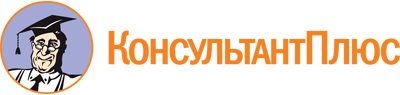 Распоряжение Правительства Омской области от 01.06.2023 N 108-рп
"О результатах оценки эффективности реализации государственной программы Омской области "Развитие здравоохранения Омской области" за 2022 год"Документ предоставлен КонсультантПлюс

www.consultant.ru

Дата сохранения: 24.06.2023
 N п/пНаименование мероприятия ведомственной целевой программы (далее - ВЦП)/основного мероприятия (далее - ОМ)Целевой индикатор реализации мероприятия государственной программы в рамках соответствующих ВЦП/ОМ (далее соответственно - целевой индикатор, мероприятие)Целевой индикатор реализации мероприятия государственной программы в рамках соответствующих ВЦП/ОМ (далее соответственно - целевой индикатор, мероприятие)Целевой индикатор реализации мероприятия государственной программы в рамках соответствующих ВЦП/ОМ (далее соответственно - целевой индикатор, мероприятие)Целевой индикатор реализации мероприятия государственной программы в рамках соответствующих ВЦП/ОМ (далее соответственно - целевой индикатор, мероприятие)Эффективность реализации мероприятия по целевым индикаторам/степень достижения значения целевого индикатора (процентов)Объем финансирования мероприятий, рублейОбъем финансирования мероприятий, рублейОбъем финансирования мероприятий, рублейУровень финансового обеспечения мероприятия (справочно)/оценка качества кассового исполнения (процентов)Эффективность реализации подпрограммы государственной программы (далее - подпрограмма)/государственной программы (процентов)N п/пНаименование мероприятия ведомственной целевой программы (далее - ВЦП)/основного мероприятия (далее - ОМ)НаименованиеЕдиница измеренияЗначениеЗначениеЭффективность реализации мероприятия по целевым индикаторам/степень достижения значения целевого индикатора (процентов)Объем финансирования мероприятий, рублейОбъем финансирования мероприятий, рублейОбъем финансирования мероприятий, рублейУровень финансового обеспечения мероприятия (справочно)/оценка качества кассового исполнения (процентов)Эффективность реализации подпрограммы государственной программы (далее - подпрограмма)/государственной программы (процентов)N п/пНаименование мероприятия ведомственной целевой программы (далее - ВЦП)/основного мероприятия (далее - ОМ)НаименованиеЕдиница измеренияПланФактЭффективность реализации мероприятия по целевым индикаторам/степень достижения значения целевого индикатора (процентов)ПланФактОстаток финансовых ресурсов, исключаемый из расчетаУровень финансового обеспечения мероприятия (справочно)/оценка качества кассового исполнения (процентов)Эффективность реализации подпрограммы государственной программы (далее - подпрограмма)/государственной программы (процентов)123456789101112Подпрограмма N 1 "Профилактика заболеваний и формирование здорового образа жизни. Развитие первичной медико-санитарной помощи" (далее - Подпрограмма N 1)Подпрограмма N 1 "Профилактика заболеваний и формирование здорового образа жизни. Развитие первичной медико-санитарной помощи" (далее - Подпрограмма N 1)Подпрограмма N 1 "Профилактика заболеваний и формирование здорового образа жизни. Развитие первичной медико-санитарной помощи" (далее - Подпрограмма N 1)Подпрограмма N 1 "Профилактика заболеваний и формирование здорового образа жизни. Развитие первичной медико-санитарной помощи" (далее - Подпрограмма N 1)Подпрограмма N 1 "Профилактика заболеваний и формирование здорового образа жизни. Развитие первичной медико-санитарной помощи" (далее - Подпрограмма N 1)Подпрограмма N 1 "Профилактика заболеваний и формирование здорового образа жизни. Развитие первичной медико-санитарной помощи" (далее - Подпрограмма N 1)Подпрограмма N 1 "Профилактика заболеваний и формирование здорового образа жизни. Развитие первичной медико-санитарной помощи" (далее - Подпрограмма N 1)Подпрограмма N 1 "Профилактика заболеваний и формирование здорового образа жизни. Развитие первичной медико-санитарной помощи" (далее - Подпрограмма N 1)Подпрограмма N 1 "Профилактика заболеваний и формирование здорового образа жизни. Развитие первичной медико-санитарной помощи" (далее - Подпрограмма N 1)Подпрограмма N 1 "Профилактика заболеваний и формирование здорового образа жизни. Развитие первичной медико-санитарной помощи" (далее - Подпрограмма N 1)Подпрограмма N 1 "Профилактика заболеваний и формирование здорового образа жизни. Развитие первичной медико-санитарной помощи" (далее - Подпрограмма N 1)Подпрограмма N 1 "Профилактика заболеваний и формирование здорового образа жизни. Развитие первичной медико-санитарной помощи" (далее - Подпрограмма N 1)ОМ N 1 "Внедрение комплекса мер по развитию системы медицинской профилактики неинфекционных заболеваний и формирование здорового образа жизни у населения Омской области, в том числе у детей. Профилактика развития зависимостей, включая сокращение потребления табака, алкоголя, наркотических средств, в том числе у детей" (далее - ОМ N 1 Подпрограммы N 1)ОМ N 1 "Внедрение комплекса мер по развитию системы медицинской профилактики неинфекционных заболеваний и формирование здорового образа жизни у населения Омской области, в том числе у детей. Профилактика развития зависимостей, включая сокращение потребления табака, алкоголя, наркотических средств, в том числе у детей" (далее - ОМ N 1 Подпрограммы N 1)ОМ N 1 "Внедрение комплекса мер по развитию системы медицинской профилактики неинфекционных заболеваний и формирование здорового образа жизни у населения Омской области, в том числе у детей. Профилактика развития зависимостей, включая сокращение потребления табака, алкоголя, наркотических средств, в том числе у детей" (далее - ОМ N 1 Подпрограммы N 1)ОМ N 1 "Внедрение комплекса мер по развитию системы медицинской профилактики неинфекционных заболеваний и формирование здорового образа жизни у населения Омской области, в том числе у детей. Профилактика развития зависимостей, включая сокращение потребления табака, алкоголя, наркотических средств, в том числе у детей" (далее - ОМ N 1 Подпрограммы N 1)ОМ N 1 "Внедрение комплекса мер по развитию системы медицинской профилактики неинфекционных заболеваний и формирование здорового образа жизни у населения Омской области, в том числе у детей. Профилактика развития зависимостей, включая сокращение потребления табака, алкоголя, наркотических средств, в том числе у детей" (далее - ОМ N 1 Подпрограммы N 1)ОМ N 1 "Внедрение комплекса мер по развитию системы медицинской профилактики неинфекционных заболеваний и формирование здорового образа жизни у населения Омской области, в том числе у детей. Профилактика развития зависимостей, включая сокращение потребления табака, алкоголя, наркотических средств, в том числе у детей" (далее - ОМ N 1 Подпрограммы N 1)ОМ N 1 "Внедрение комплекса мер по развитию системы медицинской профилактики неинфекционных заболеваний и формирование здорового образа жизни у населения Омской области, в том числе у детей. Профилактика развития зависимостей, включая сокращение потребления табака, алкоголя, наркотических средств, в том числе у детей" (далее - ОМ N 1 Подпрограммы N 1)ОМ N 1 "Внедрение комплекса мер по развитию системы медицинской профилактики неинфекционных заболеваний и формирование здорового образа жизни у населения Омской области, в том числе у детей. Профилактика развития зависимостей, включая сокращение потребления табака, алкоголя, наркотических средств, в том числе у детей" (далее - ОМ N 1 Подпрограммы N 1)ОМ N 1 "Внедрение комплекса мер по развитию системы медицинской профилактики неинфекционных заболеваний и формирование здорового образа жизни у населения Омской области, в том числе у детей. Профилактика развития зависимостей, включая сокращение потребления табака, алкоголя, наркотических средств, в том числе у детей" (далее - ОМ N 1 Подпрограммы N 1)ОМ N 1 "Внедрение комплекса мер по развитию системы медицинской профилактики неинфекционных заболеваний и формирование здорового образа жизни у населения Омской области, в том числе у детей. Профилактика развития зависимостей, включая сокращение потребления табака, алкоголя, наркотических средств, в том числе у детей" (далее - ОМ N 1 Подпрограммы N 1)ОМ N 1 "Внедрение комплекса мер по развитию системы медицинской профилактики неинфекционных заболеваний и формирование здорового образа жизни у населения Омской области, в том числе у детей. Профилактика развития зависимостей, включая сокращение потребления табака, алкоголя, наркотических средств, в том числе у детей" (далее - ОМ N 1 Подпрограммы N 1)ОМ N 1 "Внедрение комплекса мер по развитию системы медицинской профилактики неинфекционных заболеваний и формирование здорового образа жизни у населения Омской области, в том числе у детей. Профилактика развития зависимостей, включая сокращение потребления табака, алкоголя, наркотических средств, в том числе у детей" (далее - ОМ N 1 Подпрограммы N 1)Мероприятия, за исключением мероприятий в рамках деятельности субъектов бюджетного планирования, связанной с осуществлением функций руководства и управления в сфере установленных функцийМероприятия, за исключением мероприятий в рамках деятельности субъектов бюджетного планирования, связанной с осуществлением функций руководства и управления в сфере установленных функцийМероприятия, за исключением мероприятий в рамках деятельности субъектов бюджетного планирования, связанной с осуществлением функций руководства и управления в сфере установленных функцийМероприятия, за исключением мероприятий в рамках деятельности субъектов бюджетного планирования, связанной с осуществлением функций руководства и управления в сфере установленных функцийМероприятия, за исключением мероприятий в рамках деятельности субъектов бюджетного планирования, связанной с осуществлением функций руководства и управления в сфере установленных функцийМероприятия, за исключением мероприятий в рамках деятельности субъектов бюджетного планирования, связанной с осуществлением функций руководства и управления в сфере установленных функцийМероприятия, за исключением мероприятий в рамках деятельности субъектов бюджетного планирования, связанной с осуществлением функций руководства и управления в сфере установленных функцийМероприятия, за исключением мероприятий в рамках деятельности субъектов бюджетного планирования, связанной с осуществлением функций руководства и управления в сфере установленных функцийМероприятия, за исключением мероприятий в рамках деятельности субъектов бюджетного планирования, связанной с осуществлением функций руководства и управления в сфере установленных функцийМероприятия, за исключением мероприятий в рамках деятельности субъектов бюджетного планирования, связанной с осуществлением функций руководства и управления в сфере установленных функцийМероприятия, за исключением мероприятий в рамках деятельности субъектов бюджетного планирования, связанной с осуществлением функций руководства и управления в сфере установленных функцийМероприятия, за исключением мероприятий в рамках деятельности субъектов бюджетного планирования, связанной с осуществлением функций руководства и управления в сфере установленных функций1Мероприятие 7. Организация работы по профилактике наркологических расстройств среди определенных категорий граждан, выявлению наркологических больных, тестированию на наличие наркотических средствДоля лиц, прошедших профилактические медицинские осмотры в целях раннего выявления потребления наркотических средств и психотропных веществ (медицинские освидетельствования на состояние опьянения), в общем количестве лиц, подлежащих в соответствии с законодательством профилактическим медицинским осмотрам в целях раннего выявления потребления наркотических средств и психотропных веществ (медицинским освидетельствованиям на состояние опьянения) в отчетном годуПроцентов100,0100,01003 000 000,003 000 000,000,00100XЭффективность реализации ОМ N 1 Подпрограммы N 1 по целевым индикаторамЭффективность реализации ОМ N 1 Подпрограммы N 1 по целевым индикаторамЭффективность реализации ОМ N 1 Подпрограммы N 1 по целевым индикаторамЭффективность реализации ОМ N 1 Подпрограммы N 1 по целевым индикаторамЭффективность реализации ОМ N 1 Подпрограммы N 1 по целевым индикаторамЭффективность реализации ОМ N 1 Подпрограммы N 1 по целевым индикаторам100Оценка качества кассового исполнения ОМ N 1 Подпрограммы N 1Оценка качества кассового исполнения ОМ N 1 Подпрограммы N 1Оценка качества кассового исполнения ОМ N 1 Подпрограммы N 1100XОМ N 1.1 "Реализация регионального проекта "Укрепление общественного здоровья", направленного на достижение целей федерального проекта "Укрепление общественного здоровья" (далее - ОМ N 1.1 Подпрограммы N 1)ОМ N 1.1 "Реализация регионального проекта "Укрепление общественного здоровья", направленного на достижение целей федерального проекта "Укрепление общественного здоровья" (далее - ОМ N 1.1 Подпрограммы N 1)ОМ N 1.1 "Реализация регионального проекта "Укрепление общественного здоровья", направленного на достижение целей федерального проекта "Укрепление общественного здоровья" (далее - ОМ N 1.1 Подпрограммы N 1)ОМ N 1.1 "Реализация регионального проекта "Укрепление общественного здоровья", направленного на достижение целей федерального проекта "Укрепление общественного здоровья" (далее - ОМ N 1.1 Подпрограммы N 1)ОМ N 1.1 "Реализация регионального проекта "Укрепление общественного здоровья", направленного на достижение целей федерального проекта "Укрепление общественного здоровья" (далее - ОМ N 1.1 Подпрограммы N 1)ОМ N 1.1 "Реализация регионального проекта "Укрепление общественного здоровья", направленного на достижение целей федерального проекта "Укрепление общественного здоровья" (далее - ОМ N 1.1 Подпрограммы N 1)ОМ N 1.1 "Реализация регионального проекта "Укрепление общественного здоровья", направленного на достижение целей федерального проекта "Укрепление общественного здоровья" (далее - ОМ N 1.1 Подпрограммы N 1)ОМ N 1.1 "Реализация регионального проекта "Укрепление общественного здоровья", направленного на достижение целей федерального проекта "Укрепление общественного здоровья" (далее - ОМ N 1.1 Подпрограммы N 1)ОМ N 1.1 "Реализация регионального проекта "Укрепление общественного здоровья", направленного на достижение целей федерального проекта "Укрепление общественного здоровья" (далее - ОМ N 1.1 Подпрограммы N 1)ОМ N 1.1 "Реализация регионального проекта "Укрепление общественного здоровья", направленного на достижение целей федерального проекта "Укрепление общественного здоровья" (далее - ОМ N 1.1 Подпрограммы N 1)ОМ N 1.1 "Реализация регионального проекта "Укрепление общественного здоровья", направленного на достижение целей федерального проекта "Укрепление общественного здоровья" (далее - ОМ N 1.1 Подпрограммы N 1)ОМ N 1.1 "Реализация регионального проекта "Укрепление общественного здоровья", направленного на достижение целей федерального проекта "Укрепление общественного здоровья" (далее - ОМ N 1.1 Подпрограммы N 1)Мероприятия, за исключением мероприятий в рамках деятельности субъектов бюджетного планирования, связанной с осуществлением функций руководства и управления в сфере установленных функцийМероприятия, за исключением мероприятий в рамках деятельности субъектов бюджетного планирования, связанной с осуществлением функций руководства и управления в сфере установленных функцийМероприятия, за исключением мероприятий в рамках деятельности субъектов бюджетного планирования, связанной с осуществлением функций руководства и управления в сфере установленных функцийМероприятия, за исключением мероприятий в рамках деятельности субъектов бюджетного планирования, связанной с осуществлением функций руководства и управления в сфере установленных функцийМероприятия, за исключением мероприятий в рамках деятельности субъектов бюджетного планирования, связанной с осуществлением функций руководства и управления в сфере установленных функцийМероприятия, за исключением мероприятий в рамках деятельности субъектов бюджетного планирования, связанной с осуществлением функций руководства и управления в сфере установленных функцийМероприятия, за исключением мероприятий в рамках деятельности субъектов бюджетного планирования, связанной с осуществлением функций руководства и управления в сфере установленных функцийМероприятия, за исключением мероприятий в рамках деятельности субъектов бюджетного планирования, связанной с осуществлением функций руководства и управления в сфере установленных функцийМероприятия, за исключением мероприятий в рамках деятельности субъектов бюджетного планирования, связанной с осуществлением функций руководства и управления в сфере установленных функцийМероприятия, за исключением мероприятий в рамках деятельности субъектов бюджетного планирования, связанной с осуществлением функций руководства и управления в сфере установленных функцийМероприятия, за исключением мероприятий в рамках деятельности субъектов бюджетного планирования, связанной с осуществлением функций руководства и управления в сфере установленных функцийМероприятия, за исключением мероприятий в рамках деятельности субъектов бюджетного планирования, связанной с осуществлением функций руководства и управления в сфере установленных функций2Мероприятие 1. Мотивирование граждан к ведению здорового образа жизни посредством проведения информационно-коммуникационной кампании, а также вовлечения граждан и некоммерческих организаций в мероприятия по укреплению общественного здоровьяОбращаемость в медицинские организации по вопросам здорового образа жизниТысяч человек320,0436,0100100 000,00100 000,000,00100X3Мероприятие 2. Предоставление грантов в форме субсидий социально ориентированным некоммерческим организациям на развитие гражданского общества в целях реализации проектов в сфере развития гражданского общества по направлению "Здравоохранение, охрана здоровья граждан, пропаганда здорового образа жизни"Число социально ориентированных некоммерческих организаций, осуществляющих деятельность в сферах здравоохранения, охраны здоровья граждан, пропаганды здорового образа жизни, получивших гранты в форме субсидий из областного бюджетаЕдиниц441001 000 000,001 000 000,000,00100XЭффективность реализации ОМ N 1.1 Подпрограммы N 1 по целевым индикаторамЭффективность реализации ОМ N 1.1 Подпрограммы N 1 по целевым индикаторамЭффективность реализации ОМ N 1.1 Подпрограммы N 1 по целевым индикаторамЭффективность реализации ОМ N 1.1 Подпрограммы N 1 по целевым индикаторамЭффективность реализации ОМ N 1.1 Подпрограммы N 1 по целевым индикаторамЭффективность реализации ОМ N 1.1 Подпрограммы N 1 по целевым индикаторам100Оценка качества кассового исполнения ОМ N 1.1 Подпрограммы N 1Оценка качества кассового исполнения ОМ N 1.1 Подпрограммы N 1Оценка качества кассового исполнения ОМ N 1.1 Подпрограммы N 1100XОМ N 2 "Профилактика инфекционных и паразитарных заболеваний, включая иммунопрофилактику" (далее - ОМ N 2 Подпрограммы N 1)ОМ N 2 "Профилактика инфекционных и паразитарных заболеваний, включая иммунопрофилактику" (далее - ОМ N 2 Подпрограммы N 1)ОМ N 2 "Профилактика инфекционных и паразитарных заболеваний, включая иммунопрофилактику" (далее - ОМ N 2 Подпрограммы N 1)ОМ N 2 "Профилактика инфекционных и паразитарных заболеваний, включая иммунопрофилактику" (далее - ОМ N 2 Подпрограммы N 1)ОМ N 2 "Профилактика инфекционных и паразитарных заболеваний, включая иммунопрофилактику" (далее - ОМ N 2 Подпрограммы N 1)ОМ N 2 "Профилактика инфекционных и паразитарных заболеваний, включая иммунопрофилактику" (далее - ОМ N 2 Подпрограммы N 1)ОМ N 2 "Профилактика инфекционных и паразитарных заболеваний, включая иммунопрофилактику" (далее - ОМ N 2 Подпрограммы N 1)ОМ N 2 "Профилактика инфекционных и паразитарных заболеваний, включая иммунопрофилактику" (далее - ОМ N 2 Подпрограммы N 1)ОМ N 2 "Профилактика инфекционных и паразитарных заболеваний, включая иммунопрофилактику" (далее - ОМ N 2 Подпрограммы N 1)ОМ N 2 "Профилактика инфекционных и паразитарных заболеваний, включая иммунопрофилактику" (далее - ОМ N 2 Подпрограммы N 1)ОМ N 2 "Профилактика инфекционных и паразитарных заболеваний, включая иммунопрофилактику" (далее - ОМ N 2 Подпрограммы N 1)ОМ N 2 "Профилактика инфекционных и паразитарных заболеваний, включая иммунопрофилактику" (далее - ОМ N 2 Подпрограммы N 1)Мероприятия, за исключением мероприятий в рамках деятельности субъектов бюджетного планирования, связанной с осуществлением функций руководства и управления в сфере установленных функцийМероприятия, за исключением мероприятий в рамках деятельности субъектов бюджетного планирования, связанной с осуществлением функций руководства и управления в сфере установленных функцийМероприятия, за исключением мероприятий в рамках деятельности субъектов бюджетного планирования, связанной с осуществлением функций руководства и управления в сфере установленных функцийМероприятия, за исключением мероприятий в рамках деятельности субъектов бюджетного планирования, связанной с осуществлением функций руководства и управления в сфере установленных функцийМероприятия, за исключением мероприятий в рамках деятельности субъектов бюджетного планирования, связанной с осуществлением функций руководства и управления в сфере установленных функцийМероприятия, за исключением мероприятий в рамках деятельности субъектов бюджетного планирования, связанной с осуществлением функций руководства и управления в сфере установленных функцийМероприятия, за исключением мероприятий в рамках деятельности субъектов бюджетного планирования, связанной с осуществлением функций руководства и управления в сфере установленных функцийМероприятия, за исключением мероприятий в рамках деятельности субъектов бюджетного планирования, связанной с осуществлением функций руководства и управления в сфере установленных функцийМероприятия, за исключением мероприятий в рамках деятельности субъектов бюджетного планирования, связанной с осуществлением функций руководства и управления в сфере установленных функцийМероприятия, за исключением мероприятий в рамках деятельности субъектов бюджетного планирования, связанной с осуществлением функций руководства и управления в сфере установленных функцийМероприятия, за исключением мероприятий в рамках деятельности субъектов бюджетного планирования, связанной с осуществлением функций руководства и управления в сфере установленных функцийМероприятия, за исключением мероприятий в рамках деятельности субъектов бюджетного планирования, связанной с осуществлением функций руководства и управления в сфере установленных функций4Мероприятие 1. Приобретение оборудования (диагностическое, стерилизационно-дезинфекционное, холодильное и др.) и расходных материаловУровень внутрибольничной заболеваемости населенияНа 100 тыс. населения61,936,21006 694 902,806 694 902,800,00100X5Мероприятие 2. Организация вакцинопрофилактикиОхват контингентов, подлежащих иммунизации против природно-очаговых инфекцийПроцентов95,095,5100115 214 549,86115 214 549,860,00100X6Мероприятие 3. Финансовое обеспечение закупок диагностических средств для выявления и мониторинга лечения лиц, инфицированных вирусом иммунодефицита человека, в том числе в сочетании с вирусами гепатитов B и (или) CОхват медицинским освидетельствованием на ВИЧ-инфекцию населения субъекта Российской ФедерацииПроцентов24,031,910040 990 224,7240 990 224,720,00100X7Мероприятие 4. Совершенствование оказания медицинской помощи больным инфекционными и паразитарными заболеваниямиОтсутствие регистрации случаев заболеваний, относящихся ко 2-й группе болезнейСлучаев0,00,010024 273 329,0623 310 949,100,0096,04X8Мероприятие 5. Финансовое обеспечение реализации мероприятий по профилактике ВИЧ-инфекции и гепатитов B и C, в том числе с привлечением к реализации указанных мероприятий социально ориентированных некоммерческих организацийУровень информированности населения в возрасте 18 - 49 лет по вопросам ВИЧ-инфекцииПроцентов93,093,11004 216 629,214 216 629,210,00100XЭффективность реализации ОМ N 2 Подпрограммы N 1 по целевым индикаторамЭффективность реализации ОМ N 2 Подпрограммы N 1 по целевым индикаторамЭффективность реализации ОМ N 2 Подпрограммы N 1 по целевым индикаторамЭффективность реализации ОМ N 2 Подпрограммы N 1 по целевым индикаторамЭффективность реализации ОМ N 2 Подпрограммы N 1 по целевым индикаторамЭффективность реализации ОМ N 2 Подпрограммы N 1 по целевым индикаторам100Оценка качества кассового исполнения ОМ N 2 Подпрограммы N 1Оценка качества кассового исполнения ОМ N 2 Подпрограммы N 1Оценка качества кассового исполнения ОМ N 2 Подпрограммы N 1100XОМ N 2.1 "Реализация регионального проекта "Старшее поколение", направленного на достижение целей федерального проекта "Старшее поколение" (далее - ОМ N 2.1 Подпрограммы N 1)ОМ N 2.1 "Реализация регионального проекта "Старшее поколение", направленного на достижение целей федерального проекта "Старшее поколение" (далее - ОМ N 2.1 Подпрограммы N 1)ОМ N 2.1 "Реализация регионального проекта "Старшее поколение", направленного на достижение целей федерального проекта "Старшее поколение" (далее - ОМ N 2.1 Подпрограммы N 1)ОМ N 2.1 "Реализация регионального проекта "Старшее поколение", направленного на достижение целей федерального проекта "Старшее поколение" (далее - ОМ N 2.1 Подпрограммы N 1)ОМ N 2.1 "Реализация регионального проекта "Старшее поколение", направленного на достижение целей федерального проекта "Старшее поколение" (далее - ОМ N 2.1 Подпрограммы N 1)ОМ N 2.1 "Реализация регионального проекта "Старшее поколение", направленного на достижение целей федерального проекта "Старшее поколение" (далее - ОМ N 2.1 Подпрограммы N 1)ОМ N 2.1 "Реализация регионального проекта "Старшее поколение", направленного на достижение целей федерального проекта "Старшее поколение" (далее - ОМ N 2.1 Подпрограммы N 1)ОМ N 2.1 "Реализация регионального проекта "Старшее поколение", направленного на достижение целей федерального проекта "Старшее поколение" (далее - ОМ N 2.1 Подпрограммы N 1)ОМ N 2.1 "Реализация регионального проекта "Старшее поколение", направленного на достижение целей федерального проекта "Старшее поколение" (далее - ОМ N 2.1 Подпрограммы N 1)ОМ N 2.1 "Реализация регионального проекта "Старшее поколение", направленного на достижение целей федерального проекта "Старшее поколение" (далее - ОМ N 2.1 Подпрограммы N 1)ОМ N 2.1 "Реализация регионального проекта "Старшее поколение", направленного на достижение целей федерального проекта "Старшее поколение" (далее - ОМ N 2.1 Подпрограммы N 1)ОМ N 2.1 "Реализация регионального проекта "Старшее поколение", направленного на достижение целей федерального проекта "Старшее поколение" (далее - ОМ N 2.1 Подпрограммы N 1)Мероприятия, за исключением мероприятий в рамках деятельности субъектов бюджетного планирования, связанной с осуществлением функций руководства и управления в сфере установленных функцийМероприятия, за исключением мероприятий в рамках деятельности субъектов бюджетного планирования, связанной с осуществлением функций руководства и управления в сфере установленных функцийМероприятия, за исключением мероприятий в рамках деятельности субъектов бюджетного планирования, связанной с осуществлением функций руководства и управления в сфере установленных функцийМероприятия, за исключением мероприятий в рамках деятельности субъектов бюджетного планирования, связанной с осуществлением функций руководства и управления в сфере установленных функцийМероприятия, за исключением мероприятий в рамках деятельности субъектов бюджетного планирования, связанной с осуществлением функций руководства и управления в сфере установленных функцийМероприятия, за исключением мероприятий в рамках деятельности субъектов бюджетного планирования, связанной с осуществлением функций руководства и управления в сфере установленных функцийМероприятия, за исключением мероприятий в рамках деятельности субъектов бюджетного планирования, связанной с осуществлением функций руководства и управления в сфере установленных функцийМероприятия, за исключением мероприятий в рамках деятельности субъектов бюджетного планирования, связанной с осуществлением функций руководства и управления в сфере установленных функцийМероприятия, за исключением мероприятий в рамках деятельности субъектов бюджетного планирования, связанной с осуществлением функций руководства и управления в сфере установленных функцийМероприятия, за исключением мероприятий в рамках деятельности субъектов бюджетного планирования, связанной с осуществлением функций руководства и управления в сфере установленных функцийМероприятия, за исключением мероприятий в рамках деятельности субъектов бюджетного планирования, связанной с осуществлением функций руководства и управления в сфере установленных функцийМероприятия, за исключением мероприятий в рамках деятельности субъектов бюджетного планирования, связанной с осуществлением функций руководства и управления в сфере установленных функций9Мероприятие 1. Проведение вакцинации против пневмококковой инфекции граждан старше трудоспособного возраста из групп риска, проживающих в организациях социального обслуживанияОхват граждан старше трудоспособного возраста из групп риска, проживающих в организациях социального обслуживания, вакцинацией против пневмококковой инфекцииПроцентов95,0122,8100361 600,00360 370,500,0099,66XЭффективность реализации ОМ N 2.1 Подпрограммы N 1 по целевым индикаторамЭффективность реализации ОМ N 2.1 Подпрограммы N 1 по целевым индикаторамЭффективность реализации ОМ N 2.1 Подпрограммы N 1 по целевым индикаторамЭффективность реализации ОМ N 2.1 Подпрограммы N 1 по целевым индикаторамЭффективность реализации ОМ N 2.1 Подпрограммы N 1 по целевым индикаторамЭффективность реализации ОМ N 2.1 Подпрограммы N 1 по целевым индикаторам100Оценка качества кассового исполнения ОМ N 2.1 Подпрограммы N 1Оценка качества кассового исполнения ОМ N 2.1 Подпрограммы N 1Оценка качества кассового исполнения ОМ N 2.1 Подпрограммы N 199,66XОМ N 3 "Укрепление материально-технической базы государственных учреждений здравоохранения Омской области (далее - ГУЗОО), оказывающих первичную медико-санитарную помощь" (далее - ОМ N 3 Подпрограммы N 1)ОМ N 3 "Укрепление материально-технической базы государственных учреждений здравоохранения Омской области (далее - ГУЗОО), оказывающих первичную медико-санитарную помощь" (далее - ОМ N 3 Подпрограммы N 1)ОМ N 3 "Укрепление материально-технической базы государственных учреждений здравоохранения Омской области (далее - ГУЗОО), оказывающих первичную медико-санитарную помощь" (далее - ОМ N 3 Подпрограммы N 1)ОМ N 3 "Укрепление материально-технической базы государственных учреждений здравоохранения Омской области (далее - ГУЗОО), оказывающих первичную медико-санитарную помощь" (далее - ОМ N 3 Подпрограммы N 1)ОМ N 3 "Укрепление материально-технической базы государственных учреждений здравоохранения Омской области (далее - ГУЗОО), оказывающих первичную медико-санитарную помощь" (далее - ОМ N 3 Подпрограммы N 1)ОМ N 3 "Укрепление материально-технической базы государственных учреждений здравоохранения Омской области (далее - ГУЗОО), оказывающих первичную медико-санитарную помощь" (далее - ОМ N 3 Подпрограммы N 1)ОМ N 3 "Укрепление материально-технической базы государственных учреждений здравоохранения Омской области (далее - ГУЗОО), оказывающих первичную медико-санитарную помощь" (далее - ОМ N 3 Подпрограммы N 1)ОМ N 3 "Укрепление материально-технической базы государственных учреждений здравоохранения Омской области (далее - ГУЗОО), оказывающих первичную медико-санитарную помощь" (далее - ОМ N 3 Подпрограммы N 1)ОМ N 3 "Укрепление материально-технической базы государственных учреждений здравоохранения Омской области (далее - ГУЗОО), оказывающих первичную медико-санитарную помощь" (далее - ОМ N 3 Подпрограммы N 1)ОМ N 3 "Укрепление материально-технической базы государственных учреждений здравоохранения Омской области (далее - ГУЗОО), оказывающих первичную медико-санитарную помощь" (далее - ОМ N 3 Подпрограммы N 1)ОМ N 3 "Укрепление материально-технической базы государственных учреждений здравоохранения Омской области (далее - ГУЗОО), оказывающих первичную медико-санитарную помощь" (далее - ОМ N 3 Подпрограммы N 1)ОМ N 3 "Укрепление материально-технической базы государственных учреждений здравоохранения Омской области (далее - ГУЗОО), оказывающих первичную медико-санитарную помощь" (далее - ОМ N 3 Подпрограммы N 1)Мероприятия, за исключением мероприятий в рамках деятельности субъектов бюджетного планирования, связанной с осуществлением функций руководства и управления в сфере установленных функцийМероприятия, за исключением мероприятий в рамках деятельности субъектов бюджетного планирования, связанной с осуществлением функций руководства и управления в сфере установленных функцийМероприятия, за исключением мероприятий в рамках деятельности субъектов бюджетного планирования, связанной с осуществлением функций руководства и управления в сфере установленных функцийМероприятия, за исключением мероприятий в рамках деятельности субъектов бюджетного планирования, связанной с осуществлением функций руководства и управления в сфере установленных функцийМероприятия, за исключением мероприятий в рамках деятельности субъектов бюджетного планирования, связанной с осуществлением функций руководства и управления в сфере установленных функцийМероприятия, за исключением мероприятий в рамках деятельности субъектов бюджетного планирования, связанной с осуществлением функций руководства и управления в сфере установленных функцийМероприятия, за исключением мероприятий в рамках деятельности субъектов бюджетного планирования, связанной с осуществлением функций руководства и управления в сфере установленных функцийМероприятия, за исключением мероприятий в рамках деятельности субъектов бюджетного планирования, связанной с осуществлением функций руководства и управления в сфере установленных функцийМероприятия, за исключением мероприятий в рамках деятельности субъектов бюджетного планирования, связанной с осуществлением функций руководства и управления в сфере установленных функцийМероприятия, за исключением мероприятий в рамках деятельности субъектов бюджетного планирования, связанной с осуществлением функций руководства и управления в сфере установленных функцийМероприятия, за исключением мероприятий в рамках деятельности субъектов бюджетного планирования, связанной с осуществлением функций руководства и управления в сфере установленных функцийМероприятия, за исключением мероприятий в рамках деятельности субъектов бюджетного планирования, связанной с осуществлением функций руководства и управления в сфере установленных функций10Мероприятие 4. Проведение капитального ремонта ГУЗОО, оказывающих первичную медико-санитарную помощьКоличество структурных подразделений ГУЗОО, в зданиях (помещениях) которых проведен капитальный ремонт в отчетном годуЕдиниц775774,03224 175 251,38224 170 701,580,00100X11Мероприятие 5. Приобретение специализированного оборудования и автотранспортаДоля ГУЗОО, оснащенных специализированным оборудованием и автотранспортомПроцентов98,0100,0100271 900 646,75271 900 646,750,00100X12Мероприятие 21.1. Реконструкция больничного комплекса Азовской районной больницы в с. Азово. Больничный комплекс с поликлиникой на 250 посещений в смену (1 этап), в том числе проектно-изыскательские и прочие работы и услугиГотовность проектной документацииПроцентов100,00,00,0026 356 245,400,000,000,00XЭффективность реализации ОМ N 3 Подпрограммы N 1 по целевым индикаторамЭффективность реализации ОМ N 3 Подпрограммы N 1 по целевым индикаторамЭффективность реализации ОМ N 3 Подпрограммы N 1 по целевым индикаторамЭффективность реализации ОМ N 3 Подпрограммы N 1 по целевым индикаторамЭффективность реализации ОМ N 3 Подпрограммы N 1 по целевым индикаторамЭффективность реализации ОМ N 3 Подпрограммы N 1 по целевым индикаторам58,01Оценка качества кассового исполнения ОМ N 3 Подпрограммы N 1Оценка качества кассового исполнения ОМ N 3 Подпрограммы N 1Оценка качества кассового исполнения ОМ N 3 Подпрограммы N 194,95XОМ N 5 "Совершенствование оказания первичной медико-санитарной помощи в ГУЗОО" (далее - ОМ N 5 Подпрограммы N 1)ОМ N 5 "Совершенствование оказания первичной медико-санитарной помощи в ГУЗОО" (далее - ОМ N 5 Подпрограммы N 1)ОМ N 5 "Совершенствование оказания первичной медико-санитарной помощи в ГУЗОО" (далее - ОМ N 5 Подпрограммы N 1)ОМ N 5 "Совершенствование оказания первичной медико-санитарной помощи в ГУЗОО" (далее - ОМ N 5 Подпрограммы N 1)ОМ N 5 "Совершенствование оказания первичной медико-санитарной помощи в ГУЗОО" (далее - ОМ N 5 Подпрограммы N 1)ОМ N 5 "Совершенствование оказания первичной медико-санитарной помощи в ГУЗОО" (далее - ОМ N 5 Подпрограммы N 1)ОМ N 5 "Совершенствование оказания первичной медико-санитарной помощи в ГУЗОО" (далее - ОМ N 5 Подпрограммы N 1)ОМ N 5 "Совершенствование оказания первичной медико-санитарной помощи в ГУЗОО" (далее - ОМ N 5 Подпрограммы N 1)ОМ N 5 "Совершенствование оказания первичной медико-санитарной помощи в ГУЗОО" (далее - ОМ N 5 Подпрограммы N 1)ОМ N 5 "Совершенствование оказания первичной медико-санитарной помощи в ГУЗОО" (далее - ОМ N 5 Подпрограммы N 1)ОМ N 5 "Совершенствование оказания первичной медико-санитарной помощи в ГУЗОО" (далее - ОМ N 5 Подпрограммы N 1)ОМ N 5 "Совершенствование оказания первичной медико-санитарной помощи в ГУЗОО" (далее - ОМ N 5 Подпрограммы N 1)Мероприятия, за исключением мероприятий в рамках деятельности субъектов бюджетного планирования, связанной с осуществлением функций руководства и управления в сфере установленных функцийМероприятия, за исключением мероприятий в рамках деятельности субъектов бюджетного планирования, связанной с осуществлением функций руководства и управления в сфере установленных функцийМероприятия, за исключением мероприятий в рамках деятельности субъектов бюджетного планирования, связанной с осуществлением функций руководства и управления в сфере установленных функцийМероприятия, за исключением мероприятий в рамках деятельности субъектов бюджетного планирования, связанной с осуществлением функций руководства и управления в сфере установленных функцийМероприятия, за исключением мероприятий в рамках деятельности субъектов бюджетного планирования, связанной с осуществлением функций руководства и управления в сфере установленных функцийМероприятия, за исключением мероприятий в рамках деятельности субъектов бюджетного планирования, связанной с осуществлением функций руководства и управления в сфере установленных функцийМероприятия, за исключением мероприятий в рамках деятельности субъектов бюджетного планирования, связанной с осуществлением функций руководства и управления в сфере установленных функцийМероприятия, за исключением мероприятий в рамках деятельности субъектов бюджетного планирования, связанной с осуществлением функций руководства и управления в сфере установленных функцийМероприятия, за исключением мероприятий в рамках деятельности субъектов бюджетного планирования, связанной с осуществлением функций руководства и управления в сфере установленных функцийМероприятия, за исключением мероприятий в рамках деятельности субъектов бюджетного планирования, связанной с осуществлением функций руководства и управления в сфере установленных функцийМероприятия, за исключением мероприятий в рамках деятельности субъектов бюджетного планирования, связанной с осуществлением функций руководства и управления в сфере установленных функцийМероприятия, за исключением мероприятий в рамках деятельности субъектов бюджетного планирования, связанной с осуществлением функций руководства и управления в сфере установленных функций13Мероприятие 5. Повышение качества оказания медицинской помощи населению на территориях муниципальных районов Омской областиУровень первичной инвалидности среди взрослого населения муниципальных районов Омской областиСлучаев на 10 тыс. населения муниципальных районов Омской области53,043,3100303 733 378,96299 313 350,060,0098,54X14Мероприятие 6. Повышение качества оказания медицинской помощи населению на территории города ОмскаУровень первичной инвалидности среди взрослого населения города ОмскаСлучаев на 10 тыс. населения города Омска51,051,199,80301 150 943,96296 461 824,330,0098,44XЭффективность реализации ОМ N 5 Подпрограммы N 1 по целевым индикаторамЭффективность реализации ОМ N 5 Подпрограммы N 1 по целевым индикаторамЭффективность реализации ОМ N 5 Подпрограммы N 1 по целевым индикаторамЭффективность реализации ОМ N 5 Подпрограммы N 1 по целевым индикаторамЭффективность реализации ОМ N 5 Подпрограммы N 1 по целевым индикаторамЭффективность реализации ОМ N 5 Подпрограммы N 1 по целевым индикаторам99,90Оценка качества кассового исполнения ОМ N 5 Подпрограммы N 1Оценка качества кассового исполнения ОМ N 5 Подпрограммы N 1Оценка качества кассового исполнения ОМ N 5 Подпрограммы N 198,49XОМ N 6.1 "Реализация регионального проекта "Первичная медико-санитарная помощь", направленного на достижение целей федерального проекта "Развитие системы оказания первичной медико-санитарной помощи" (далее - ОМ N 6.1 Подпрограммы N 1)ОМ N 6.1 "Реализация регионального проекта "Первичная медико-санитарная помощь", направленного на достижение целей федерального проекта "Развитие системы оказания первичной медико-санитарной помощи" (далее - ОМ N 6.1 Подпрограммы N 1)ОМ N 6.1 "Реализация регионального проекта "Первичная медико-санитарная помощь", направленного на достижение целей федерального проекта "Развитие системы оказания первичной медико-санитарной помощи" (далее - ОМ N 6.1 Подпрограммы N 1)ОМ N 6.1 "Реализация регионального проекта "Первичная медико-санитарная помощь", направленного на достижение целей федерального проекта "Развитие системы оказания первичной медико-санитарной помощи" (далее - ОМ N 6.1 Подпрограммы N 1)ОМ N 6.1 "Реализация регионального проекта "Первичная медико-санитарная помощь", направленного на достижение целей федерального проекта "Развитие системы оказания первичной медико-санитарной помощи" (далее - ОМ N 6.1 Подпрограммы N 1)ОМ N 6.1 "Реализация регионального проекта "Первичная медико-санитарная помощь", направленного на достижение целей федерального проекта "Развитие системы оказания первичной медико-санитарной помощи" (далее - ОМ N 6.1 Подпрограммы N 1)ОМ N 6.1 "Реализация регионального проекта "Первичная медико-санитарная помощь", направленного на достижение целей федерального проекта "Развитие системы оказания первичной медико-санитарной помощи" (далее - ОМ N 6.1 Подпрограммы N 1)ОМ N 6.1 "Реализация регионального проекта "Первичная медико-санитарная помощь", направленного на достижение целей федерального проекта "Развитие системы оказания первичной медико-санитарной помощи" (далее - ОМ N 6.1 Подпрограммы N 1)ОМ N 6.1 "Реализация регионального проекта "Первичная медико-санитарная помощь", направленного на достижение целей федерального проекта "Развитие системы оказания первичной медико-санитарной помощи" (далее - ОМ N 6.1 Подпрограммы N 1)ОМ N 6.1 "Реализация регионального проекта "Первичная медико-санитарная помощь", направленного на достижение целей федерального проекта "Развитие системы оказания первичной медико-санитарной помощи" (далее - ОМ N 6.1 Подпрограммы N 1)ОМ N 6.1 "Реализация регионального проекта "Первичная медико-санитарная помощь", направленного на достижение целей федерального проекта "Развитие системы оказания первичной медико-санитарной помощи" (далее - ОМ N 6.1 Подпрограммы N 1)ОМ N 6.1 "Реализация регионального проекта "Первичная медико-санитарная помощь", направленного на достижение целей федерального проекта "Развитие системы оказания первичной медико-санитарной помощи" (далее - ОМ N 6.1 Подпрограммы N 1)Мероприятия, за исключением мероприятий в рамках деятельности субъектов бюджетного планирования, связанной с осуществлением функций руководства и управления в сфере установленных функцийМероприятия, за исключением мероприятий в рамках деятельности субъектов бюджетного планирования, связанной с осуществлением функций руководства и управления в сфере установленных функцийМероприятия, за исключением мероприятий в рамках деятельности субъектов бюджетного планирования, связанной с осуществлением функций руководства и управления в сфере установленных функцийМероприятия, за исключением мероприятий в рамках деятельности субъектов бюджетного планирования, связанной с осуществлением функций руководства и управления в сфере установленных функцийМероприятия, за исключением мероприятий в рамках деятельности субъектов бюджетного планирования, связанной с осуществлением функций руководства и управления в сфере установленных функцийМероприятия, за исключением мероприятий в рамках деятельности субъектов бюджетного планирования, связанной с осуществлением функций руководства и управления в сфере установленных функцийМероприятия, за исключением мероприятий в рамках деятельности субъектов бюджетного планирования, связанной с осуществлением функций руководства и управления в сфере установленных функцийМероприятия, за исключением мероприятий в рамках деятельности субъектов бюджетного планирования, связанной с осуществлением функций руководства и управления в сфере установленных функцийМероприятия, за исключением мероприятий в рамках деятельности субъектов бюджетного планирования, связанной с осуществлением функций руководства и управления в сфере установленных функцийМероприятия, за исключением мероприятий в рамках деятельности субъектов бюджетного планирования, связанной с осуществлением функций руководства и управления в сфере установленных функцийМероприятия, за исключением мероприятий в рамках деятельности субъектов бюджетного планирования, связанной с осуществлением функций руководства и управления в сфере установленных функцийМероприятия, за исключением мероприятий в рамках деятельности субъектов бюджетного планирования, связанной с осуществлением функций руководства и управления в сфере установленных функций15Мероприятие 1. Обеспечение закупки авиационных работ в целях оказания медицинской помощи (скорой специализированной медицинской помощи)Доля лиц, госпитализированных по экстренным показаниям в течение первых сутокПроцентов90,090,2100162 828 300,00162 824 169,400,00100XЭффективность реализации ОМ N 6.1 Подпрограммы N 1 по целевым индикаторамЭффективность реализации ОМ N 6.1 Подпрограммы N 1 по целевым индикаторамЭффективность реализации ОМ N 6.1 Подпрограммы N 1 по целевым индикаторамЭффективность реализации ОМ N 6.1 Подпрограммы N 1 по целевым индикаторамЭффективность реализации ОМ N 6.1 Подпрограммы N 1 по целевым индикаторамЭффективность реализации ОМ N 6.1 Подпрограммы N 1 по целевым индикаторам100Оценка качества кассового исполнения ОМ N 6.1 Подпрограммы N 1Оценка качества кассового исполнения ОМ N 6.1 Подпрограммы N 1Оценка качества кассового исполнения ОМ N 6.1 Подпрограммы N 1100XОМ N 8 "Реализация регионального проекта "Модернизация первичного звена здравоохранения Омской области", направленного на достижение целей федерального проекта "Модернизация первичного звена здравоохранения Российской Федерации" (далее - ОМ N 8 Подпрограммы N 1)ОМ N 8 "Реализация регионального проекта "Модернизация первичного звена здравоохранения Омской области", направленного на достижение целей федерального проекта "Модернизация первичного звена здравоохранения Российской Федерации" (далее - ОМ N 8 Подпрограммы N 1)ОМ N 8 "Реализация регионального проекта "Модернизация первичного звена здравоохранения Омской области", направленного на достижение целей федерального проекта "Модернизация первичного звена здравоохранения Российской Федерации" (далее - ОМ N 8 Подпрограммы N 1)ОМ N 8 "Реализация регионального проекта "Модернизация первичного звена здравоохранения Омской области", направленного на достижение целей федерального проекта "Модернизация первичного звена здравоохранения Российской Федерации" (далее - ОМ N 8 Подпрограммы N 1)ОМ N 8 "Реализация регионального проекта "Модернизация первичного звена здравоохранения Омской области", направленного на достижение целей федерального проекта "Модернизация первичного звена здравоохранения Российской Федерации" (далее - ОМ N 8 Подпрограммы N 1)ОМ N 8 "Реализация регионального проекта "Модернизация первичного звена здравоохранения Омской области", направленного на достижение целей федерального проекта "Модернизация первичного звена здравоохранения Российской Федерации" (далее - ОМ N 8 Подпрограммы N 1)ОМ N 8 "Реализация регионального проекта "Модернизация первичного звена здравоохранения Омской области", направленного на достижение целей федерального проекта "Модернизация первичного звена здравоохранения Российской Федерации" (далее - ОМ N 8 Подпрограммы N 1)ОМ N 8 "Реализация регионального проекта "Модернизация первичного звена здравоохранения Омской области", направленного на достижение целей федерального проекта "Модернизация первичного звена здравоохранения Российской Федерации" (далее - ОМ N 8 Подпрограммы N 1)ОМ N 8 "Реализация регионального проекта "Модернизация первичного звена здравоохранения Омской области", направленного на достижение целей федерального проекта "Модернизация первичного звена здравоохранения Российской Федерации" (далее - ОМ N 8 Подпрограммы N 1)ОМ N 8 "Реализация регионального проекта "Модернизация первичного звена здравоохранения Омской области", направленного на достижение целей федерального проекта "Модернизация первичного звена здравоохранения Российской Федерации" (далее - ОМ N 8 Подпрограммы N 1)ОМ N 8 "Реализация регионального проекта "Модернизация первичного звена здравоохранения Омской области", направленного на достижение целей федерального проекта "Модернизация первичного звена здравоохранения Российской Федерации" (далее - ОМ N 8 Подпрограммы N 1)ОМ N 8 "Реализация регионального проекта "Модернизация первичного звена здравоохранения Омской области", направленного на достижение целей федерального проекта "Модернизация первичного звена здравоохранения Российской Федерации" (далее - ОМ N 8 Подпрограммы N 1)Мероприятия, за исключением мероприятий в рамках деятельности субъектов бюджетного планирования, связанной с осуществлением функций руководства и управления в сфере установленных функцийМероприятия, за исключением мероприятий в рамках деятельности субъектов бюджетного планирования, связанной с осуществлением функций руководства и управления в сфере установленных функцийМероприятия, за исключением мероприятий в рамках деятельности субъектов бюджетного планирования, связанной с осуществлением функций руководства и управления в сфере установленных функцийМероприятия, за исключением мероприятий в рамках деятельности субъектов бюджетного планирования, связанной с осуществлением функций руководства и управления в сфере установленных функцийМероприятия, за исключением мероприятий в рамках деятельности субъектов бюджетного планирования, связанной с осуществлением функций руководства и управления в сфере установленных функцийМероприятия, за исключением мероприятий в рамках деятельности субъектов бюджетного планирования, связанной с осуществлением функций руководства и управления в сфере установленных функцийМероприятия, за исключением мероприятий в рамках деятельности субъектов бюджетного планирования, связанной с осуществлением функций руководства и управления в сфере установленных функцийМероприятия, за исключением мероприятий в рамках деятельности субъектов бюджетного планирования, связанной с осуществлением функций руководства и управления в сфере установленных функцийМероприятия, за исключением мероприятий в рамках деятельности субъектов бюджетного планирования, связанной с осуществлением функций руководства и управления в сфере установленных функцийМероприятия, за исключением мероприятий в рамках деятельности субъектов бюджетного планирования, связанной с осуществлением функций руководства и управления в сфере установленных функцийМероприятия, за исключением мероприятий в рамках деятельности субъектов бюджетного планирования, связанной с осуществлением функций руководства и управления в сфере установленных функцийМероприятия, за исключением мероприятий в рамках деятельности субъектов бюджетного планирования, связанной с осуществлением функций руководства и управления в сфере установленных функций16Мероприятие 1.1. Строительство фельдшерско-акушерского пункта с. Красный Яр Большереченского муниципального района Омской области, бюджетное учреждение здравоохранения Омской области "Большереченская центральная районная больница", в том числе проектно-изыскательские и прочие работы и услугиПрирост строительной (технической) готовности объекта капитального строительства собственности Омской областиПроцентов100,00,00,00XXXXX16Мероприятие 1.1. Строительство фельдшерско-акушерского пункта с. Красный Яр Большереченского муниципального района Омской области, бюджетное учреждение здравоохранения Омской области "Большереченская центральная районная больница", в том числе проектно-изыскательские и прочие работы и услугиГотовность проектной документацииПроцентов100,0100,0100XXXXX16Мероприятие 1.1. Строительство фельдшерско-акушерского пункта с. Красный Яр Большереченского муниципального района Омской области, бюджетное учреждение здравоохранения Омской области "Большереченская центральная районная больница", в том числе проектно-изыскательские и прочие работы и услугиВвод в эксплуатацию объекта капитального строительства собственности Омской областиКв.м8900,00XXXXX16Мероприятие 1.1. Строительство фельдшерско-акушерского пункта с. Красный Яр Большереченского муниципального района Омской области, бюджетное учреждение здравоохранения Омской области "Большереченская центральная районная больница", в том числе проектно-изыскательские и прочие работы и услугиИтогоXXX33,3327 106 636,000,000,000,00X17Мероприятие 1.2. Строительство фельдшерско-акушерского пункта деревни Петровка Омского муниципального района Омской области, бюджетное учреждение здравоохранения Омской области "Омская центральная районная больница", в том числе проектно-изыскательские и прочие работы и услугиГотовность проектной документацииПроцентов100,0100,0100XXXXX17Мероприятие 1.2. Строительство фельдшерско-акушерского пункта деревни Петровка Омского муниципального района Омской области, бюджетное учреждение здравоохранения Омской области "Омская центральная районная больница", в том числе проектно-изыскательские и прочие работы и услугиПрирост строительной (технической) готовности объекта капитального строительства собственности Омской областиПроцентов100,065,065,00XXXXX17Мероприятие 1.2. Строительство фельдшерско-акушерского пункта деревни Петровка Омского муниципального района Омской области, бюджетное учреждение здравоохранения Омской области "Омская центральная районная больница", в том числе проектно-изыскательские и прочие работы и услугиВвод в эксплуатацию объекта капитального строительства собственности Омской областиКв.м8900,00XXXXX17Мероприятие 1.2. Строительство фельдшерско-акушерского пункта деревни Петровка Омского муниципального района Омской области, бюджетное учреждение здравоохранения Омской области "Омская центральная районная больница", в том числе проектно-изыскательские и прочие работы и услугиИтогоXXX55,0034 600 000,0014 756 318,570,0042,65X18Мероприятие 2.1. Строительство врачебной амбулатории с. Звонарев Кут Азовского немецкого национального муниципального района Омской области, бюджетное учреждение здравоохранения Омской области "Азовская центральная районная больница", в том числе проектно-изыскательские и прочие работы и услугиПрирост строительной (технической) готовности объекта капитального строительства собственности Омской областиПроцентов100,00,00,00XXXXX18Мероприятие 2.1. Строительство врачебной амбулатории с. Звонарев Кут Азовского немецкого национального муниципального района Омской области, бюджетное учреждение здравоохранения Омской области "Азовская центральная районная больница", в том числе проектно-изыскательские и прочие работы и услугиГотовность проектной документацииПроцентов100,0100,0100XXXXX18Мероприятие 2.1. Строительство врачебной амбулатории с. Звонарев Кут Азовского немецкого национального муниципального района Омской области, бюджетное учреждение здравоохранения Омской области "Азовская центральная районная больница", в том числе проектно-изыскательские и прочие работы и услугиВвод в эксплуатацию объекта капитального строительства собственности Омской областиКв.м19100,00XXXXX18Мероприятие 2.1. Строительство врачебной амбулатории с. Звонарев Кут Азовского немецкого национального муниципального района Омской области, бюджетное учреждение здравоохранения Омской области "Азовская центральная районная больница", в том числе проектно-изыскательские и прочие работы и услугиИтогоXXX33,3338 000 000,000,000,000,00X19Мероприятие 2.2. Строительство врачебной амбулатории пос. Ростовка Омского муниципального района Омской области, бюджетное учреждение здравоохранения Омской области "Омская центральная районная больница", в том числе проектно-изыскательские и прочие работы и услугиПрирост строительной (технической) готовности объекта капитального строительства собственности Омской областиПроцентов100,00,00,00XXXXX19Мероприятие 2.2. Строительство врачебной амбулатории пос. Ростовка Омского муниципального района Омской области, бюджетное учреждение здравоохранения Омской области "Омская центральная районная больница", в том числе проектно-изыскательские и прочие работы и услугиГотовность проектной документацииПроцентов100,00,00,00XXXXX19Мероприятие 2.2. Строительство врачебной амбулатории пос. Ростовка Омского муниципального района Омской области, бюджетное учреждение здравоохранения Омской области "Омская центральная районная больница", в том числе проектно-изыскательские и прочие работы и услугиИтогоXXX0,0090 388 781,750,000,000,00X20Мероприятие 3. Строительство комплекса "взрослая поликлиника - детская поликлиника" на 310 посещений в смену в пос. Восточный, бюджетное учреждение здравоохранения Омской области "Городская больница N 2", в том числе проектно-изыскательские и прочие работы и услугиПрирост строительной (технической) готовности объекта капитального строительства собственности Омской областиПроцентов23,70,00,00XXXXX20Мероприятие 3. Строительство комплекса "взрослая поликлиника - детская поликлиника" на 310 посещений в смену в пос. Восточный, бюджетное учреждение здравоохранения Омской области "Городская больница N 2", в том числе проектно-изыскательские и прочие работы и услугиГотовность проектной документацииПроцентов100,00,00,00XXXXX20Мероприятие 3. Строительство комплекса "взрослая поликлиника - детская поликлиника" на 310 посещений в смену в пос. Восточный, бюджетное учреждение здравоохранения Омской области "Городская больница N 2", в том числе проектно-изыскательские и прочие работы и услугиСтепень реализации мероприятияПроцентов100,00,00,00XXXXX20Мероприятие 3. Строительство комплекса "взрослая поликлиника - детская поликлиника" на 310 посещений в смену в пос. Восточный, бюджетное учреждение здравоохранения Омской области "Городская больница N 2", в том числе проектно-изыскательские и прочие работы и услугиИтогоXXX0,00169 600 682,9464 760 273,180,0038,18X21Мероприятие 4. Капитальный ремонт объектов недвижимого имущества медицинских организацийКоличество объектов недвижимого имущества медицинских организаций, расположенных на территории Омской области, в которых проведен капитальный ремонт в отчетном годуЕдиниц2727100369 367 156,28369 367 147,007,48100X22Мероприятие 5. Оснащение и переоснащение автомобильным транспортом для доставки пациентов в медицинские организации, доставки медицинских работников до места жительства пациентов, а также для перевозки биологических материалов для исследований и доставки лекарственных препаратов до жителей отдаленных районовКоличество единиц автомобильного транспорта для доставки пациентов в медицинские организации, доставки медицинских работников до места жительства пациентов, а также для перевозки биологических материалов для исследований и доставки лекарственных препаратов до жителей отдаленных районов, которым оснащены и переоснащены медицинские организации, расположенные на территории Омской области, в отчетном годуЕдиниц10310310077 041 832,0974 978 398,00604 670,7698,09X23Мероприятие 6. Оснащение и переоснащение медицинских организаций оборудованием по перечню, утвержденному Министерством здравоохранения Российской Федерации в соответствии со стандартами оснащения медицинских организаций (их структурных подразделений), предусмотренными положениями об организации оказания медицинской помощи по видам медицинской помощи, порядками оказания медицинской помощи либо правилами проведения лабораторных, инструментальных, патолого-анатомических и иных видов диагностических исследований, утвержденными Министерством здравоохранения Российской ФедерацииКоличество единиц оборудования по перечню, утвержденному Министерством здравоохранения Российской Федерации в соответствии со стандартами оснащения медицинских организаций (их структурных подразделений), предусмотренными положениями об организации оказания медицинской помощи по видам медицинской помощи, порядками оказания медицинской помощи либо правилами проведения лабораторных, инструментальных, патолого-анатомических и иных видов диагностических исследований, утвержденными Министерством здравоохранения Российской Федерации, которым оснащены и переоснащены медицинские организации, расположенные на территории Омской области, в отчетном годуЕдиниц10990,00233 500 094,44120 321 536,45178 558,2851,57X24Мероприятие 7.1. Приобретение и монтаж быстровозводимой модульной конструкции фельдшерско-акушерского пункта с. Шипицыно Большереченского муниципального района Омской области, пуско-наладочные работы, в том числе прочие работы и услугиКоличество приобретенных и смонтированных быстровозводимых модульных конструкций фельдшерско-акушерских пунктовЕдиниц1110015 236 571,4310 200 137,56522 080,3669,32X25Мероприятие 7.2. Приобретение и монтаж быстровозводимой модульной конструкции фельдшерско-акушерского пункта деревни Карташово Муромцевского муниципального района Омской области, пуско-наладочные работы, в том числе прочие работы и услугиКоличество приобретенных и смонтированных быстровозводимых модульных конструкций фельдшерско-акушерских пунктовЕдиниц1110012 464 959,2510 087 574,5615 306,9381,03X26Мероприятие 7.3. Приобретение и монтаж быстровозводимой модульной конструкции фельдшерско-акушерского пункта с. Бобринка Нововаршавского муниципального района Омской области, пуско-наладочные работы, в том числе прочие работы и услугиКоличество приобретенных и смонтированных быстровозводимых модульных конструкций фельдшерско-акушерских пунктовЕдиниц1110012 464 959,2510 169 749,5615 306,9381,69X27Мероприятие 7.4. Приобретение и монтаж быстровозводимой модульной конструкции фельдшерско-акушерского пункта пос. Бельдеж N 12 Полтавского муниципального района Омской области, пуско-наладочные работы, в том числе прочие работы и услугиКоличество приобретенных и смонтированных быстровозводимых модульных конструкций фельдшерско-акушерских пунктовЕдиниц1110012 464 959,2510 133 502,3415 306,9381,40X28Мероприятие 7.5. Приобретение и монтаж быстровозводимой модульной конструкции фельдшерско-акушерского пункта с. Калинино Русско-Полянского муниципального района Омской области, пуско-наладочные работы, в том числе прочие работы и услугиКоличество приобретенных и смонтированных быстровозводимых модульных конструкций фельдшерско-акушерских пунктовЕдиниц100,0012 464 959,2510 196 200,5615 306,9381,90X29Мероприятие 7.6. Приобретение и монтаж быстровозводимой модульной конструкции фельдшерско-акушерского пунктас. Новосанжаровка Русско-Полянского муниципального района Омской области, пуско-наладочные работы, в том числе прочие работы и услугиКоличество приобретенных и смонтированных быстровозводимых модульных конструкций фельдшерско-акушерских пунктовЕдиниц100,0012 464 959,2510 187 960,5615 306,9381,83X30Мероприятие 7.7. Приобретение и монтаж быстровозводимой модульной конструкции фельдшерско-акушерского пункта с. Бородинка Тевризского муниципального района Омской области, пуско-наладочные работы, в том числе прочие работы и услугиКоличество приобретенных и смонтированных быстровозводимых модульных конструкций фельдшерско-акушерских пунктовЕдиниц1110012 464 959,2510 160 034,5615 306,9381,61X31Мероприятие 7.8. Приобретение и монтаж быстровозводимой модульной конструкции врачебной амбулатории с. Победа Нововаршавского муниципального района Омской области, пуско-наладочные работы, в том числе прочие работы и услугиКоличество приобретенных и смонтированных быстровозводимых модульных конструкций врачебных амбулаторийЕдиниц1110032 002 884,4125 852 189,560,0080,78X32Мероприятие 7.9. Приобретение и монтаж быстровозводимой модульной конструкции врачебной амбулатории с. Целинное Русско-Полянского муниципального района Омской области, пуско-наладочные работы, в том числе прочие работы и услугиКоличество приобретенных и смонтированных быстровозводимых модульных конструкций врачебных амбулаторийЕдиниц100,0032 002 884,4125 941 030,560,0081,06X33Мероприятие 7.10. Приобретение и монтаж быстровозводимой модульной конструкции врачебной амбулатории с. Южно-Подольск Черлакского муниципального района Омской области, пуско-наладочные работы, в том числе прочие работы и услугиКоличество приобретенных и смонтированных быстровозводимых модульных конструкций врачебных амбулаторийЕдиниц100,0032 002 884,4125 912 045,100,0080,97X34Мероприятие 7.11. Приобретение и монтаж быстровозводимой модульной конструкции врачебной амбулатории с. Таловское Шербакульского муниципального района Омской области, пуско-наладочные работы, в том числе прочие работы и услугиКоличество приобретенных и смонтированных быстровозводимых модульных конструкций врачебных амбулаторийЕдиниц1110032 002 884,4126 070 629,080,0081,46X35Мероприятие 7.12. Приобретение и монтаж быстровозводимой модульной конструкции фельдшерско-акушерского пункта деревни Решетниково Большереченского муниципального района Омской области, пуско-наладочные работы, в том числе прочие работы и услугиКоличество приобретенных и смонтированных быстровозводимых модульных конструкций фельдшерско-акушерских пунктовЕдиниц100,00XXXXX35Мероприятие 7.12. Приобретение и монтаж быстровозводимой модульной конструкции фельдшерско-акушерского пункта деревни Решетниково Большереченского муниципального района Омской области, пуско-наладочные работы, в том числе прочие работы и услугиСтепень реализации мероприятияПроцентов100,011,911,90XXXXX35Мероприятие 7.12. Приобретение и монтаж быстровозводимой модульной конструкции фельдшерско-акушерского пункта деревни Решетниково Большереченского муниципального района Омской области, пуско-наладочные работы, в том числе прочие работы и услугиИтогоXXX5,9512 964 959,259 835 189,90461 450,3678,66X36Мероприятие 7.13. Приобретение и монтаж быстровозводимой модульной конструкции фельдшерско-акушерского пункта с. Становка Большеуковского муниципального района Омской области, пуско-наладочные работы, в том числе прочие работы и услугиКоличество приобретенных и смонтированных быстровозводимых модульных конструкций фельдшерско-акушерских пунктовЕдиниц100,00XXXXX36Мероприятие 7.13. Приобретение и монтаж быстровозводимой модульной конструкции фельдшерско-акушерского пункта с. Становка Большеуковского муниципального района Омской области, пуско-наладочные работы, в том числе прочие работы и услугиСтепень реализации мероприятияПроцентов100,011,911,90XXXXX36Мероприятие 7.13. Приобретение и монтаж быстровозводимой модульной конструкции фельдшерско-акушерского пункта с. Становка Большеуковского муниципального района Омской области, пуско-наладочные работы, в том числе прочие работы и услугиИтогоXXX5,9512 964 958,999 835 189,72461 450,5478,66X37Мероприятие 7.14. Приобретение и монтаж быстровозводимой модульной конструкции фельдшерско-акушерского пункта с. Красная Поляна Горьковского муниципального района Омской области, пуско-наладочные работы, в том числе прочие работы и услугиКоличество приобретенных и смонтированных быстровозводимых модульных конструкций фельдшерско-акушерских пунктовЕдиниц100,00XXXXX37Мероприятие 7.14. Приобретение и монтаж быстровозводимой модульной конструкции фельдшерско-акушерского пункта с. Красная Поляна Горьковского муниципального района Омской области, пуско-наладочные работы, в том числе прочие работы и услугиСтепень реализации мероприятияПроцентов100,011,911,90XXXXX37Мероприятие 7.14. Приобретение и монтаж быстровозводимой модульной конструкции фельдшерско-акушерского пункта с. Красная Поляна Горьковского муниципального района Омской области, пуско-наладочные работы, в том числе прочие работы и услугиИтогоXXX5,9512 964 959,2510 234 278,9862 361,2879,32X38Мероприятие 7.15. Приобретение и монтаж быстровозводимой модульной конструкции фельдшерско-акушерского пункта с. Строкино Колосовского муниципального района Омской области, пуско-наладочные работы, в том числе прочие работы и услугиКоличество приобретенных и смонтированных быстровозводимых модульных конструкций фельдшерско-акушерских пунктовЕдиниц100,00XXXXX38Мероприятие 7.15. Приобретение и монтаж быстровозводимой модульной конструкции фельдшерско-акушерского пункта с. Строкино Колосовского муниципального района Омской области, пуско-наладочные работы, в том числе прочие работы и услугиСтепень реализации мероприятияПроцентов100,011,911,90XXXXX38Мероприятие 7.15. Приобретение и монтаж быстровозводимой модульной конструкции фельдшерско-акушерского пункта с. Строкино Колосовского муниципального района Омской области, пуско-наладочные работы, в том числе прочие работы и услугиИтогоXXX5,9512 964 959,259 835 189,72461 450,5478,66X39Мероприятие 7.16. Приобретение и монтаж быстровозводимой модульной конструкции фельдшерско-акушерского пункта с. Новологиново Колосовского муниципального района Омской области, пуско-наладочные работы, в том числе прочие работы и услугиКоличество приобретенных и смонтированных быстровозводимых модульных конструкций фельдшерско-акушерских пунктовЕдиниц100,00XXXXX39Мероприятие 7.16. Приобретение и монтаж быстровозводимой модульной конструкции фельдшерско-акушерского пункта с. Новологиново Колосовского муниципального района Омской области, пуско-наладочные работы, в том числе прочие работы и услугиСтепень реализации мероприятияПроцентов100,011,911,90XXXXX39Мероприятие 7.16. Приобретение и монтаж быстровозводимой модульной конструкции фельдшерско-акушерского пункта с. Новологиново Колосовского муниципального района Омской области, пуско-наладочные работы, в том числе прочие работы и услугиИтогоXXX5,9512 964 959,259 835 189,72461 450,5478,66X40Мероприятие 7.17. Приобретение и монтаж быстровозводимой модульной конструкции фельдшерско-акушерского пункта деревни Веселый Привал Кормиловского муниципального района Омской области, пуско-наладочные работы, в том числе прочие работы и услугиКоличество приобретенных и смонтированных быстровозводимых модульных конструкций фельдшерско-акушерских пунктовЕдиниц100,00XXXXX40Мероприятие 7.17. Приобретение и монтаж быстровозводимой модульной конструкции фельдшерско-акушерского пункта деревни Веселый Привал Кормиловского муниципального района Омской области, пуско-наладочные работы, в том числе прочие работы и услугиСтепень реализации мероприятияПроцентов100,011,911,90XXXXX40Мероприятие 7.17. Приобретение и монтаж быстровозводимой модульной конструкции фельдшерско-акушерского пункта деревни Веселый Привал Кормиловского муниципального района Омской области, пуско-наладочные работы, в том числе прочие работы и услугиИтогоXXX5,9512 964 959,259 835 189,72461 450,5478,66X41Мероприятие 7.18. Приобретение и монтаж быстровозводимой модульной конструкции фельдшерско-акушерского пункта деревни Немировка Кормиловского муниципального района Омской области, пуско-наладочные работы, в том числе прочие работы и услугиКоличество приобретенных и смонтированных быстровозводимых модульных конструкций фельдшерско-акушерских пунктовЕдиниц100,00XXXXX41Мероприятие 7.18. Приобретение и монтаж быстровозводимой модульной конструкции фельдшерско-акушерского пункта деревни Немировка Кормиловского муниципального района Омской области, пуско-наладочные работы, в том числе прочие работы и услугиСтепень реализации мероприятияПроцентов100,011,911,90XXXXX41Мероприятие 7.18. Приобретение и монтаж быстровозводимой модульной конструкции фельдшерско-акушерского пункта деревни Немировка Кормиловского муниципального района Омской области, пуско-наладочные работы, в том числе прочие работы и услугиИтогоXXX5,9512 964 959,259 835 189,72461 450,5478,66X42Мероприятие 7.19. Приобретение и монтаж быстровозводимой модульной конструкции фельдшерско-акушерского пункта с. Новокарасук Крутинского муниципального района Омской области, пуско-наладочные работы, в том числе прочие работы и услугиКоличество приобретенных и смонтированных быстровозводимых модульных конструкций фельдшерско-акушерских пунктовЕдиниц100,00XXXXX42Мероприятие 7.19. Приобретение и монтаж быстровозводимой модульной конструкции фельдшерско-акушерского пункта с. Новокарасук Крутинского муниципального района Омской области, пуско-наладочные работы, в том числе прочие работы и услугиСтепень реализации мероприятияПроцентов100,011,911,90XXXXX42Мероприятие 7.19. Приобретение и монтаж быстровозводимой модульной конструкции фельдшерско-акушерского пункта с. Новокарасук Крутинского муниципального района Омской области, пуско-наладочные работы, в том числе прочие работы и услугиИтогоXXX5,9512 964 959,259 835 189,72461 450,5478,66X43Мероприятие 7.20. Приобретение и монтаж быстровозводимой модульной конструкции фельдшерско-акушерского пункта с. Оглухино Крутинского муниципального района Омской области, пуско-наладочные работы, в том числе прочие работы и услугиКоличество приобретенных и смонтированных быстровозводимых модульных конструкций фельдшерско-акушерских пунктовЕдиниц100,00XXXXX43Мероприятие 7.20. Приобретение и монтаж быстровозводимой модульной конструкции фельдшерско-акушерского пункта с. Оглухино Крутинского муниципального района Омской области, пуско-наладочные работы, в том числе прочие работы и услугиСтепень реализации мероприятияПроцентов100,011,911,90XXXXX43Мероприятие 7.20. Приобретение и монтаж быстровозводимой модульной конструкции фельдшерско-акушерского пункта с. Оглухино Крутинского муниципального района Омской области, пуско-наладочные работы, в том числе прочие работы и услугиИтогоXXX5,9512 964 959,259 835 189,72461 450,5478,66X44Мероприятие 7.21. Приобретение и монтаж быстровозводимой модульной конструкции фельдшерско-акушерского пункта с. Боголюбовка Любинского муниципального района Омской области, пуско-наладочные работы, в том числе прочие работы и услугиКоличество приобретенных и смонтированных быстровозводимых модульных конструкций фельдшерско-акушерских пунктовЕдиниц100,00XXXXX44Мероприятие 7.21. Приобретение и монтаж быстровозводимой модульной конструкции фельдшерско-акушерского пункта с. Боголюбовка Любинского муниципального района Омской области, пуско-наладочные работы, в том числе прочие работы и услугиСтепень реализации мероприятияПроцентов100,011,911,90XXXXX44Мероприятие 7.21. Приобретение и монтаж быстровозводимой модульной конструкции фельдшерско-акушерского пункта с. Боголюбовка Любинского муниципального района Омской области, пуско-наладочные работы, в том числе прочие работы и услугиИтогоXXX5,9512 964 959,259 835 189,72461 450,5478,66X45Мероприятие 7.22. Приобретение и монтаж быстровозводимой модульной конструкции фельдшерско-акушерского пункта деревни Шереметьевка Марьяновского муниципального района Омской области, пуско-наладочные работы, в том числе прочие работы и услугиКоличество приобретенных и смонтированных быстровозводимых модульных конструкций фельдшерско-акушерских пунктовЕдиниц100,00XXXXX45Мероприятие 7.22. Приобретение и монтаж быстровозводимой модульной конструкции фельдшерско-акушерского пункта деревни Шереметьевка Марьяновского муниципального района Омской области, пуско-наладочные работы, в том числе прочие работы и услугиСтепень реализации мероприятияПроцентов100,011,911,90XXXXX45Мероприятие 7.22. Приобретение и монтаж быстровозводимой модульной конструкции фельдшерско-акушерского пункта деревни Шереметьевка Марьяновского муниципального района Омской области, пуско-наладочные работы, в том числе прочие работы и услугиИтогоXXX5,9512 964 959,259 835 189,72461 450,5478,66X46Мероприятие 7.23. Приобретение и монтаж быстровозводимой модульной конструкции фельдшерско-акушерского пункта деревни Гвоздевка Москаленского муниципального района Омской области, пуско-наладочные работы, в том числе прочие работы и услугиКоличество приобретенных и смонтированных быстровозводимых модульных конструкций фельдшерско-акушерских пунктовЕдиниц100,00XXXXX46Мероприятие 7.23. Приобретение и монтаж быстровозводимой модульной конструкции фельдшерско-акушерского пункта деревни Гвоздевка Москаленского муниципального района Омской области, пуско-наладочные работы, в том числе прочие работы и услугиСтепень реализации мероприятияПроцентов100,011,911,90XXXXX46Мероприятие 7.23. Приобретение и монтаж быстровозводимой модульной конструкции фельдшерско-акушерского пункта деревни Гвоздевка Москаленского муниципального района Омской области, пуско-наладочные работы, в том числе прочие работы и услугиИтогоXXX5,9512 964 959,2510 234 278,9862 361,2879,32X47Мероприятие 7.24. Приобретение и монтаж быстровозводимой модульной конструкции фельдшерско-акушерского пункта с. Екатериновка Москаленского муниципального района Омской области, пуско-наладочные работы, в том числе прочие работы и услугиКоличество приобретенных и смонтированных быстровозводимых модульных конструкций фельдшерско-акушерских пунктовЕдиниц100,00XXXXX47Мероприятие 7.24. Приобретение и монтаж быстровозводимой модульной конструкции фельдшерско-акушерского пункта с. Екатериновка Москаленского муниципального района Омской области, пуско-наладочные работы, в том числе прочие работы и услугиСтепень реализации мероприятияПроцентов100,011,911,90XXXXX47Мероприятие 7.24. Приобретение и монтаж быстровозводимой модульной конструкции фельдшерско-акушерского пункта с. Екатериновка Москаленского муниципального района Омской области, пуско-наладочные работы, в том числе прочие работы и услугиИтогоXXX5,9512 964 959,2510 234 278,9862 361,2879,32X48Мероприятие 7.25. Приобретение и монтаж быстровозводимой модульной конструкции фельдшерско-акушерского пункта деревни Родная Долина Москаленского муниципального района Омской области, пуско-наладочные работы, в том числе прочие работы и услугиКоличество приобретенных и смонтированных быстровозводимых модульных конструкций фельдшерско-акушерских пунктовЕдиниц100,00XXXXX48Мероприятие 7.25. Приобретение и монтаж быстровозводимой модульной конструкции фельдшерско-акушерского пункта деревни Родная Долина Москаленского муниципального района Омской области, пуско-наладочные работы, в том числе прочие работы и услугиСтепень реализации мероприятияПроцентов100,011,911,90XXXXX48Мероприятие 7.25. Приобретение и монтаж быстровозводимой модульной конструкции фельдшерско-акушерского пункта деревни Родная Долина Москаленского муниципального района Омской области, пуско-наладочные работы, в том числе прочие работы и услугиИтогоXXX5,9512 964 959,2510 234 278,9862 361,2879,32X49Мероприятие 7.26. Приобретение и монтаж быстровозводимой модульной конструкции фельдшерско-акушерского пункта с. Бергамак Муромцевского муниципального района Омской области, пуско-наладочные работы, в том числе прочие работы и услугиКоличество приобретенных и смонтированных быстровозводимых модульных конструкций фельдшерско-акушерских пунктовЕдиниц100,00XXXXX49Мероприятие 7.26. Приобретение и монтаж быстровозводимой модульной конструкции фельдшерско-акушерского пункта с. Бергамак Муромцевского муниципального района Омской области, пуско-наладочные работы, в том числе прочие работы и услугиСтепень реализации мероприятияПроцентов100,011,911,90XXXXX49Мероприятие 7.26. Приобретение и монтаж быстровозводимой модульной конструкции фельдшерско-акушерского пункта с. Бергамак Муромцевского муниципального района Омской области, пуско-наладочные работы, в том числе прочие работы и услугиИтогоXXX5,9512 964 959,259 835 189,72461 450,5478,66X50Мероприятие 7.27. Приобретение и монтаж быстровозводимой модульной конструкции фельдшерско-акушерского пункта с. Кондратьево Муромцевского муниципального района Омской области, пуско-наладочные работы, в том числе прочие работы и услугиКоличество приобретенных и смонтированных быстровозводимых модульных конструкций фельдшерско-акушерских пунктовЕдиниц100,00XXXXX50Мероприятие 7.27. Приобретение и монтаж быстровозводимой модульной конструкции фельдшерско-акушерского пункта с. Кондратьево Муромцевского муниципального района Омской области, пуско-наладочные работы, в том числе прочие работы и услугиСтепень реализации мероприятияПроцентов100,011,911,90XXXXX50Мероприятие 7.27. Приобретение и монтаж быстровозводимой модульной конструкции фельдшерско-акушерского пункта с. Кондратьево Муромцевского муниципального района Омской области, пуско-наладочные работы, в том числе прочие работы и услугиИтогоXXX5,9512 964 959,259 835 189,72461 450,5478,66X51Мероприятие 7.28. Приобретение и монтаж быстровозводимой модульной конструкции фельдшерско-акушерского пункта деревни Окунево Муромцевского муниципального района Омской области, пуско-наладочные работы, в том числе прочие работы и услугиКоличество приобретенных и смонтированных быстровозводимых модульных конструкций фельдшерско-акушерских пунктовЕдиниц100,00XXXXX51Мероприятие 7.28. Приобретение и монтаж быстровозводимой модульной конструкции фельдшерско-акушерского пункта деревни Окунево Муромцевского муниципального района Омской области, пуско-наладочные работы, в том числе прочие работы и услугиСтепень реализации мероприятияПроцентов100,011,911,90XXXXX51Мероприятие 7.28. Приобретение и монтаж быстровозводимой модульной конструкции фельдшерско-акушерского пункта деревни Окунево Муромцевского муниципального района Омской области, пуско-наладочные работы, в том числе прочие работы и услугиИтогоXXX5,9512 964 959,259 835 189,72461 450,5478,66X52Мероприятие 7.29. Приобретение и монтаж быстровозводимой модульной конструкции фельдшерско-акушерского пункта с. Паутовка Нижнеомского муниципального района Омской области, пуско-наладочные работы, в том числе прочие работы и услугиКоличество приобретенных и смонтированных быстровозводимых модульных конструкций фельдшерско-акушерских пунктовЕдиниц100,00XXXXX52Мероприятие 7.29. Приобретение и монтаж быстровозводимой модульной конструкции фельдшерско-акушерского пункта с. Паутовка Нижнеомского муниципального района Омской области, пуско-наладочные работы, в том числе прочие работы и услугиСтепень реализации мероприятияПроцентов100,011,911,90XXXXX52Мероприятие 7.29. Приобретение и монтаж быстровозводимой модульной конструкции фельдшерско-акушерского пункта с. Паутовка Нижнеомского муниципального района Омской области, пуско-наладочные работы, в том числе прочие работы и услугиИтогоXXX5,9512 964 959,259 835 189,72461 450,5478,66X53Мероприятие 7.30. Приобретение и монтаж быстровозводимой модульной конструкции фельдшерско-акушерского пункта с. Хомутинка Нижнеомского муниципального района Омской области, пуско-наладочные работы, в том числе прочие работы и услугиКоличество приобретенных и смонтированных быстровозводимых модульных конструкций фельдшерско-акушерских пунктовЕдиниц100,00XXXXX53Мероприятие 7.30. Приобретение и монтаж быстровозводимой модульной конструкции фельдшерско-акушерского пункта с. Хомутинка Нижнеомского муниципального района Омской области, пуско-наладочные работы, в том числе прочие работы и услугиСтепень реализации мероприятияПроцентов100,011,911,90XXXXX53Мероприятие 7.30. Приобретение и монтаж быстровозводимой модульной конструкции фельдшерско-акушерского пункта с. Хомутинка Нижнеомского муниципального района Омской области, пуско-наладочные работы, в том числе прочие работы и услугиИтогоXXX5,9512 964 959,259 835 189,72461 450,5478,66X54Мероприятие 7.31. Приобретение и монтаж быстровозводимой модульной конструкции фельдшерско-акушерского пункта деревни Русановка Нововаршавского муниципального района Омской области, пуско-наладочные работы, в том числе прочие работы и услугиКоличество приобретенных и смонтированных быстровозводимых модульных конструкций фельдшерско-акушерских пунктовЕдиниц100,00XXXXX54Мероприятие 7.31. Приобретение и монтаж быстровозводимой модульной конструкции фельдшерско-акушерского пункта деревни Русановка Нововаршавского муниципального района Омской области, пуско-наладочные работы, в том числе прочие работы и услугиСтепень реализации мероприятияПроцентов100,011,911,90XXXXX54Мероприятие 7.31. Приобретение и монтаж быстровозводимой модульной конструкции фельдшерско-акушерского пункта деревни Русановка Нововаршавского муниципального района Омской области, пуско-наладочные работы, в том числе прочие работы и услугиИтогоXXX5,9512 964 959,259 835 189,72461 450,5478,66X55Мероприятие 7.32. Приобретение и монтаж быстровозводимой модульной конструкции фельдшерско-акушерского пункта с. Орехово Одесского муниципального района Омской области, пуско-наладочные работы, в том числе прочие работы и услугиКоличество приобретенных и смонтированных быстровозводимых модульных конструкций фельдшерско-акушерских пунктовЕдиниц100,00XXXXX55Мероприятие 7.32. Приобретение и монтаж быстровозводимой модульной конструкции фельдшерско-акушерского пункта с. Орехово Одесского муниципального района Омской области, пуско-наладочные работы, в том числе прочие работы и услугиСтепень реализации мероприятияПроцентов100,011,911,90XXXXX55Мероприятие 7.32. Приобретение и монтаж быстровозводимой модульной конструкции фельдшерско-акушерского пункта с. Орехово Одесского муниципального района Омской области, пуско-наладочные работы, в том числе прочие работы и услугиИтогоXXX5,9512 964 959,2510 234 278,9862 361,2879,32X56Мероприятие 7.33. Приобретение и монтаж быстровозводимой модульной конструкции фельдшерско-акушерского пункта с. Сергеевка Оконешниковского муниципального района Омской области, пуско-наладочные работы, в том числе прочие работы и услугиКоличество приобретенных и смонтированных быстровозводимых модульных конструкций фельдшерско-акушерских пунктовЕдиниц100,00XXXXX56Мероприятие 7.33. Приобретение и монтаж быстровозводимой модульной конструкции фельдшерско-акушерского пункта с. Сергеевка Оконешниковского муниципального района Омской области, пуско-наладочные работы, в том числе прочие работы и услугиСтепень реализации мероприятияПроцентов100,011,911,90XXXXX56Мероприятие 7.33. Приобретение и монтаж быстровозводимой модульной конструкции фельдшерско-акушерского пункта с. Сергеевка Оконешниковского муниципального района Омской области, пуско-наладочные работы, в том числе прочие работы и услугиИтогоXXX5,9512 964 959,259 835 189,72461 450,5478,66X57Мероприятие 7.34. Приобретение и монтаж быстровозводимой модульной конструкции фельдшерско-акушерского пункта с. Красная Горка Омского муниципального района Омской области, пуско-наладочные работы, в том числе прочие работы и услугиКоличество приобретенных и смонтированных быстровозводимых модульных конструкций фельдшерско-акушерских пунктовЕдиниц100,00XXXXX57Мероприятие 7.34. Приобретение и монтаж быстровозводимой модульной конструкции фельдшерско-акушерского пункта с. Красная Горка Омского муниципального района Омской области, пуско-наладочные работы, в том числе прочие работы и услугиСтепень реализации мероприятияПроцентов100,011,911,90XXXXX57Мероприятие 7.34. Приобретение и монтаж быстровозводимой модульной конструкции фельдшерско-акушерского пункта с. Красная Горка Омского муниципального района Омской области, пуско-наладочные работы, в том числе прочие работы и услугиИтогоXXX5,9512 964 959,2510 234 278,9862 361,2879,32X58Мероприятие 7.35. Приобретение и монтаж быстровозводимой модульной конструкции фельдшерско-акушерского пункта с. Южное Павлоградского муниципального района Омской области, пуско-наладочные работы, в том числе прочие работы и услугиКоличество приобретенных и смонтированных быстровозводимых модульных конструкций фельдшерско-акушерских пунктовЕдиниц100,00XXXXX58Мероприятие 7.35. Приобретение и монтаж быстровозводимой модульной конструкции фельдшерско-акушерского пункта с. Южное Павлоградского муниципального района Омской области, пуско-наладочные работы, в том числе прочие работы и услугиСтепень реализации мероприятияПроцентов100,011,011,00XXXXX58Мероприятие 7.35. Приобретение и монтаж быстровозводимой модульной конструкции фельдшерско-акушерского пункта с. Южное Павлоградского муниципального района Омской области, пуско-наладочные работы, в том числе прочие работы и услугиИтогоXXX5,5012 964 958,999 988 238,8462 361,2877,41X59Мероприятие 7.36. Приобретение и монтаж быстровозводимой модульной конструкции фельдшерско-акушерского пункта с. Никоновка Полтавского муниципального района Омской области, пуско-наладочные работы, в том числе прочие работы и услугиКоличество приобретенных и смонтированных быстровозводимых модульных конструкций фельдшерско-акушерских пунктовЕдиниц100,00XXXXX59Мероприятие 7.36. Приобретение и монтаж быстровозводимой модульной конструкции фельдшерско-акушерского пункта с. Никоновка Полтавского муниципального района Омской области, пуско-наладочные работы, в том числе прочие работы и услугиСтепень реализации мероприятияПроцентов100,011,911,90XXXXX59Мероприятие 7.36. Приобретение и монтаж быстровозводимой модульной конструкции фельдшерско-акушерского пункта с. Никоновка Полтавского муниципального района Омской области, пуско-наладочные работы, в том числе прочие работы и услугиИтогоXXX5,9512 964 959,2510 234 278,9862 361,2879,32X60Мероприятие 7.37. Приобретение и монтаж быстровозводимой модульной конструкции фельдшерско-акушерского пункта с. Сибирское Русско-Полянского муниципального района Омской области, пуско-наладочные работы, в том числе прочие работы и услугиКоличество приобретенных и смонтированных быстровозводимых модульных конструкций фельдшерско-акушерских пунктовЕдиниц100,00XXXXX60Мероприятие 7.37. Приобретение и монтаж быстровозводимой модульной конструкции фельдшерско-акушерского пункта с. Сибирское Русско-Полянского муниципального района Омской области, пуско-наладочные работы, в том числе прочие работы и услугиСтепень реализации мероприятияПроцентов100,011,911,90XXXXX60Мероприятие 7.37. Приобретение и монтаж быстровозводимой модульной конструкции фельдшерско-акушерского пункта с. Сибирское Русско-Полянского муниципального района Омской области, пуско-наладочные работы, в том числе прочие работы и услугиИтогоXXX5,9512 964 959,2510 234 278,9862 361,2879,32X61Мероприятие 7.38. Приобретение и монтаж быстровозводимой модульной конструкции фельдшерско-акушерского пункта станции Жатва Таврического муниципального района Омской области, пуско-наладочные работы, в том числе прочие работы и услугиКоличество приобретенных и смонтированных быстровозводимых модульных конструкций фельдшерско-акушерских пунктовЕдиниц100,00XXXXX61Мероприятие 7.38. Приобретение и монтаж быстровозводимой модульной конструкции фельдшерско-акушерского пункта станции Жатва Таврического муниципального района Омской области, пуско-наладочные работы, в том числе прочие работы и услугиСтепень реализации мероприятияПроцентов100,011,911,90XXXXX61Мероприятие 7.38. Приобретение и монтаж быстровозводимой модульной конструкции фельдшерско-акушерского пункта станции Жатва Таврического муниципального района Омской области, пуско-наладочные работы, в том числе прочие работы и услугиИтогоXXX5,9512 964 959,2510 234 278,9862 361,2879,32X62Мероприятие 7.39. Приобретение и монтаж быстровозводимой модульной конструкции фельдшерско-акушерского пункта с. Ложниково Тарского муниципального района Омской области, пуско-наладочные работы, в том числе прочие работы и услугиКоличество приобретенных и смонтированных быстровозводимых модульных конструкций фельдшерско-акушерских пунктовЕдиниц100,00XXXXX62Мероприятие 7.39. Приобретение и монтаж быстровозводимой модульной конструкции фельдшерско-акушерского пункта с. Ложниково Тарского муниципального района Омской области, пуско-наладочные работы, в том числе прочие работы и услугиСтепень реализации мероприятияПроцентов100,011,911,90XXXXX62Мероприятие 7.39. Приобретение и монтаж быстровозводимой модульной конструкции фельдшерско-акушерского пункта с. Ложниково Тарского муниципального района Омской области, пуско-наладочные работы, в том числе прочие работы и услугиИтогоXXX5,9512 964 959,259 835 189,72461 450,5478,66X63Мероприятие 7.40. Приобретение и монтаж быстровозводимой модульной конструкции фельдшерско-акушерского пункта деревни Байбы Тевризского муниципального района Омской области, пуско-наладочные работы, в том числе прочие работы и услугиКоличество приобретенных и смонтированных быстровозводимых модульных конструкций фельдшерско-акушерских пунктовЕдиниц100,00XXXXX63Мероприятие 7.40. Приобретение и монтаж быстровозводимой модульной конструкции фельдшерско-акушерского пункта деревни Байбы Тевризского муниципального района Омской области, пуско-наладочные работы, в том числе прочие работы и услугиСтепень реализации мероприятияПроцентов100,011,911,90XXXXX63Мероприятие 7.40. Приобретение и монтаж быстровозводимой модульной конструкции фельдшерско-акушерского пункта деревни Байбы Тевризского муниципального района Омской области, пуско-наладочные работы, в том числе прочие работы и услугиИтогоXXX5,9512 964 959,259 807 638,72489 001,5478,61X64Мероприятие 7.41. Приобретение и монтаж быстровозводимой модульной конструкции фельдшерско-акушерского пункта пос. Белый Яр Тевризского муниципального района Омской области, пуско-наладочные работы, в том числе прочие работы и услугиКоличество приобретенных и смонтированных быстровозводимых модульных конструкций фельдшерско-акушерских пунктовЕдиниц100,00XXXXX64Мероприятие 7.41. Приобретение и монтаж быстровозводимой модульной конструкции фельдшерско-акушерского пункта пос. Белый Яр Тевризского муниципального района Омской области, пуско-наладочные работы, в том числе прочие работы и услугиСтепень реализации мероприятияПроцентов100,011,011,00XXXXX64Мероприятие 7.41. Приобретение и монтаж быстровозводимой модульной конструкции фельдшерско-акушерского пункта пос. Белый Яр Тевризского муниципального района Омской области, пуско-наладочные работы, в том числе прочие работы и услугиИтогоXXX5,5012 964 958,999 807 638,72242 961,4177,09X65Мероприятие 7.42. Приобретение и монтаж быстровозводимой модульной конструкции фельдшерско-акушерского пункта с. Петрово Тевризского муниципального района Омской области, пуско-наладочные работы, в том числе прочие работы и услугиКоличество приобретенных и смонтированных быстровозводимых модульных конструкций фельдшерско-акушерских пунктовЕдиниц100,00XXXXX65Мероприятие 7.42. Приобретение и монтаж быстровозводимой модульной конструкции фельдшерско-акушерского пункта с. Петрово Тевризского муниципального района Омской области, пуско-наладочные работы, в том числе прочие работы и услугиСтепень реализации мероприятияПроцентов100,011,911,90XXXXX65Мероприятие 7.42. Приобретение и монтаж быстровозводимой модульной конструкции фельдшерско-акушерского пункта с. Петрово Тевризского муниципального района Омской области, пуско-наладочные работы, в том числе прочие работы и услугиИтогоXXX5,9512 964 959,259 807 638,72489 001,5478,61X66Мероприятие 7.43. Приобретение и монтаж быстровозводимой модульной конструкции фельдшерско-акушерского пункта с. Загваздино Усть-Ишимского муниципального района Омской области, пуско-наладочные работы, в том числе прочие работы и услугиКоличество приобретенных и смонтированных быстровозводимых модульных конструкций фельдшерско-акушерских пунктовЕдиниц100,00XXXXX66Мероприятие 7.43. Приобретение и монтаж быстровозводимой модульной конструкции фельдшерско-акушерского пункта с. Загваздино Усть-Ишимского муниципального района Омской области, пуско-наладочные работы, в том числе прочие работы и услугиСтепень реализации мероприятияПроцентов100,011,911,90XXXXX66Мероприятие 7.43. Приобретение и монтаж быстровозводимой модульной конструкции фельдшерско-акушерского пункта с. Загваздино Усть-Ишимского муниципального района Омской области, пуско-наладочные работы, в том числе прочие работы и услугиИтогоXXX5,9512 964 959,259 807 638,72489 001,5478,61X67Мероприятие 7.44. Приобретение и монтаж быстровозводимой модульной конструкции фельдшерско-акушерского пункта с. Орехово Усть-Ишимского муниципального района Омской области, пуско-наладочные работы, в том числе прочие работы и услугиКоличество приобретенных и смонтированных быстровозводимых модульных конструкций фельдшерско-акушерских пунктовЕдиниц100,00XXXXX67Мероприятие 7.44. Приобретение и монтаж быстровозводимой модульной конструкции фельдшерско-акушерского пункта с. Орехово Усть-Ишимского муниципального района Омской области, пуско-наладочные работы, в том числе прочие работы и услугиСтепень реализации мероприятияПроцентов100,011,911,90XXXXX67Мероприятие 7.44. Приобретение и монтаж быстровозводимой модульной конструкции фельдшерско-акушерского пункта с. Орехово Усть-Ишимского муниципального района Омской области, пуско-наладочные работы, в том числе прочие работы и услугиИтогоXXX5,9512 964 959,259 807 638,72489 001,5478,61X68Мероприятие 7.45. Приобретение и монтаж быстровозводимой модульной конструкции фельдшерско-акушерского пункта пос. Скородум Усть-Ишимского муниципального района Омской области, пуско-наладочные работы, в том числе прочие работы и услугиКоличество приобретенных и смонтированных быстровозводимых модульных конструкций фельдшерско-акушерских пунктовЕдиниц100,00XXXXX68Мероприятие 7.45. Приобретение и монтаж быстровозводимой модульной конструкции фельдшерско-акушерского пункта пос. Скородум Усть-Ишимского муниципального района Омской области, пуско-наладочные работы, в том числе прочие работы и услугиСтепень реализации мероприятияПроцентов100,011,911,90XXXXX68Мероприятие 7.45. Приобретение и монтаж быстровозводимой модульной конструкции фельдшерско-акушерского пункта пос. Скородум Усть-Ишимского муниципального района Омской области, пуско-наладочные работы, в том числе прочие работы и услугиИтогоXXX5,9512 964 959,259 807 638,72489 001,5478,61X69Мероприятие 7.46. Приобретение и монтаж быстровозводимой модульной конструкции врачебной амбулатории пос. Алексеевский Горьковского муниципального района Омской области, пуско-наладочные работы, в том числе прочие работы и услугиКоличество приобретенных и смонтированных быстровозводимых модульных конструкций врачебных амбулаторийЕдиниц100,00XXXXX69Мероприятие 7.46. Приобретение и монтаж быстровозводимой модульной конструкции врачебной амбулатории пос. Алексеевский Горьковского муниципального района Омской области, пуско-наладочные работы, в том числе прочие работы и услугиСтепень реализации мероприятияПроцентов100,07,77,70XXXXX69Мероприятие 7.46. Приобретение и монтаж быстровозводимой модульной конструкции врачебной амбулатории пос. Алексеевский Горьковского муниципального района Омской области, пуско-наладочные работы, в том числе прочие работы и услугиИтогоXXX3,8530 861 684,9924 961 971,72102 868,7781,15X70Мероприятие 7.47. Приобретение и монтаж быстровозводимой модульной конструкции врачебной амбулатории с. Сухое Горьковского муниципального района Омской области, пуско-наладочные работы, в том числе прочие работы и услугиКоличество приобретенных и смонтированных быстровозводимых модульных конструкций врачебных амбулаторийЕдиниц100,00XXXXX70Мероприятие 7.47. Приобретение и монтаж быстровозводимой модульной конструкции врачебной амбулатории с. Сухое Горьковского муниципального района Омской области, пуско-наладочные работы, в том числе прочие работы и услугиСтепень реализации мероприятияПроцентов100,07,47,40XXXXX70Мероприятие 7.47. Приобретение и монтаж быстровозводимой модульной конструкции врачебной амбулатории с. Сухое Горьковского муниципального района Омской области, пуско-наладочные работы, в том числе прочие работы и услугиИтогоXXX3,7031 063 194,3624 961 971,72102 868,7780,63X71Мероприятие 7.48. Приобретение и монтаж быстровозводимой модульной конструкции врачебной амбулатории с. Сыропятское Кормиловского муниципального района Омской области, пуско-наладочные работы, в том числе прочие работы и услугиКоличество приобретенных и смонтированных быстровозводимых модульных конструкций врачебных амбулаторийЕдиниц100,00XXXXX71Мероприятие 7.48. Приобретение и монтаж быстровозводимой модульной конструкции врачебной амбулатории с. Сыропятское Кормиловского муниципального района Омской области, пуско-наладочные работы, в том числе прочие работы и услугиСтепень реализации мероприятияПроцентов100,07,47,40XXXXX71Мероприятие 7.48. Приобретение и монтаж быстровозводимой модульной конструкции врачебной амбулатории с. Сыропятское Кормиловского муниципального района Омской области, пуско-наладочные работы, в том числе прочие работы и услугиИтогоXXX3,7031 063 194,3624 961 971,72102 868,7780,63X72Мероприятие 7.49. Приобретение и монтаж быстровозводимой модульной конструкции врачебной амбулатории с. Звездино Москаленского муниципального района Омской области, пуско-наладочные работы, в том числе прочие работы и услугиКоличество приобретенных и смонтированных быстровозводимых модульных конструкций врачебных амбулаторийЕдиниц100,00XXXXX72Мероприятие 7.49. Приобретение и монтаж быстровозводимой модульной конструкции врачебной амбулатории с. Звездино Москаленского муниципального района Омской области, пуско-наладочные работы, в том числе прочие работы и услугиСтепень реализации мероприятияПроцентов100,07,47,40XXXXX72Мероприятие 7.49. Приобретение и монтаж быстровозводимой модульной конструкции врачебной амбулатории с. Звездино Москаленского муниципального района Омской области, пуско-наладочные работы, в том числе прочие работы и услугиИтогоXXX3,7031 063 194,3624 281 638,72783 201,7780,19X73Мероприятие 7.50. Приобретение и монтаж быстровозводимой модульной конструкции врачебной амбулатории с. Новоцарицыно Москаленского муниципального района Омской области, пуско-наладочные работы, в том числе прочие работы и услугиКоличество приобретенных и смонтированных быстровозводимых модульных конструкций врачебных амбулаторийЕдиниц100,00XXXXX73Мероприятие 7.50. Приобретение и монтаж быстровозводимой модульной конструкции врачебной амбулатории с. Новоцарицыно Москаленского муниципального района Омской области, пуско-наладочные работы, в том числе прочие работы и услугиСтепень реализации мероприятияПроцентов100,07,47,40XXXXX73Мероприятие 7.50. Приобретение и монтаж быстровозводимой модульной конструкции врачебной амбулатории с. Новоцарицыно Москаленского муниципального района Омской области, пуско-наладочные работы, в том числе прочие работы и услугиИтогоXXX3,7031 063 194,3624 281 638,72783 201,7780,19X74Мероприятие 7.51. Приобретение и монтаж быстровозводимой модульной конструкции врачебной амбулатории с. Камышино-Курское Муромцевского муниципального района Омской области, пуско-наладочные работы, в том числе прочие работы и услугиКоличество приобретенных и смонтированных быстровозводимых модульных конструкций врачебных амбулаторийЕдиниц100,00XXXXX74Мероприятие 7.51. Приобретение и монтаж быстровозводимой модульной конструкции врачебной амбулатории с. Камышино-Курское Муромцевского муниципального района Омской области, пуско-наладочные работы, в том числе прочие работы и услугиСтепень реализации мероприятияПроцентов100,07,47,40XXXXX74Мероприятие 7.51. Приобретение и монтаж быстровозводимой модульной конструкции врачебной амбулатории с. Камышино-Курское Муромцевского муниципального района Омской области, пуско-наладочные работы, в том числе прочие работы и услугиИтогоXXX3,7031 063 194,3624 281 638,72783 201,7780,19X75Мероприятие 7.52. Приобретение и монтаж быстровозводимой модульной конструкции врачебной амбулатории с. Старомалиновка Нижнеомского муниципального района Омской области, пуско-наладочные работы, в том числе прочие работы и услугиКоличество приобретенных и смонтированных быстровозводимых модульных конструкций врачебных амбулаторийЕдиниц100,00XXXXX75Мероприятие 7.52. Приобретение и монтаж быстровозводимой модульной конструкции врачебной амбулатории с. Старомалиновка Нижнеомского муниципального района Омской области, пуско-наладочные работы, в том числе прочие работы и услугиСтепень реализации мероприятияПроцентов100,07,47,40XXXXX75Мероприятие 7.52. Приобретение и монтаж быстровозводимой модульной конструкции врачебной амбулатории с. Старомалиновка Нижнеомского муниципального района Омской области, пуско-наладочные работы, в том числе прочие работы и услугиИтогоXXX3,7031 063 194,3624 961 971,72102 868,7780,63X76Мероприятие 7.53. Приобретение и монтаж быстровозводимой модульной конструкции врачебной амбулатории с. Заречное Нововаршавского муниципального района Омской области, пуско-наладочные работы, в том числе прочие работы и услугиКоличество приобретенных и смонтированных быстровозводимых модульных конструкций врачебных амбулаторийЕдиниц100,00XXXXX76Мероприятие 7.53. Приобретение и монтаж быстровозводимой модульной конструкции врачебной амбулатории с. Заречное Нововаршавского муниципального района Омской области, пуско-наладочные работы, в том числе прочие работы и услугиСтепень реализации мероприятияПроцентов100,07,47,40XXXXX76Мероприятие 7.53. Приобретение и монтаж быстровозводимой модульной конструкции врачебной амбулатории с. Заречное Нововаршавского муниципального района Омской области, пуско-наладочные работы, в том числе прочие работы и услугиИтогоXXX3,7031 063 194,3624 961 971,72102 868,7780,63X77Мероприятие 7.54. Приобретение и монтаж быстровозводимой модульной конструкции врачебной амбулатории с. Славянка Нововаршавского муниципального района Омской области, пуско-наладочные работы, в том числе прочие работы и услугиКоличество приобретенных и смонтированных быстровозводимых модульных конструкций врачебных амбулаторийЕдиниц100,00XXXXX77Мероприятие 7.54. Приобретение и монтаж быстровозводимой модульной конструкции врачебной амбулатории с. Славянка Нововаршавского муниципального района Омской области, пуско-наладочные работы, в том числе прочие работы и услугиСтепень реализации мероприятияПроцентов100,07,47,40XXXXX77Мероприятие 7.54. Приобретение и монтаж быстровозводимой модульной конструкции врачебной амбулатории с. Славянка Нововаршавского муниципального района Омской области, пуско-наладочные работы, в том числе прочие работы и услугиИтогоXXX3,7031 063 194,3624 961 971,72102 868,7780,63X78Мероприятие 7.55. Приобретение и монтаж быстровозводимой модульной конструкции врачебной амбулатории с. Буняковка Одесского муниципального района Омской области, пуско-наладочные работы, в том числе прочие работы и услугиКоличество приобретенных и смонтированных быстровозводимых модульных конструкций врачебных амбулаторийЕдиниц100,00XXXXX78Мероприятие 7.55. Приобретение и монтаж быстровозводимой модульной конструкции врачебной амбулатории с. Буняковка Одесского муниципального района Омской области, пуско-наладочные работы, в том числе прочие работы и услугиСтепень реализации мероприятияПроцентов100,07,47,40XXXXX78Мероприятие 7.55. Приобретение и монтаж быстровозводимой модульной конструкции врачебной амбулатории с. Буняковка Одесского муниципального района Омской области, пуско-наладочные работы, в том числе прочие работы и услугиИтогоXXX3,7031 063 194,3624 281 638,72783 201,7780,19X79Мероприятие 7.56. Приобретение и монтаж быстровозводимой модульной конструкции врачебной амбулатории с. Побочино Одесского муниципального района Омской области, пуско-наладочные работы, в том числе прочие работы и услугиКоличество приобретенных и смонтированных быстровозводимых модульных конструкций врачебных амбулаторийЕдиниц100,00XXXXX79Мероприятие 7.56. Приобретение и монтаж быстровозводимой модульной конструкции врачебной амбулатории с. Побочино Одесского муниципального района Омской области, пуско-наладочные работы, в том числе прочие работы и услугиСтепень реализации мероприятияПроцентов100,07,47,40XXXXX79Мероприятие 7.56. Приобретение и монтаж быстровозводимой модульной конструкции врачебной амбулатории с. Побочино Одесского муниципального района Омской области, пуско-наладочные работы, в том числе прочие работы и услугиИтогоXXX3,7031 063 194,3624 281 638,72783 201,7780,19X80Мероприятие 7.57. Приобретение и монтаж быстровозводимой модульной конструкции врачебной амбулатории с. Вольное Полтавского муниципального района Омской области, пуско-наладочные работы, в том числе прочие работы и услугиКоличество приобретенных и смонтированных быстровозводимых модульных конструкций врачебных амбулаторийЕдиниц100,00XXXXX80Мероприятие 7.57. Приобретение и монтаж быстровозводимой модульной конструкции врачебной амбулатории с. Вольное Полтавского муниципального района Омской области, пуско-наладочные работы, в том числе прочие работы и услугиСтепень реализации мероприятияПроцентов100,07,47,40XXXXX80Мероприятие 7.57. Приобретение и монтаж быстровозводимой модульной конструкции врачебной амбулатории с. Вольное Полтавского муниципального района Омской области, пуско-наладочные работы, в том числе прочие работы и услугиИтогоXXX3,7031 063 194,3624 281 638,72783 201,7780,19X81Мероприятие 7.58. Приобретение и монтаж быстровозводимой модульной конструкции врачебной амбулатории с. Цветочное Русско-Полянского муниципального района Омской области, пуско-наладочные работы, в том числе прочие работы и услугиКоличество приобретенных и смонтированных быстровозводимых модульных конструкций врачебных амбулаторийЕдиниц100,00XXXXX81Мероприятие 7.58. Приобретение и монтаж быстровозводимой модульной конструкции врачебной амбулатории с. Цветочное Русско-Полянского муниципального района Омской области, пуско-наладочные работы, в том числе прочие работы и услугиСтепень реализации мероприятияПроцентов100,07,47,40XXXXX81Мероприятие 7.58. Приобретение и монтаж быстровозводимой модульной конструкции врачебной амбулатории с. Цветочное Русско-Полянского муниципального района Омской области, пуско-наладочные работы, в том числе прочие работы и услугиИтогоXXX3,7031 063 194,3624 281 638,72783 201,7780,19X82Мероприятие 7.59. Приобретение и монтаж быстровозводимой модульной конструкции врачебной амбулатории с. Пологрудово Тарского муниципального района Омской области, пуско-наладочные работы, в том числе прочие работы и услугиКоличество приобретенных и смонтированных быстровозводимых модульных конструкций врачебных амбулаторийЕдиниц100,00XXXXX82Мероприятие 7.59. Приобретение и монтаж быстровозводимой модульной конструкции врачебной амбулатории с. Пологрудово Тарского муниципального района Омской области, пуско-наладочные работы, в том числе прочие работы и услугиСтепень реализации мероприятияПроцентов100,07,47,40XXXXX82Мероприятие 7.59. Приобретение и монтаж быстровозводимой модульной конструкции врачебной амбулатории с. Пологрудово Тарского муниципального района Омской области, пуско-наладочные работы, в том числе прочие работы и услугиИтогоXXX3,7031 063 194,3622 762 355,722 302 484,7779,14XЭффективность реализации ОМ N 8 Подпрограммы N 1 по целевым индикаторамЭффективность реализации ОМ N 8 Подпрограммы N 1 по целевым индикаторамЭффективность реализации ОМ N 8 Подпрограммы N 1 по целевым индикаторамЭффективность реализации ОМ N 8 Подпрограммы N 1 по целевым индикаторамЭффективность реализации ОМ N 8 Подпрограммы N 1 по целевым индикаторамЭффективность реализации ОМ N 8 Подпрограммы N 1 по целевым индикаторам20,37Оценка качества кассового исполнения ОМ N 8 Подпрограммы N 1Оценка качества кассового исполнения ОМ N 8 Подпрограммы N 1Оценка качества кассового исполнения ОМ N 8 Подпрограммы N 171,01XЭффективность реализации мероприятий Подпрограммы N 1 по целевым индикаторамЭффективность реализации мероприятий Подпрограммы N 1 по целевым индикаторамЭффективность реализации мероприятий Подпрограммы N 1 по целевым индикаторамЭффективность реализации мероприятий Подпрограммы N 1 по целевым индикаторамЭффективность реализации мероприятий Подпрограммы N 1 по целевым индикаторамЭффективность реализации мероприятий Подпрограммы N 1 по целевым индикаторам84,79Оценка качества кассового исполнения Подпрограммы N 1Оценка качества кассового исполнения Подпрограммы N 1Оценка качества кассового исполнения Подпрограммы N 195,45XЭффективность реализации Подпрограммы N 1Эффективность реализации Подпрограммы N 1Эффективность реализации Подпрограммы N 1Эффективность реализации Подпрограммы N 1Эффективность реализации Подпрограммы N 1Эффективность реализации Подпрограммы N 1Эффективность реализации Подпрограммы N 1Эффективность реализации Подпрограммы N 1Эффективность реализации Подпрограммы N 1Эффективность реализации Подпрограммы N 1Эффективность реализации Подпрограммы N 186,92Подпрограмма N 2 "Совершенствование оказания специализированной, включая высокотехнологичную, медицинской помощи, скорой, в том числе скорой специализированной, медицинской помощи, медицинской эвакуации" (далее - Подпрограмма N 2)Подпрограмма N 2 "Совершенствование оказания специализированной, включая высокотехнологичную, медицинской помощи, скорой, в том числе скорой специализированной, медицинской помощи, медицинской эвакуации" (далее - Подпрограмма N 2)Подпрограмма N 2 "Совершенствование оказания специализированной, включая высокотехнологичную, медицинской помощи, скорой, в том числе скорой специализированной, медицинской помощи, медицинской эвакуации" (далее - Подпрограмма N 2)Подпрограмма N 2 "Совершенствование оказания специализированной, включая высокотехнологичную, медицинской помощи, скорой, в том числе скорой специализированной, медицинской помощи, медицинской эвакуации" (далее - Подпрограмма N 2)Подпрограмма N 2 "Совершенствование оказания специализированной, включая высокотехнологичную, медицинской помощи, скорой, в том числе скорой специализированной, медицинской помощи, медицинской эвакуации" (далее - Подпрограмма N 2)Подпрограмма N 2 "Совершенствование оказания специализированной, включая высокотехнологичную, медицинской помощи, скорой, в том числе скорой специализированной, медицинской помощи, медицинской эвакуации" (далее - Подпрограмма N 2)Подпрограмма N 2 "Совершенствование оказания специализированной, включая высокотехнологичную, медицинской помощи, скорой, в том числе скорой специализированной, медицинской помощи, медицинской эвакуации" (далее - Подпрограмма N 2)Подпрограмма N 2 "Совершенствование оказания специализированной, включая высокотехнологичную, медицинской помощи, скорой, в том числе скорой специализированной, медицинской помощи, медицинской эвакуации" (далее - Подпрограмма N 2)Подпрограмма N 2 "Совершенствование оказания специализированной, включая высокотехнологичную, медицинской помощи, скорой, в том числе скорой специализированной, медицинской помощи, медицинской эвакуации" (далее - Подпрограмма N 2)Подпрограмма N 2 "Совершенствование оказания специализированной, включая высокотехнологичную, медицинской помощи, скорой, в том числе скорой специализированной, медицинской помощи, медицинской эвакуации" (далее - Подпрограмма N 2)Подпрограмма N 2 "Совершенствование оказания специализированной, включая высокотехнологичную, медицинской помощи, скорой, в том числе скорой специализированной, медицинской помощи, медицинской эвакуации" (далее - Подпрограмма N 2)Подпрограмма N 2 "Совершенствование оказания специализированной, включая высокотехнологичную, медицинской помощи, скорой, в том числе скорой специализированной, медицинской помощи, медицинской эвакуации" (далее - Подпрограмма N 2)ОМ N 2 "Совершенствование оказания фтизиатрической помощи населению" (далее - ОМ N 2 Подпрограммы N 2)ОМ N 2 "Совершенствование оказания фтизиатрической помощи населению" (далее - ОМ N 2 Подпрограммы N 2)ОМ N 2 "Совершенствование оказания фтизиатрической помощи населению" (далее - ОМ N 2 Подпрограммы N 2)ОМ N 2 "Совершенствование оказания фтизиатрической помощи населению" (далее - ОМ N 2 Подпрограммы N 2)ОМ N 2 "Совершенствование оказания фтизиатрической помощи населению" (далее - ОМ N 2 Подпрограммы N 2)ОМ N 2 "Совершенствование оказания фтизиатрической помощи населению" (далее - ОМ N 2 Подпрограммы N 2)ОМ N 2 "Совершенствование оказания фтизиатрической помощи населению" (далее - ОМ N 2 Подпрограммы N 2)ОМ N 2 "Совершенствование оказания фтизиатрической помощи населению" (далее - ОМ N 2 Подпрограммы N 2)ОМ N 2 "Совершенствование оказания фтизиатрической помощи населению" (далее - ОМ N 2 Подпрограммы N 2)ОМ N 2 "Совершенствование оказания фтизиатрической помощи населению" (далее - ОМ N 2 Подпрограммы N 2)ОМ N 2 "Совершенствование оказания фтизиатрической помощи населению" (далее - ОМ N 2 Подпрограммы N 2)ОМ N 2 "Совершенствование оказания фтизиатрической помощи населению" (далее - ОМ N 2 Подпрограммы N 2)Мероприятия, за исключением мероприятий в рамках деятельности субъектов бюджетного планирования, связанной с осуществлением функций руководства и управления в сфере установленных функцийМероприятия, за исключением мероприятий в рамках деятельности субъектов бюджетного планирования, связанной с осуществлением функций руководства и управления в сфере установленных функцийМероприятия, за исключением мероприятий в рамках деятельности субъектов бюджетного планирования, связанной с осуществлением функций руководства и управления в сфере установленных функцийМероприятия, за исключением мероприятий в рамках деятельности субъектов бюджетного планирования, связанной с осуществлением функций руководства и управления в сфере установленных функцийМероприятия, за исключением мероприятий в рамках деятельности субъектов бюджетного планирования, связанной с осуществлением функций руководства и управления в сфере установленных функцийМероприятия, за исключением мероприятий в рамках деятельности субъектов бюджетного планирования, связанной с осуществлением функций руководства и управления в сфере установленных функцийМероприятия, за исключением мероприятий в рамках деятельности субъектов бюджетного планирования, связанной с осуществлением функций руководства и управления в сфере установленных функцийМероприятия, за исключением мероприятий в рамках деятельности субъектов бюджетного планирования, связанной с осуществлением функций руководства и управления в сфере установленных функцийМероприятия, за исключением мероприятий в рамках деятельности субъектов бюджетного планирования, связанной с осуществлением функций руководства и управления в сфере установленных функцийМероприятия, за исключением мероприятий в рамках деятельности субъектов бюджетного планирования, связанной с осуществлением функций руководства и управления в сфере установленных функцийМероприятия, за исключением мероприятий в рамках деятельности субъектов бюджетного планирования, связанной с осуществлением функций руководства и управления в сфере установленных функцийМероприятия, за исключением мероприятий в рамках деятельности субъектов бюджетного планирования, связанной с осуществлением функций руководства и управления в сфере установленных функций83Мероприятие 1. Финансовое обеспечение закупок антибактериальных и противотуберкулезных лекарственных препаратов (второго ряда), применяемых при лечении больных туберкулезом с множественной лекарственной устойчивостью возбудителя, и диагностических средств для выявления, определения чувствительности микобактерии туберкулеза и мониторинга лечения больных туберкулезом с множественной лекарственной устойчивостью возбудителяОхват детского населения иммунологическими пробами на туберкулез с целью выявления туберкулеза у детейПроцентов95,096,710030 266 011,1030 261 305,280,0099,98X84Мероприятие 2. Финансовое обеспечение закупок диагностических средств для выявления, определения чувствительности микобактерии туберкулеза и мониторинга лечения лиц, больных туберкулезом с множественной лекарственной устойчивостью возбудителя, в соответствии с перечнем, утвержденным Министерством здравоохранения Российской Федерации, а также медицинских изделий в соответствии со стандартом оснащения, предусмотренным порядком оказания медицинской помощи больным туберкулезомОхват населения профилактическими осмотрами на туберкулезПроцентов72,893,410024 098 988,7624 095 878,070,0099,99X85Мероприятие 3. Совершенствование оказания противотуберкулезной помощи населению Омской областиСмертность от туберкулезаСлучаев на 100 тыс. населения9,7X<*>100979 498 586,33978 793 732,900,0099,93XЭффективность реализации ОМ N 2 Подпрограммы N 2 по целевым индикаторамЭффективность реализации ОМ N 2 Подпрограммы N 2 по целевым индикаторамЭффективность реализации ОМ N 2 Подпрограммы N 2 по целевым индикаторамЭффективность реализации ОМ N 2 Подпрограммы N 2 по целевым индикаторамЭффективность реализации ОМ N 2 Подпрограммы N 2 по целевым индикаторамЭффективность реализации ОМ N 2 Подпрограммы N 2 по целевым индикаторам100Оценка качества кассового исполнения ОМ N 2 Подпрограммы N 2Оценка качества кассового исполнения ОМ N 2 Подпрограммы N 2Оценка качества кассового исполнения ОМ N 2 Подпрограммы N 299,93XОМ N 4 "Совершенствование оказания медицинской помощи пациентам, инфицированным ВИЧ, гепатитами B и C" (далее - ОМ N 4 Подпрограммы N 2)ОМ N 4 "Совершенствование оказания медицинской помощи пациентам, инфицированным ВИЧ, гепатитами B и C" (далее - ОМ N 4 Подпрограммы N 2)ОМ N 4 "Совершенствование оказания медицинской помощи пациентам, инфицированным ВИЧ, гепатитами B и C" (далее - ОМ N 4 Подпрограммы N 2)ОМ N 4 "Совершенствование оказания медицинской помощи пациентам, инфицированным ВИЧ, гепатитами B и C" (далее - ОМ N 4 Подпрограммы N 2)ОМ N 4 "Совершенствование оказания медицинской помощи пациентам, инфицированным ВИЧ, гепатитами B и C" (далее - ОМ N 4 Подпрограммы N 2)ОМ N 4 "Совершенствование оказания медицинской помощи пациентам, инфицированным ВИЧ, гепатитами B и C" (далее - ОМ N 4 Подпрограммы N 2)ОМ N 4 "Совершенствование оказания медицинской помощи пациентам, инфицированным ВИЧ, гепатитами B и C" (далее - ОМ N 4 Подпрограммы N 2)ОМ N 4 "Совершенствование оказания медицинской помощи пациентам, инфицированным ВИЧ, гепатитами B и C" (далее - ОМ N 4 Подпрограммы N 2)ОМ N 4 "Совершенствование оказания медицинской помощи пациентам, инфицированным ВИЧ, гепатитами B и C" (далее - ОМ N 4 Подпрограммы N 2)ОМ N 4 "Совершенствование оказания медицинской помощи пациентам, инфицированным ВИЧ, гепатитами B и C" (далее - ОМ N 4 Подпрограммы N 2)ОМ N 4 "Совершенствование оказания медицинской помощи пациентам, инфицированным ВИЧ, гепатитами B и C" (далее - ОМ N 4 Подпрограммы N 2)ОМ N 4 "Совершенствование оказания медицинской помощи пациентам, инфицированным ВИЧ, гепатитами B и C" (далее - ОМ N 4 Подпрограммы N 2)Мероприятия, за исключением мероприятий в рамках деятельности субъектов бюджетного планирования, связанной с осуществлением функций руководства и управления в сфере установленных функцийМероприятия, за исключением мероприятий в рамках деятельности субъектов бюджетного планирования, связанной с осуществлением функций руководства и управления в сфере установленных функцийМероприятия, за исключением мероприятий в рамках деятельности субъектов бюджетного планирования, связанной с осуществлением функций руководства и управления в сфере установленных функцийМероприятия, за исключением мероприятий в рамках деятельности субъектов бюджетного планирования, связанной с осуществлением функций руководства и управления в сфере установленных функцийМероприятия, за исключением мероприятий в рамках деятельности субъектов бюджетного планирования, связанной с осуществлением функций руководства и управления в сфере установленных функцийМероприятия, за исключением мероприятий в рамках деятельности субъектов бюджетного планирования, связанной с осуществлением функций руководства и управления в сфере установленных функцийМероприятия, за исключением мероприятий в рамках деятельности субъектов бюджетного планирования, связанной с осуществлением функций руководства и управления в сфере установленных функцийМероприятия, за исключением мероприятий в рамках деятельности субъектов бюджетного планирования, связанной с осуществлением функций руководства и управления в сфере установленных функцийМероприятия, за исключением мероприятий в рамках деятельности субъектов бюджетного планирования, связанной с осуществлением функций руководства и управления в сфере установленных функцийМероприятия, за исключением мероприятий в рамках деятельности субъектов бюджетного планирования, связанной с осуществлением функций руководства и управления в сфере установленных функцийМероприятия, за исключением мероприятий в рамках деятельности субъектов бюджетного планирования, связанной с осуществлением функций руководства и управления в сфере установленных функцийМероприятия, за исключением мероприятий в рамках деятельности субъектов бюджетного планирования, связанной с осуществлением функций руководства и управления в сфере установленных функций86Мероприятие 1. Приобретение лекарственных препаратов для лечения ВИЧ-инфекции и хронических вирусных гепатитовДоля инфицированных ВИЧ, получающих антиретровирусную терапию, от числа состоящих на диспансерном учетеПроцентов29,590,41007 621 320,007 621 320,000,00100X87Мероприятие 2. Совершенствование оказания медицинской помощи инфицированным ВИЧДоля впервые выявленных больных ВИЧ-инфекцией, взятых на диспансерный учетПроцентов70,088,210080 294 346,5480 294 346,540,00100XЭффективность реализации ОМ N 4 Подпрограммы N 2 по целевым индикаторамЭффективность реализации ОМ N 4 Подпрограммы N 2 по целевым индикаторамЭффективность реализации ОМ N 4 Подпрограммы N 2 по целевым индикаторамЭффективность реализации ОМ N 4 Подпрограммы N 2 по целевым индикаторамЭффективность реализации ОМ N 4 Подпрограммы N 2 по целевым индикаторамЭффективность реализации ОМ N 4 Подпрограммы N 2 по целевым индикаторам100Оценка качества кассового исполнения ОМ N 4 Подпрограммы N 2Оценка качества кассового исполнения ОМ N 4 Подпрограммы N 2Оценка качества кассового исполнения ОМ N 4 Подпрограммы N 2100XОМ N 5 "Организация работы по выявлению и лечению наркологических больных" (далее - ОМ N 5 Подпрограммы N 2)ОМ N 5 "Организация работы по выявлению и лечению наркологических больных" (далее - ОМ N 5 Подпрограммы N 2)ОМ N 5 "Организация работы по выявлению и лечению наркологических больных" (далее - ОМ N 5 Подпрограммы N 2)ОМ N 5 "Организация работы по выявлению и лечению наркологических больных" (далее - ОМ N 5 Подпрограммы N 2)ОМ N 5 "Организация работы по выявлению и лечению наркологических больных" (далее - ОМ N 5 Подпрограммы N 2)ОМ N 5 "Организация работы по выявлению и лечению наркологических больных" (далее - ОМ N 5 Подпрограммы N 2)ОМ N 5 "Организация работы по выявлению и лечению наркологических больных" (далее - ОМ N 5 Подпрограммы N 2)ОМ N 5 "Организация работы по выявлению и лечению наркологических больных" (далее - ОМ N 5 Подпрограммы N 2)ОМ N 5 "Организация работы по выявлению и лечению наркологических больных" (далее - ОМ N 5 Подпрограммы N 2)ОМ N 5 "Организация работы по выявлению и лечению наркологических больных" (далее - ОМ N 5 Подпрограммы N 2)ОМ N 5 "Организация работы по выявлению и лечению наркологических больных" (далее - ОМ N 5 Подпрограммы N 2)ОМ N 5 "Организация работы по выявлению и лечению наркологических больных" (далее - ОМ N 5 Подпрограммы N 2)Мероприятия, за исключением мероприятий в рамках деятельности субъектов бюджетного планирования, связанной с осуществлением функций руководства и управления в сфере установленных функцийМероприятия, за исключением мероприятий в рамках деятельности субъектов бюджетного планирования, связанной с осуществлением функций руководства и управления в сфере установленных функцийМероприятия, за исключением мероприятий в рамках деятельности субъектов бюджетного планирования, связанной с осуществлением функций руководства и управления в сфере установленных функцийМероприятия, за исключением мероприятий в рамках деятельности субъектов бюджетного планирования, связанной с осуществлением функций руководства и управления в сфере установленных функцийМероприятия, за исключением мероприятий в рамках деятельности субъектов бюджетного планирования, связанной с осуществлением функций руководства и управления в сфере установленных функцийМероприятия, за исключением мероприятий в рамках деятельности субъектов бюджетного планирования, связанной с осуществлением функций руководства и управления в сфере установленных функцийМероприятия, за исключением мероприятий в рамках деятельности субъектов бюджетного планирования, связанной с осуществлением функций руководства и управления в сфере установленных функцийМероприятия, за исключением мероприятий в рамках деятельности субъектов бюджетного планирования, связанной с осуществлением функций руководства и управления в сфере установленных функцийМероприятия, за исключением мероприятий в рамках деятельности субъектов бюджетного планирования, связанной с осуществлением функций руководства и управления в сфере установленных функцийМероприятия, за исключением мероприятий в рамках деятельности субъектов бюджетного планирования, связанной с осуществлением функций руководства и управления в сфере установленных функцийМероприятия, за исключением мероприятий в рамках деятельности субъектов бюджетного планирования, связанной с осуществлением функций руководства и управления в сфере установленных функцийМероприятия, за исключением мероприятий в рамках деятельности субъектов бюджетного планирования, связанной с осуществлением функций руководства и управления в сфере установленных функций88Мероприятие 1. Совершенствование оказания медицинской помощи лицам, страдающим психическими расстройствами поведения, связанными с употреблением психоактивных веществЧисло наркологических больных в Омской области, находящихся в ремиссии от 1 года до 2 летПроцентов8,8410,34100212 198 239,88212 198 229,790,00100XЭффективность реализации ОМ N 5 Подпрограммы N 2 по целевым индикаторамЭффективность реализации ОМ N 5 Подпрограммы N 2 по целевым индикаторамЭффективность реализации ОМ N 5 Подпрограммы N 2 по целевым индикаторамЭффективность реализации ОМ N 5 Подпрограммы N 2 по целевым индикаторамЭффективность реализации ОМ N 5 Подпрограммы N 2 по целевым индикаторамЭффективность реализации ОМ N 5 Подпрограммы N 2 по целевым индикаторам100Оценка качества кассового исполнения ОМ N 5 Подпрограммы N 2Оценка качества кассового исполнения ОМ N 5 Подпрограммы N 2Оценка качества кассового исполнения ОМ N 5 Подпрограммы N 2100XОМ N 8 "Повышение качества оказания психиатрической помощи" (далее - ОМ N 8 Подпрограммы N 2)ОМ N 8 "Повышение качества оказания психиатрической помощи" (далее - ОМ N 8 Подпрограммы N 2)ОМ N 8 "Повышение качества оказания психиатрической помощи" (далее - ОМ N 8 Подпрограммы N 2)ОМ N 8 "Повышение качества оказания психиатрической помощи" (далее - ОМ N 8 Подпрограммы N 2)ОМ N 8 "Повышение качества оказания психиатрической помощи" (далее - ОМ N 8 Подпрограммы N 2)ОМ N 8 "Повышение качества оказания психиатрической помощи" (далее - ОМ N 8 Подпрограммы N 2)ОМ N 8 "Повышение качества оказания психиатрической помощи" (далее - ОМ N 8 Подпрограммы N 2)ОМ N 8 "Повышение качества оказания психиатрической помощи" (далее - ОМ N 8 Подпрограммы N 2)ОМ N 8 "Повышение качества оказания психиатрической помощи" (далее - ОМ N 8 Подпрограммы N 2)ОМ N 8 "Повышение качества оказания психиатрической помощи" (далее - ОМ N 8 Подпрограммы N 2)ОМ N 8 "Повышение качества оказания психиатрической помощи" (далее - ОМ N 8 Подпрограммы N 2)ОМ N 8 "Повышение качества оказания психиатрической помощи" (далее - ОМ N 8 Подпрограммы N 2)Мероприятия, за исключением мероприятий в рамках деятельности субъектов бюджетного планирования, связанной с осуществлением функций руководства и управления в сфере установленных функцийМероприятия, за исключением мероприятий в рамках деятельности субъектов бюджетного планирования, связанной с осуществлением функций руководства и управления в сфере установленных функцийМероприятия, за исключением мероприятий в рамках деятельности субъектов бюджетного планирования, связанной с осуществлением функций руководства и управления в сфере установленных функцийМероприятия, за исключением мероприятий в рамках деятельности субъектов бюджетного планирования, связанной с осуществлением функций руководства и управления в сфере установленных функцийМероприятия, за исключением мероприятий в рамках деятельности субъектов бюджетного планирования, связанной с осуществлением функций руководства и управления в сфере установленных функцийМероприятия, за исключением мероприятий в рамках деятельности субъектов бюджетного планирования, связанной с осуществлением функций руководства и управления в сфере установленных функцийМероприятия, за исключением мероприятий в рамках деятельности субъектов бюджетного планирования, связанной с осуществлением функций руководства и управления в сфере установленных функцийМероприятия, за исключением мероприятий в рамках деятельности субъектов бюджетного планирования, связанной с осуществлением функций руководства и управления в сфере установленных функцийМероприятия, за исключением мероприятий в рамках деятельности субъектов бюджетного планирования, связанной с осуществлением функций руководства и управления в сфере установленных функцийМероприятия, за исключением мероприятий в рамках деятельности субъектов бюджетного планирования, связанной с осуществлением функций руководства и управления в сфере установленных функцийМероприятия, за исключением мероприятий в рамках деятельности субъектов бюджетного планирования, связанной с осуществлением функций руководства и управления в сфере установленных функцийМероприятия, за исключением мероприятий в рамках деятельности субъектов бюджетного планирования, связанной с осуществлением функций руководства и управления в сфере установленных функций89Мероприятие 1. Приобретение лекарственных препаратов для лечения психических больныхСредняя продолжительность лечения больного в психиатрическом стационареКалендарных дней62,952,21005 000 000,005 000 000,000,00100X90Мероприятие 2. Совершенствование оказания медицинской помощи лицам, страдающим психическими расстройствами и расстройствами поведения, за исключением расстройств, связанных с употреблением психоактивных веществДоля больных психическими расстройствами в Омской области, повторно госпитализированных в течение годаПроцентов16,613,81001 086 545 395,261 083 289 822,930,0099,70XЭффективность реализации ОМ N 8 Подпрограммы N 2 по целевым индикаторамЭффективность реализации ОМ N 8 Подпрограммы N 2 по целевым индикаторамЭффективность реализации ОМ N 8 Подпрограммы N 2 по целевым индикаторамЭффективность реализации ОМ N 8 Подпрограммы N 2 по целевым индикаторамЭффективность реализации ОМ N 8 Подпрограммы N 2 по целевым индикаторамЭффективность реализации ОМ N 8 Подпрограммы N 2 по целевым индикаторам100Оценка качества кассового исполнения ОМ N 8 Подпрограммы N 2Оценка качества кассового исполнения ОМ N 8 Подпрограммы N 2Оценка качества кассового исполнения ОМ N 8 Подпрограммы N 299,70XОМ N 9.1 "Реализация регионального проекта "Борьба с сердечно-сосудистыми заболеваниями", направленного на достижение целей федерального проекта "Борьба с сердечно-сосудистыми заболеваниями" (далее - ОМ N 9.1 Подпрограммы N 2)ОМ N 9.1 "Реализация регионального проекта "Борьба с сердечно-сосудистыми заболеваниями", направленного на достижение целей федерального проекта "Борьба с сердечно-сосудистыми заболеваниями" (далее - ОМ N 9.1 Подпрограммы N 2)ОМ N 9.1 "Реализация регионального проекта "Борьба с сердечно-сосудистыми заболеваниями", направленного на достижение целей федерального проекта "Борьба с сердечно-сосудистыми заболеваниями" (далее - ОМ N 9.1 Подпрограммы N 2)ОМ N 9.1 "Реализация регионального проекта "Борьба с сердечно-сосудистыми заболеваниями", направленного на достижение целей федерального проекта "Борьба с сердечно-сосудистыми заболеваниями" (далее - ОМ N 9.1 Подпрограммы N 2)ОМ N 9.1 "Реализация регионального проекта "Борьба с сердечно-сосудистыми заболеваниями", направленного на достижение целей федерального проекта "Борьба с сердечно-сосудистыми заболеваниями" (далее - ОМ N 9.1 Подпрограммы N 2)ОМ N 9.1 "Реализация регионального проекта "Борьба с сердечно-сосудистыми заболеваниями", направленного на достижение целей федерального проекта "Борьба с сердечно-сосудистыми заболеваниями" (далее - ОМ N 9.1 Подпрограммы N 2)ОМ N 9.1 "Реализация регионального проекта "Борьба с сердечно-сосудистыми заболеваниями", направленного на достижение целей федерального проекта "Борьба с сердечно-сосудистыми заболеваниями" (далее - ОМ N 9.1 Подпрограммы N 2)ОМ N 9.1 "Реализация регионального проекта "Борьба с сердечно-сосудистыми заболеваниями", направленного на достижение целей федерального проекта "Борьба с сердечно-сосудистыми заболеваниями" (далее - ОМ N 9.1 Подпрограммы N 2)ОМ N 9.1 "Реализация регионального проекта "Борьба с сердечно-сосудистыми заболеваниями", направленного на достижение целей федерального проекта "Борьба с сердечно-сосудистыми заболеваниями" (далее - ОМ N 9.1 Подпрограммы N 2)ОМ N 9.1 "Реализация регионального проекта "Борьба с сердечно-сосудистыми заболеваниями", направленного на достижение целей федерального проекта "Борьба с сердечно-сосудистыми заболеваниями" (далее - ОМ N 9.1 Подпрограммы N 2)ОМ N 9.1 "Реализация регионального проекта "Борьба с сердечно-сосудистыми заболеваниями", направленного на достижение целей федерального проекта "Борьба с сердечно-сосудистыми заболеваниями" (далее - ОМ N 9.1 Подпрограммы N 2)ОМ N 9.1 "Реализация регионального проекта "Борьба с сердечно-сосудистыми заболеваниями", направленного на достижение целей федерального проекта "Борьба с сердечно-сосудистыми заболеваниями" (далее - ОМ N 9.1 Подпрограммы N 2)Мероприятия, за исключением мероприятий в рамках деятельности субъектов бюджетного планирования, связанной с осуществлением функций руководства и управления в сфере установленных функцийМероприятия, за исключением мероприятий в рамках деятельности субъектов бюджетного планирования, связанной с осуществлением функций руководства и управления в сфере установленных функцийМероприятия, за исключением мероприятий в рамках деятельности субъектов бюджетного планирования, связанной с осуществлением функций руководства и управления в сфере установленных функцийМероприятия, за исключением мероприятий в рамках деятельности субъектов бюджетного планирования, связанной с осуществлением функций руководства и управления в сфере установленных функцийМероприятия, за исключением мероприятий в рамках деятельности субъектов бюджетного планирования, связанной с осуществлением функций руководства и управления в сфере установленных функцийМероприятия, за исключением мероприятий в рамках деятельности субъектов бюджетного планирования, связанной с осуществлением функций руководства и управления в сфере установленных функцийМероприятия, за исключением мероприятий в рамках деятельности субъектов бюджетного планирования, связанной с осуществлением функций руководства и управления в сфере установленных функцийМероприятия, за исключением мероприятий в рамках деятельности субъектов бюджетного планирования, связанной с осуществлением функций руководства и управления в сфере установленных функцийМероприятия, за исключением мероприятий в рамках деятельности субъектов бюджетного планирования, связанной с осуществлением функций руководства и управления в сфере установленных функцийМероприятия, за исключением мероприятий в рамках деятельности субъектов бюджетного планирования, связанной с осуществлением функций руководства и управления в сфере установленных функцийМероприятия, за исключением мероприятий в рамках деятельности субъектов бюджетного планирования, связанной с осуществлением функций руководства и управления в сфере установленных функцийМероприятия, за исключением мероприятий в рамках деятельности субъектов бюджетного планирования, связанной с осуществлением функций руководства и управления в сфере установленных функций91Мероприятие 1. Оснащение оборудованием региональных сосудистых центров и первичных сосудистых отделенийКоличество единиц приобретенного медицинского оборудования, которым оснащены (дооснащены) медицинские организации, в запланированном количестве медицинского оборудованияПроцентов100,098,198,10227 702 800,00227 605 812,330,0099,96X92Мероприятие 2. Популяционная профилактика развития сердечно-сосудистых заболеваний и сердечно-сосудистых осложнений у пациентов высокого рискаДоля граждан старше 12 лет, охваченных коммуникационной кампанией по профилактике развития сердечно-сосудистых заболеваний и сердечно-сосудистых осложнений у пациентов высокого рискаПроцентов75,076,4100100 000,00100 000,000,00100X93Мероприятие 3. Обеспечение профилактики развития сердечно-сосудистых заболеваний и сердечно-сосудистых осложнений у пациентов высокого риска, находящихся на диспансерном наблюденииДоля лиц, которые перенесли острое нарушение мозгового кровообращения, инфаркт миокарда, а также которым были выполнены аортокоронарное шунтирование, ангиопластика коронарных артерий со стентированием и катетерная абляция по поводу сердечно-сосудистых заболеваний, за исключением вышеуказанных лиц, имеющих право на получение социальной услуги в виде обеспечения лекарственными препаратами для медицинского применения в соответствии с Федеральным законом "О государственной социальной помощи" (далее - лица, перенесшие сердечно-сосудистые катастрофы), находящихся под диспансерным наблюдением, в общем числе лиц, перенесших сердечно-сосудистые катастрофыПроцентов80,096,6100XXXXX93Мероприятие 3. Обеспечение профилактики развития сердечно-сосудистых заболеваний и сердечно-сосудистых осложнений у пациентов высокого риска, находящихся на диспансерном наблюденииДоля лиц, обеспеченных лекарственными препаратами в амбулаторных условиях, в общем числе лиц, перенесших сердечно-сосудистые катастрофы, находящихся под диспансерным наблюдениемПроцентов80,096,6100XXXXX93Мероприятие 3. Обеспечение профилактики развития сердечно-сосудистых заболеваний и сердечно-сосудистых осложнений у пациентов высокого риска, находящихся на диспансерном наблюденииИтогоXXX100212 526 938,78212 488 098,350,0099,98XЭффективность реализации ОМ N 9.1 Подпрограммы N 2 по целевым индикаторамЭффективность реализации ОМ N 9.1 Подпрограммы N 2 по целевым индикаторамЭффективность реализации ОМ N 9.1 Подпрограммы N 2 по целевым индикаторамЭффективность реализации ОМ N 9.1 Подпрограммы N 2 по целевым индикаторамЭффективность реализации ОМ N 9.1 Подпрограммы N 2 по целевым индикаторамЭффективность реализации ОМ N 9.1 Подпрограммы N 2 по целевым индикаторам99,37Оценка качества кассового исполнения ОМ N 9.1 Подпрограммы N 2Оценка качества кассового исполнения ОМ N 9.1 Подпрограммы N 2Оценка качества кассового исполнения ОМ N 9.1 Подпрограммы N 299,97XОМ N 11.1 "Реализация регионального проекта "Борьба с онкологическими заболеваниями", направленного на достижение целей федерального проекта "Борьба с онкологическими заболеваниями" (далее - ОМ N 11.1 Подпрограммы N 2)ОМ N 11.1 "Реализация регионального проекта "Борьба с онкологическими заболеваниями", направленного на достижение целей федерального проекта "Борьба с онкологическими заболеваниями" (далее - ОМ N 11.1 Подпрограммы N 2)ОМ N 11.1 "Реализация регионального проекта "Борьба с онкологическими заболеваниями", направленного на достижение целей федерального проекта "Борьба с онкологическими заболеваниями" (далее - ОМ N 11.1 Подпрограммы N 2)ОМ N 11.1 "Реализация регионального проекта "Борьба с онкологическими заболеваниями", направленного на достижение целей федерального проекта "Борьба с онкологическими заболеваниями" (далее - ОМ N 11.1 Подпрограммы N 2)ОМ N 11.1 "Реализация регионального проекта "Борьба с онкологическими заболеваниями", направленного на достижение целей федерального проекта "Борьба с онкологическими заболеваниями" (далее - ОМ N 11.1 Подпрограммы N 2)ОМ N 11.1 "Реализация регионального проекта "Борьба с онкологическими заболеваниями", направленного на достижение целей федерального проекта "Борьба с онкологическими заболеваниями" (далее - ОМ N 11.1 Подпрограммы N 2)ОМ N 11.1 "Реализация регионального проекта "Борьба с онкологическими заболеваниями", направленного на достижение целей федерального проекта "Борьба с онкологическими заболеваниями" (далее - ОМ N 11.1 Подпрограммы N 2)ОМ N 11.1 "Реализация регионального проекта "Борьба с онкологическими заболеваниями", направленного на достижение целей федерального проекта "Борьба с онкологическими заболеваниями" (далее - ОМ N 11.1 Подпрограммы N 2)ОМ N 11.1 "Реализация регионального проекта "Борьба с онкологическими заболеваниями", направленного на достижение целей федерального проекта "Борьба с онкологическими заболеваниями" (далее - ОМ N 11.1 Подпрограммы N 2)ОМ N 11.1 "Реализация регионального проекта "Борьба с онкологическими заболеваниями", направленного на достижение целей федерального проекта "Борьба с онкологическими заболеваниями" (далее - ОМ N 11.1 Подпрограммы N 2)ОМ N 11.1 "Реализация регионального проекта "Борьба с онкологическими заболеваниями", направленного на достижение целей федерального проекта "Борьба с онкологическими заболеваниями" (далее - ОМ N 11.1 Подпрограммы N 2)ОМ N 11.1 "Реализация регионального проекта "Борьба с онкологическими заболеваниями", направленного на достижение целей федерального проекта "Борьба с онкологическими заболеваниями" (далее - ОМ N 11.1 Подпрограммы N 2)Мероприятия, за исключением мероприятий в рамках деятельности субъектов бюджетного планирования, связанной с осуществлением функций руководства и управления в сфере установленных функцийМероприятия, за исключением мероприятий в рамках деятельности субъектов бюджетного планирования, связанной с осуществлением функций руководства и управления в сфере установленных функцийМероприятия, за исключением мероприятий в рамках деятельности субъектов бюджетного планирования, связанной с осуществлением функций руководства и управления в сфере установленных функцийМероприятия, за исключением мероприятий в рамках деятельности субъектов бюджетного планирования, связанной с осуществлением функций руководства и управления в сфере установленных функцийМероприятия, за исключением мероприятий в рамках деятельности субъектов бюджетного планирования, связанной с осуществлением функций руководства и управления в сфере установленных функцийМероприятия, за исключением мероприятий в рамках деятельности субъектов бюджетного планирования, связанной с осуществлением функций руководства и управления в сфере установленных функцийМероприятия, за исключением мероприятий в рамках деятельности субъектов бюджетного планирования, связанной с осуществлением функций руководства и управления в сфере установленных функцийМероприятия, за исключением мероприятий в рамках деятельности субъектов бюджетного планирования, связанной с осуществлением функций руководства и управления в сфере установленных функцийМероприятия, за исключением мероприятий в рамках деятельности субъектов бюджетного планирования, связанной с осуществлением функций руководства и управления в сфере установленных функцийМероприятия, за исключением мероприятий в рамках деятельности субъектов бюджетного планирования, связанной с осуществлением функций руководства и управления в сфере установленных функцийМероприятия, за исключением мероприятий в рамках деятельности субъектов бюджетного планирования, связанной с осуществлением функций руководства и управления в сфере установленных функцийМероприятия, за исключением мероприятий в рамках деятельности субъектов бюджетного планирования, связанной с осуществлением функций руководства и управления в сфере установленных функций94Мероприятие 1. Проведение информационно-коммуникационной кампании, направленной на профилактику онкологических заболеванийДоля злокачественных новообразований, выявленных на ранних стадиях (I - II стадии)Процентов55,956,0100100 000,00100 000,000,00100X95Мероприятие 2. Организация сети центров амбулаторной онкологической помощи в Омской областиКоличество центров амбулаторной онкологической помощи, функционирующих в Омской областиЕдиниц1110079 330 355,0079 330 355,000,00100X96Мероприятие 3. Переоснащение медицинских организаций, оказывающих медицинскую помощь больным с онкологическими заболеваниямиКоличество единиц приобретенного медицинского оборудования, которым оснащены медицинские организации, в запланированном количестве медицинского оборудованияПроцентов100,085,185,10336 510 900,00322 877 917,870,0095,95X97Мероприятие 4. Строительство лечебного корпуса на 120 коек с поликлиникой на 900 посещений в смену по ул. Завертяева, д. 9/1, г. Омск, в том числе проектно-изыскательские и прочие работы и услугиГотовность проектной документацииПроцентов100,0100,010016 528 778,7016 528 778,700,00100XЭффективность реализации ОМ N 11.1 Подпрограммы N 2 по целевым индикаторамЭффективность реализации ОМ N 11.1 Подпрограммы N 2 по целевым индикаторамЭффективность реализации ОМ N 11.1 Подпрограммы N 2 по целевым индикаторамЭффективность реализации ОМ N 11.1 Подпрограммы N 2 по целевым индикаторамЭффективность реализации ОМ N 11.1 Подпрограммы N 2 по целевым индикаторамЭффективность реализации ОМ N 11.1 Подпрограммы N 2 по целевым индикаторам96,28Оценка качества кассового исполнения ОМ N 11.1 Подпрограммы N 2Оценка качества кассового исполнения ОМ N 11.1 Подпрограммы N 2Оценка качества кассового исполнения ОМ N 11.1 Подпрограммы N 296,85XОМ N 13 "Повышение готовности ГУЗОО для ликвидации медико-санитарных последствий чрезвычайных ситуаций" (далее - ОМ N 13 Подпрограммы N 2)ОМ N 13 "Повышение готовности ГУЗОО для ликвидации медико-санитарных последствий чрезвычайных ситуаций" (далее - ОМ N 13 Подпрограммы N 2)ОМ N 13 "Повышение готовности ГУЗОО для ликвидации медико-санитарных последствий чрезвычайных ситуаций" (далее - ОМ N 13 Подпрограммы N 2)ОМ N 13 "Повышение готовности ГУЗОО для ликвидации медико-санитарных последствий чрезвычайных ситуаций" (далее - ОМ N 13 Подпрограммы N 2)ОМ N 13 "Повышение готовности ГУЗОО для ликвидации медико-санитарных последствий чрезвычайных ситуаций" (далее - ОМ N 13 Подпрограммы N 2)ОМ N 13 "Повышение готовности ГУЗОО для ликвидации медико-санитарных последствий чрезвычайных ситуаций" (далее - ОМ N 13 Подпрограммы N 2)ОМ N 13 "Повышение готовности ГУЗОО для ликвидации медико-санитарных последствий чрезвычайных ситуаций" (далее - ОМ N 13 Подпрограммы N 2)ОМ N 13 "Повышение готовности ГУЗОО для ликвидации медико-санитарных последствий чрезвычайных ситуаций" (далее - ОМ N 13 Подпрограммы N 2)ОМ N 13 "Повышение готовности ГУЗОО для ликвидации медико-санитарных последствий чрезвычайных ситуаций" (далее - ОМ N 13 Подпрограммы N 2)ОМ N 13 "Повышение готовности ГУЗОО для ликвидации медико-санитарных последствий чрезвычайных ситуаций" (далее - ОМ N 13 Подпрограммы N 2)ОМ N 13 "Повышение готовности ГУЗОО для ликвидации медико-санитарных последствий чрезвычайных ситуаций" (далее - ОМ N 13 Подпрограммы N 2)ОМ N 13 "Повышение готовности ГУЗОО для ликвидации медико-санитарных последствий чрезвычайных ситуаций" (далее - ОМ N 13 Подпрограммы N 2)Мероприятия, за исключением мероприятий в рамках деятельности субъектов бюджетного планирования, связанной с осуществлением функций руководства и управления в сфере установленных функцийМероприятия, за исключением мероприятий в рамках деятельности субъектов бюджетного планирования, связанной с осуществлением функций руководства и управления в сфере установленных функцийМероприятия, за исключением мероприятий в рамках деятельности субъектов бюджетного планирования, связанной с осуществлением функций руководства и управления в сфере установленных функцийМероприятия, за исключением мероприятий в рамках деятельности субъектов бюджетного планирования, связанной с осуществлением функций руководства и управления в сфере установленных функцийМероприятия, за исключением мероприятий в рамках деятельности субъектов бюджетного планирования, связанной с осуществлением функций руководства и управления в сфере установленных функцийМероприятия, за исключением мероприятий в рамках деятельности субъектов бюджетного планирования, связанной с осуществлением функций руководства и управления в сфере установленных функцийМероприятия, за исключением мероприятий в рамках деятельности субъектов бюджетного планирования, связанной с осуществлением функций руководства и управления в сфере установленных функцийМероприятия, за исключением мероприятий в рамках деятельности субъектов бюджетного планирования, связанной с осуществлением функций руководства и управления в сфере установленных функцийМероприятия, за исключением мероприятий в рамках деятельности субъектов бюджетного планирования, связанной с осуществлением функций руководства и управления в сфере установленных функцийМероприятия, за исключением мероприятий в рамках деятельности субъектов бюджетного планирования, связанной с осуществлением функций руководства и управления в сфере установленных функцийМероприятия, за исключением мероприятий в рамках деятельности субъектов бюджетного планирования, связанной с осуществлением функций руководства и управления в сфере установленных функцийМероприятия, за исключением мероприятий в рамках деятельности субъектов бюджетного планирования, связанной с осуществлением функций руководства и управления в сфере установленных функций98Мероприятие 1. Обеспечение готовности службы медицины катастроф к действиям в чрезвычайных ситуацияхСтепень выполнения государственного заданияПроцентов90,0100,0100181 557 894,66178 037 868,930,0098,06XЭффективность реализации ОМ N 13 Подпрограммы N 2 по целевым индикаторамЭффективность реализации ОМ N 13 Подпрограммы N 2 по целевым индикаторамЭффективность реализации ОМ N 13 Подпрограммы N 2 по целевым индикаторамЭффективность реализации ОМ N 13 Подпрограммы N 2 по целевым индикаторамЭффективность реализации ОМ N 13 Подпрограммы N 2 по целевым индикаторамЭффективность реализации ОМ N 13 Подпрограммы N 2 по целевым индикаторам100Оценка качества кассового исполнения ОМ N 13 Подпрограммы N 2Оценка качества кассового исполнения ОМ N 13 Подпрограммы N 2Оценка качества кассового исполнения ОМ N 13 Подпрограммы N 298,06XОМ N 14 "Совершенствование оказания медицинской помощи больным с прочими заболеваниями" (далее - ОМ N 14 Подпрограммы N 2)ОМ N 14 "Совершенствование оказания медицинской помощи больным с прочими заболеваниями" (далее - ОМ N 14 Подпрограммы N 2)ОМ N 14 "Совершенствование оказания медицинской помощи больным с прочими заболеваниями" (далее - ОМ N 14 Подпрограммы N 2)ОМ N 14 "Совершенствование оказания медицинской помощи больным с прочими заболеваниями" (далее - ОМ N 14 Подпрограммы N 2)ОМ N 14 "Совершенствование оказания медицинской помощи больным с прочими заболеваниями" (далее - ОМ N 14 Подпрограммы N 2)ОМ N 14 "Совершенствование оказания медицинской помощи больным с прочими заболеваниями" (далее - ОМ N 14 Подпрограммы N 2)ОМ N 14 "Совершенствование оказания медицинской помощи больным с прочими заболеваниями" (далее - ОМ N 14 Подпрограммы N 2)ОМ N 14 "Совершенствование оказания медицинской помощи больным с прочими заболеваниями" (далее - ОМ N 14 Подпрограммы N 2)ОМ N 14 "Совершенствование оказания медицинской помощи больным с прочими заболеваниями" (далее - ОМ N 14 Подпрограммы N 2)ОМ N 14 "Совершенствование оказания медицинской помощи больным с прочими заболеваниями" (далее - ОМ N 14 Подпрограммы N 2)ОМ N 14 "Совершенствование оказания медицинской помощи больным с прочими заболеваниями" (далее - ОМ N 14 Подпрограммы N 2)ОМ N 14 "Совершенствование оказания медицинской помощи больным с прочими заболеваниями" (далее - ОМ N 14 Подпрограммы N 2)Мероприятия, за исключением мероприятий в рамках деятельности субъектов бюджетного планирования, связанной с осуществлением функций руководства и управления в сфере установленных функцийМероприятия, за исключением мероприятий в рамках деятельности субъектов бюджетного планирования, связанной с осуществлением функций руководства и управления в сфере установленных функцийМероприятия, за исключением мероприятий в рамках деятельности субъектов бюджетного планирования, связанной с осуществлением функций руководства и управления в сфере установленных функцийМероприятия, за исключением мероприятий в рамках деятельности субъектов бюджетного планирования, связанной с осуществлением функций руководства и управления в сфере установленных функцийМероприятия, за исключением мероприятий в рамках деятельности субъектов бюджетного планирования, связанной с осуществлением функций руководства и управления в сфере установленных функцийМероприятия, за исключением мероприятий в рамках деятельности субъектов бюджетного планирования, связанной с осуществлением функций руководства и управления в сфере установленных функцийМероприятия, за исключением мероприятий в рамках деятельности субъектов бюджетного планирования, связанной с осуществлением функций руководства и управления в сфере установленных функцийМероприятия, за исключением мероприятий в рамках деятельности субъектов бюджетного планирования, связанной с осуществлением функций руководства и управления в сфере установленных функцийМероприятия, за исключением мероприятий в рамках деятельности субъектов бюджетного планирования, связанной с осуществлением функций руководства и управления в сфере установленных функцийМероприятия, за исключением мероприятий в рамках деятельности субъектов бюджетного планирования, связанной с осуществлением функций руководства и управления в сфере установленных функцийМероприятия, за исключением мероприятий в рамках деятельности субъектов бюджетного планирования, связанной с осуществлением функций руководства и управления в сфере установленных функцийМероприятия, за исключением мероприятий в рамках деятельности субъектов бюджетного планирования, связанной с осуществлением функций руководства и управления в сфере установленных функций99Мероприятие 2. Приобретение лекарственных препаратов и расходных средств для оказания медицинской помощи больным с прочими заболеваниямиУровень обеспечения лекарственными препаратами больных с прочими заболеваниямиПроцентов95,095,0100265 435 321,96265 435 312,680,00100X100Мероприятие 5. Финансовое обеспечение расходов по осуществлению медицинской деятельности, связанной с донорством органов человека в целях трансплантации (пересадки), включающей реализацию мероприятий по медицинскому обследованию донора, обеспечению сохранности донорских органов до их изъятия у донора, изъятию донорских органов, хранению и транспортировке донорских органов, осуществляемых в целях обеспечения оказания высокотехнологичной медицинской помощи методом трансплантации (пересадки) донорских органов в медицинских организациях государственной системы здравоохранения, в том числе в медицинских организациях, подведомственных федеральным органам исполнительной власти, и иных мероприятий, направленных на обеспечение указанной деятельностиДоля трансплантированных органов из числа заготовленных для трансплантацииПроцентов90,00,00,00157 700,00157 700,000,00100XЭффективность реализации ОМ N 14 Подпрограммы N 2 по целевым индикаторамЭффективность реализации ОМ N 14 Подпрограммы N 2 по целевым индикаторамЭффективность реализации ОМ N 14 Подпрограммы N 2 по целевым индикаторамЭффективность реализации ОМ N 14 Подпрограммы N 2 по целевым индикаторамЭффективность реализации ОМ N 14 Подпрограммы N 2 по целевым индикаторамЭффективность реализации ОМ N 14 Подпрограммы N 2 по целевым индикаторам50,00Оценка качества кассового исполнения ОМ N 14 Подпрограммы N 2Оценка качества кассового исполнения ОМ N 14 Подпрограммы N 2Оценка качества кассового исполнения ОМ N 14 Подпрограммы N 2100XОМ N 15 "Совершенствование оказания высокотехнологичной медицинской помощи по профилям" (далее - ОМ N 15 Подпрограммы N 2)ОМ N 15 "Совершенствование оказания высокотехнологичной медицинской помощи по профилям" (далее - ОМ N 15 Подпрограммы N 2)ОМ N 15 "Совершенствование оказания высокотехнологичной медицинской помощи по профилям" (далее - ОМ N 15 Подпрограммы N 2)ОМ N 15 "Совершенствование оказания высокотехнологичной медицинской помощи по профилям" (далее - ОМ N 15 Подпрограммы N 2)ОМ N 15 "Совершенствование оказания высокотехнологичной медицинской помощи по профилям" (далее - ОМ N 15 Подпрограммы N 2)ОМ N 15 "Совершенствование оказания высокотехнологичной медицинской помощи по профилям" (далее - ОМ N 15 Подпрограммы N 2)ОМ N 15 "Совершенствование оказания высокотехнологичной медицинской помощи по профилям" (далее - ОМ N 15 Подпрограммы N 2)ОМ N 15 "Совершенствование оказания высокотехнологичной медицинской помощи по профилям" (далее - ОМ N 15 Подпрограммы N 2)ОМ N 15 "Совершенствование оказания высокотехнологичной медицинской помощи по профилям" (далее - ОМ N 15 Подпрограммы N 2)ОМ N 15 "Совершенствование оказания высокотехнологичной медицинской помощи по профилям" (далее - ОМ N 15 Подпрограммы N 2)ОМ N 15 "Совершенствование оказания высокотехнологичной медицинской помощи по профилям" (далее - ОМ N 15 Подпрограммы N 2)ОМ N 15 "Совершенствование оказания высокотехнологичной медицинской помощи по профилям" (далее - ОМ N 15 Подпрограммы N 2)Мероприятия, за исключением мероприятий в рамках деятельности субъектов бюджетного планирования, связанной с осуществлением функций руководства и управления в сфере установленных функцийМероприятия, за исключением мероприятий в рамках деятельности субъектов бюджетного планирования, связанной с осуществлением функций руководства и управления в сфере установленных функцийМероприятия, за исключением мероприятий в рамках деятельности субъектов бюджетного планирования, связанной с осуществлением функций руководства и управления в сфере установленных функцийМероприятия, за исключением мероприятий в рамках деятельности субъектов бюджетного планирования, связанной с осуществлением функций руководства и управления в сфере установленных функцийМероприятия, за исключением мероприятий в рамках деятельности субъектов бюджетного планирования, связанной с осуществлением функций руководства и управления в сфере установленных функцийМероприятия, за исключением мероприятий в рамках деятельности субъектов бюджетного планирования, связанной с осуществлением функций руководства и управления в сфере установленных функцийМероприятия, за исключением мероприятий в рамках деятельности субъектов бюджетного планирования, связанной с осуществлением функций руководства и управления в сфере установленных функцийМероприятия, за исключением мероприятий в рамках деятельности субъектов бюджетного планирования, связанной с осуществлением функций руководства и управления в сфере установленных функцийМероприятия, за исключением мероприятий в рамках деятельности субъектов бюджетного планирования, связанной с осуществлением функций руководства и управления в сфере установленных функцийМероприятия, за исключением мероприятий в рамках деятельности субъектов бюджетного планирования, связанной с осуществлением функций руководства и управления в сфере установленных функцийМероприятия, за исключением мероприятий в рамках деятельности субъектов бюджетного планирования, связанной с осуществлением функций руководства и управления в сфере установленных функцийМероприятия, за исключением мероприятий в рамках деятельности субъектов бюджетного планирования, связанной с осуществлением функций руководства и управления в сфере установленных функций101Мероприятие 2. Совершенствование оказания высокотехнологичной медицинской помощи по профилю "трансплантация"Улучшение качества жизни населения, получившего высокотехнологичную медицинскую помощь по профилю "трансплантация"Процентов90,0100,01001 195 200,001 195 200,000,00100X102Мероприятие 3. Обеспечение оказания высокотехнологичной медицинской помощиКоличество пациентов, которым оказана высокотехнологичная медицинская помощь, не включенная в базовую программу обязательного медицинского страхованияЧеловек2 8552 36982,98615 923 005,00614 849 452,810,0099,83XЭффективность реализации ОМ N 15 Подпрограммы N 2 по целевым индикаторамЭффективность реализации ОМ N 15 Подпрограммы N 2 по целевым индикаторамЭффективность реализации ОМ N 15 Подпрограммы N 2 по целевым индикаторамЭффективность реализации ОМ N 15 Подпрограммы N 2 по целевым индикаторамЭффективность реализации ОМ N 15 Подпрограммы N 2 по целевым индикаторамЭффективность реализации ОМ N 15 Подпрограммы N 2 по целевым индикаторам91,49Оценка качества кассового исполнения ОМ N 15 Подпрограммы N 2Оценка качества кассового исполнения ОМ N 15 Подпрограммы N 2Оценка качества кассового исполнения ОМ N 15 Подпрограммы N 299,83XОМ N 17 "Обеспечение безопасности донорской крови и ее компонентов на этапах заготовки, переработки и хранения, поддержание неснижаемого запаса донорской крови и ее компонентов, реализация комплекса мероприятий, направленных на пропаганду добровольного и безвозмездного донорства" (далее - ОМ N 17 Подпрограммы N 2)ОМ N 17 "Обеспечение безопасности донорской крови и ее компонентов на этапах заготовки, переработки и хранения, поддержание неснижаемого запаса донорской крови и ее компонентов, реализация комплекса мероприятий, направленных на пропаганду добровольного и безвозмездного донорства" (далее - ОМ N 17 Подпрограммы N 2)ОМ N 17 "Обеспечение безопасности донорской крови и ее компонентов на этапах заготовки, переработки и хранения, поддержание неснижаемого запаса донорской крови и ее компонентов, реализация комплекса мероприятий, направленных на пропаганду добровольного и безвозмездного донорства" (далее - ОМ N 17 Подпрограммы N 2)ОМ N 17 "Обеспечение безопасности донорской крови и ее компонентов на этапах заготовки, переработки и хранения, поддержание неснижаемого запаса донорской крови и ее компонентов, реализация комплекса мероприятий, направленных на пропаганду добровольного и безвозмездного донорства" (далее - ОМ N 17 Подпрограммы N 2)ОМ N 17 "Обеспечение безопасности донорской крови и ее компонентов на этапах заготовки, переработки и хранения, поддержание неснижаемого запаса донорской крови и ее компонентов, реализация комплекса мероприятий, направленных на пропаганду добровольного и безвозмездного донорства" (далее - ОМ N 17 Подпрограммы N 2)ОМ N 17 "Обеспечение безопасности донорской крови и ее компонентов на этапах заготовки, переработки и хранения, поддержание неснижаемого запаса донорской крови и ее компонентов, реализация комплекса мероприятий, направленных на пропаганду добровольного и безвозмездного донорства" (далее - ОМ N 17 Подпрограммы N 2)ОМ N 17 "Обеспечение безопасности донорской крови и ее компонентов на этапах заготовки, переработки и хранения, поддержание неснижаемого запаса донорской крови и ее компонентов, реализация комплекса мероприятий, направленных на пропаганду добровольного и безвозмездного донорства" (далее - ОМ N 17 Подпрограммы N 2)ОМ N 17 "Обеспечение безопасности донорской крови и ее компонентов на этапах заготовки, переработки и хранения, поддержание неснижаемого запаса донорской крови и ее компонентов, реализация комплекса мероприятий, направленных на пропаганду добровольного и безвозмездного донорства" (далее - ОМ N 17 Подпрограммы N 2)ОМ N 17 "Обеспечение безопасности донорской крови и ее компонентов на этапах заготовки, переработки и хранения, поддержание неснижаемого запаса донорской крови и ее компонентов, реализация комплекса мероприятий, направленных на пропаганду добровольного и безвозмездного донорства" (далее - ОМ N 17 Подпрограммы N 2)ОМ N 17 "Обеспечение безопасности донорской крови и ее компонентов на этапах заготовки, переработки и хранения, поддержание неснижаемого запаса донорской крови и ее компонентов, реализация комплекса мероприятий, направленных на пропаганду добровольного и безвозмездного донорства" (далее - ОМ N 17 Подпрограммы N 2)ОМ N 17 "Обеспечение безопасности донорской крови и ее компонентов на этапах заготовки, переработки и хранения, поддержание неснижаемого запаса донорской крови и ее компонентов, реализация комплекса мероприятий, направленных на пропаганду добровольного и безвозмездного донорства" (далее - ОМ N 17 Подпрограммы N 2)ОМ N 17 "Обеспечение безопасности донорской крови и ее компонентов на этапах заготовки, переработки и хранения, поддержание неснижаемого запаса донорской крови и ее компонентов, реализация комплекса мероприятий, направленных на пропаганду добровольного и безвозмездного донорства" (далее - ОМ N 17 Подпрограммы N 2)Мероприятия, за исключением мероприятий в рамках деятельности субъектов бюджетного планирования, связанной с осуществлением функций руководства и управления в сфере установленных функцийМероприятия, за исключением мероприятий в рамках деятельности субъектов бюджетного планирования, связанной с осуществлением функций руководства и управления в сфере установленных функцийМероприятия, за исключением мероприятий в рамках деятельности субъектов бюджетного планирования, связанной с осуществлением функций руководства и управления в сфере установленных функцийМероприятия, за исключением мероприятий в рамках деятельности субъектов бюджетного планирования, связанной с осуществлением функций руководства и управления в сфере установленных функцийМероприятия, за исключением мероприятий в рамках деятельности субъектов бюджетного планирования, связанной с осуществлением функций руководства и управления в сфере установленных функцийМероприятия, за исключением мероприятий в рамках деятельности субъектов бюджетного планирования, связанной с осуществлением функций руководства и управления в сфере установленных функцийМероприятия, за исключением мероприятий в рамках деятельности субъектов бюджетного планирования, связанной с осуществлением функций руководства и управления в сфере установленных функцийМероприятия, за исключением мероприятий в рамках деятельности субъектов бюджетного планирования, связанной с осуществлением функций руководства и управления в сфере установленных функцийМероприятия, за исключением мероприятий в рамках деятельности субъектов бюджетного планирования, связанной с осуществлением функций руководства и управления в сфере установленных функцийМероприятия, за исключением мероприятий в рамках деятельности субъектов бюджетного планирования, связанной с осуществлением функций руководства и управления в сфере установленных функцийМероприятия, за исключением мероприятий в рамках деятельности субъектов бюджетного планирования, связанной с осуществлением функций руководства и управления в сфере установленных функцийМероприятия, за исключением мероприятий в рамках деятельности субъектов бюджетного планирования, связанной с осуществлением функций руководства и управления в сфере установленных функций103Мероприятие 1. Организация заготовки, переработки, хранения и обеспечения безопасности донорской крови и ее компонентовОбщее количество доноров кровиЧеловек на 1 тыс. населения8,59,1100229 915 340,57229 915 340,570,00100X104Мероприятие 2. Предоставление денежных выплат после сдачи крови донорам, бесплатно сдающим кровь и ее компоненты в ГУЗОО, а также денежной компенсации в установленных федеральным законодательством случаях замены бесплатного питания донораКоличество кроводач на 1 тыс. населенияЕдиниц15,016,710044 687 721,9144 296 715,460,0099,13XЭффективность реализации ОМ N 17 Подпрограммы N 2 по целевым индикаторамЭффективность реализации ОМ N 17 Подпрограммы N 2 по целевым индикаторамЭффективность реализации ОМ N 17 Подпрограммы N 2 по целевым индикаторамЭффективность реализации ОМ N 17 Подпрограммы N 2 по целевым индикаторамЭффективность реализации ОМ N 17 Подпрограммы N 2 по целевым индикаторамЭффективность реализации ОМ N 17 Подпрограммы N 2 по целевым индикаторам100Оценка качества кассового исполнения ОМ N 17 Подпрограммы N 2Оценка качества кассового исполнения ОМ N 17 Подпрограммы N 2Оценка качества кассового исполнения ОМ N 17 Подпрограммы N 299,86XОМ N 18 "Укрепление материально-технической базы ГУЗОО, оказывающих специализированную помощь" (далее - ОМ N 18 Подпрограммы N 2)ОМ N 18 "Укрепление материально-технической базы ГУЗОО, оказывающих специализированную помощь" (далее - ОМ N 18 Подпрограммы N 2)ОМ N 18 "Укрепление материально-технической базы ГУЗОО, оказывающих специализированную помощь" (далее - ОМ N 18 Подпрограммы N 2)ОМ N 18 "Укрепление материально-технической базы ГУЗОО, оказывающих специализированную помощь" (далее - ОМ N 18 Подпрограммы N 2)ОМ N 18 "Укрепление материально-технической базы ГУЗОО, оказывающих специализированную помощь" (далее - ОМ N 18 Подпрограммы N 2)ОМ N 18 "Укрепление материально-технической базы ГУЗОО, оказывающих специализированную помощь" (далее - ОМ N 18 Подпрограммы N 2)ОМ N 18 "Укрепление материально-технической базы ГУЗОО, оказывающих специализированную помощь" (далее - ОМ N 18 Подпрограммы N 2)ОМ N 18 "Укрепление материально-технической базы ГУЗОО, оказывающих специализированную помощь" (далее - ОМ N 18 Подпрограммы N 2)ОМ N 18 "Укрепление материально-технической базы ГУЗОО, оказывающих специализированную помощь" (далее - ОМ N 18 Подпрограммы N 2)ОМ N 18 "Укрепление материально-технической базы ГУЗОО, оказывающих специализированную помощь" (далее - ОМ N 18 Подпрограммы N 2)ОМ N 18 "Укрепление материально-технической базы ГУЗОО, оказывающих специализированную помощь" (далее - ОМ N 18 Подпрограммы N 2)ОМ N 18 "Укрепление материально-технической базы ГУЗОО, оказывающих специализированную помощь" (далее - ОМ N 18 Подпрограммы N 2)Мероприятия, за исключением мероприятий в рамках деятельности субъектов бюджетного планирования, связанной с осуществлением функций руководства и управления в сфере установленных функцийМероприятия, за исключением мероприятий в рамках деятельности субъектов бюджетного планирования, связанной с осуществлением функций руководства и управления в сфере установленных функцийМероприятия, за исключением мероприятий в рамках деятельности субъектов бюджетного планирования, связанной с осуществлением функций руководства и управления в сфере установленных функцийМероприятия, за исключением мероприятий в рамках деятельности субъектов бюджетного планирования, связанной с осуществлением функций руководства и управления в сфере установленных функцийМероприятия, за исключением мероприятий в рамках деятельности субъектов бюджетного планирования, связанной с осуществлением функций руководства и управления в сфере установленных функцийМероприятия, за исключением мероприятий в рамках деятельности субъектов бюджетного планирования, связанной с осуществлением функций руководства и управления в сфере установленных функцийМероприятия, за исключением мероприятий в рамках деятельности субъектов бюджетного планирования, связанной с осуществлением функций руководства и управления в сфере установленных функцийМероприятия, за исключением мероприятий в рамках деятельности субъектов бюджетного планирования, связанной с осуществлением функций руководства и управления в сфере установленных функцийМероприятия, за исключением мероприятий в рамках деятельности субъектов бюджетного планирования, связанной с осуществлением функций руководства и управления в сфере установленных функцийМероприятия, за исключением мероприятий в рамках деятельности субъектов бюджетного планирования, связанной с осуществлением функций руководства и управления в сфере установленных функцийМероприятия, за исключением мероприятий в рамках деятельности субъектов бюджетного планирования, связанной с осуществлением функций руководства и управления в сфере установленных функцийМероприятия, за исключением мероприятий в рамках деятельности субъектов бюджетного планирования, связанной с осуществлением функций руководства и управления в сфере установленных функций105Мероприятие 2. Строительство операционного корпуса по ул. Булатова, д. 105, г. Омск, в том числе проектно-изыскательские и прочие работы и услугиГотовность проектной документацииПроцентов100,00,00,005 936 544,000,000,000,00XЭффективность реализации ОМ N 18 Подпрограммы N 2 по целевым индикаторамЭффективность реализации ОМ N 18 Подпрограммы N 2 по целевым индикаторамЭффективность реализации ОМ N 18 Подпрограммы N 2 по целевым индикаторамЭффективность реализации ОМ N 18 Подпрограммы N 2 по целевым индикаторамЭффективность реализации ОМ N 18 Подпрограммы N 2 по целевым индикаторамЭффективность реализации ОМ N 18 Подпрограммы N 2 по целевым индикаторам0,00Оценка качества кассового исполнения ОМ N 18 Подпрограммы N 2Оценка качества кассового исполнения ОМ N 18 Подпрограммы N 2Оценка качества кассового исполнения ОМ N 18 Подпрограммы N 20,00XЭффективность реализации мероприятий Подпрограммы N 2 по целевым индикаторамЭффективность реализации мероприятий Подпрограммы N 2 по целевым индикаторамЭффективность реализации мероприятий Подпрограммы N 2 по целевым индикаторамЭффективность реализации мероприятий Подпрограммы N 2 по целевым индикаторамЭффективность реализации мероприятий Подпрограммы N 2 по целевым индикаторамЭффективность реализации мероприятий Подпрограммы N 2 по целевым индикаторам85,19Оценка качества кассового исполнения Подпрограммы N 2Оценка качества кассового исполнения Подпрограммы N 2Оценка качества кассового исполнения Подпрограммы N 290,38XЭффективность реализации Подпрограммы N 2Эффективность реализации Подпрограммы N 2Эффективность реализации Подпрограммы N 2Эффективность реализации Подпрограммы N 2Эффективность реализации Подпрограммы N 2Эффективность реализации Подпрограммы N 2Эффективность реализации Подпрограммы N 2Эффективность реализации Подпрограммы N 2Эффективность реализации Подпрограммы N 2Эффективность реализации Подпрограммы N 2Эффективность реализации Подпрограммы N 286,23Подпрограмма N 4 "Охрана здоровья матери и ребенка" (далее - Подпрограмма N 4)Подпрограмма N 4 "Охрана здоровья матери и ребенка" (далее - Подпрограмма N 4)Подпрограмма N 4 "Охрана здоровья матери и ребенка" (далее - Подпрограмма N 4)Подпрограмма N 4 "Охрана здоровья матери и ребенка" (далее - Подпрограмма N 4)Подпрограмма N 4 "Охрана здоровья матери и ребенка" (далее - Подпрограмма N 4)Подпрограмма N 4 "Охрана здоровья матери и ребенка" (далее - Подпрограмма N 4)Подпрограмма N 4 "Охрана здоровья матери и ребенка" (далее - Подпрограмма N 4)Подпрограмма N 4 "Охрана здоровья матери и ребенка" (далее - Подпрограмма N 4)Подпрограмма N 4 "Охрана здоровья матери и ребенка" (далее - Подпрограмма N 4)Подпрограмма N 4 "Охрана здоровья матери и ребенка" (далее - Подпрограмма N 4)Подпрограмма N 4 "Охрана здоровья матери и ребенка" (далее - Подпрограмма N 4)Подпрограмма N 4 "Охрана здоровья матери и ребенка" (далее - Подпрограмма N 4)ОМ N 1 "Совершенствование деятельности службы родовспоможения и детства на территории Омской области путем формирования 3-уровневой системы оказания медицинской помощи" (далее - ОМ N 1 Подпрограммы N 4)ОМ N 1 "Совершенствование деятельности службы родовспоможения и детства на территории Омской области путем формирования 3-уровневой системы оказания медицинской помощи" (далее - ОМ N 1 Подпрограммы N 4)ОМ N 1 "Совершенствование деятельности службы родовспоможения и детства на территории Омской области путем формирования 3-уровневой системы оказания медицинской помощи" (далее - ОМ N 1 Подпрограммы N 4)ОМ N 1 "Совершенствование деятельности службы родовспоможения и детства на территории Омской области путем формирования 3-уровневой системы оказания медицинской помощи" (далее - ОМ N 1 Подпрограммы N 4)ОМ N 1 "Совершенствование деятельности службы родовспоможения и детства на территории Омской области путем формирования 3-уровневой системы оказания медицинской помощи" (далее - ОМ N 1 Подпрограммы N 4)ОМ N 1 "Совершенствование деятельности службы родовспоможения и детства на территории Омской области путем формирования 3-уровневой системы оказания медицинской помощи" (далее - ОМ N 1 Подпрограммы N 4)ОМ N 1 "Совершенствование деятельности службы родовспоможения и детства на территории Омской области путем формирования 3-уровневой системы оказания медицинской помощи" (далее - ОМ N 1 Подпрограммы N 4)ОМ N 1 "Совершенствование деятельности службы родовспоможения и детства на территории Омской области путем формирования 3-уровневой системы оказания медицинской помощи" (далее - ОМ N 1 Подпрограммы N 4)ОМ N 1 "Совершенствование деятельности службы родовспоможения и детства на территории Омской области путем формирования 3-уровневой системы оказания медицинской помощи" (далее - ОМ N 1 Подпрограммы N 4)ОМ N 1 "Совершенствование деятельности службы родовспоможения и детства на территории Омской области путем формирования 3-уровневой системы оказания медицинской помощи" (далее - ОМ N 1 Подпрограммы N 4)ОМ N 1 "Совершенствование деятельности службы родовспоможения и детства на территории Омской области путем формирования 3-уровневой системы оказания медицинской помощи" (далее - ОМ N 1 Подпрограммы N 4)ОМ N 1 "Совершенствование деятельности службы родовспоможения и детства на территории Омской области путем формирования 3-уровневой системы оказания медицинской помощи" (далее - ОМ N 1 Подпрограммы N 4)Мероприятия, за исключением мероприятий в рамках деятельности субъектов бюджетного планирования, связанной с осуществлением функций руководства и управления в сфере установленных функцийМероприятия, за исключением мероприятий в рамках деятельности субъектов бюджетного планирования, связанной с осуществлением функций руководства и управления в сфере установленных функцийМероприятия, за исключением мероприятий в рамках деятельности субъектов бюджетного планирования, связанной с осуществлением функций руководства и управления в сфере установленных функцийМероприятия, за исключением мероприятий в рамках деятельности субъектов бюджетного планирования, связанной с осуществлением функций руководства и управления в сфере установленных функцийМероприятия, за исключением мероприятий в рамках деятельности субъектов бюджетного планирования, связанной с осуществлением функций руководства и управления в сфере установленных функцийМероприятия, за исключением мероприятий в рамках деятельности субъектов бюджетного планирования, связанной с осуществлением функций руководства и управления в сфере установленных функцийМероприятия, за исключением мероприятий в рамках деятельности субъектов бюджетного планирования, связанной с осуществлением функций руководства и управления в сфере установленных функцийМероприятия, за исключением мероприятий в рамках деятельности субъектов бюджетного планирования, связанной с осуществлением функций руководства и управления в сфере установленных функцийМероприятия, за исключением мероприятий в рамках деятельности субъектов бюджетного планирования, связанной с осуществлением функций руководства и управления в сфере установленных функцийМероприятия, за исключением мероприятий в рамках деятельности субъектов бюджетного планирования, связанной с осуществлением функций руководства и управления в сфере установленных функцийМероприятия, за исключением мероприятий в рамках деятельности субъектов бюджетного планирования, связанной с осуществлением функций руководства и управления в сфере установленных функцийМероприятия, за исключением мероприятий в рамках деятельности субъектов бюджетного планирования, связанной с осуществлением функций руководства и управления в сфере установленных функций106Мероприятие 11. Приобретение оборудования, расходных материалов и реагентовПеринатальная смертностьСлучаев на 1 тыс. родившихся живыми8,77,410020 840 250,0020 840 250,000,00100XЭффективность реализации ОМ N 1 Подпрограммы N 4 по целевым индикаторамЭффективность реализации ОМ N 1 Подпрограммы N 4 по целевым индикаторамЭффективность реализации ОМ N 1 Подпрограммы N 4 по целевым индикаторамЭффективность реализации ОМ N 1 Подпрограммы N 4 по целевым индикаторамЭффективность реализации ОМ N 1 Подпрограммы N 4 по целевым индикаторамЭффективность реализации ОМ N 1 Подпрограммы N 4 по целевым индикаторам100Оценка качества кассового исполнения ОМ N 1 Подпрограммы N 4Оценка качества кассового исполнения ОМ N 1 Подпрограммы N 4Оценка качества кассового исполнения ОМ N 1 Подпрограммы N 4100XОМ N 3 "Мероприятия по профилактике заболеваний детей раннего возраста и профилактике осложнений беременности и лактации в послеродовом периоде" (далее - ОМ N 3 Подпрограммы N 4)ОМ N 3 "Мероприятия по профилактике заболеваний детей раннего возраста и профилактике осложнений беременности и лактации в послеродовом периоде" (далее - ОМ N 3 Подпрограммы N 4)ОМ N 3 "Мероприятия по профилактике заболеваний детей раннего возраста и профилактике осложнений беременности и лактации в послеродовом периоде" (далее - ОМ N 3 Подпрограммы N 4)ОМ N 3 "Мероприятия по профилактике заболеваний детей раннего возраста и профилактике осложнений беременности и лактации в послеродовом периоде" (далее - ОМ N 3 Подпрограммы N 4)ОМ N 3 "Мероприятия по профилактике заболеваний детей раннего возраста и профилактике осложнений беременности и лактации в послеродовом периоде" (далее - ОМ N 3 Подпрограммы N 4)ОМ N 3 "Мероприятия по профилактике заболеваний детей раннего возраста и профилактике осложнений беременности и лактации в послеродовом периоде" (далее - ОМ N 3 Подпрограммы N 4)ОМ N 3 "Мероприятия по профилактике заболеваний детей раннего возраста и профилактике осложнений беременности и лактации в послеродовом периоде" (далее - ОМ N 3 Подпрограммы N 4)ОМ N 3 "Мероприятия по профилактике заболеваний детей раннего возраста и профилактике осложнений беременности и лактации в послеродовом периоде" (далее - ОМ N 3 Подпрограммы N 4)ОМ N 3 "Мероприятия по профилактике заболеваний детей раннего возраста и профилактике осложнений беременности и лактации в послеродовом периоде" (далее - ОМ N 3 Подпрограммы N 4)ОМ N 3 "Мероприятия по профилактике заболеваний детей раннего возраста и профилактике осложнений беременности и лактации в послеродовом периоде" (далее - ОМ N 3 Подпрограммы N 4)ОМ N 3 "Мероприятия по профилактике заболеваний детей раннего возраста и профилактике осложнений беременности и лактации в послеродовом периоде" (далее - ОМ N 3 Подпрограммы N 4)ОМ N 3 "Мероприятия по профилактике заболеваний детей раннего возраста и профилактике осложнений беременности и лактации в послеродовом периоде" (далее - ОМ N 3 Подпрограммы N 4)Мероприятия, за исключением мероприятий в рамках деятельности субъектов бюджетного планирования, связанной с осуществлением функций руководства и управления в сфере установленных функцийМероприятия, за исключением мероприятий в рамках деятельности субъектов бюджетного планирования, связанной с осуществлением функций руководства и управления в сфере установленных функцийМероприятия, за исключением мероприятий в рамках деятельности субъектов бюджетного планирования, связанной с осуществлением функций руководства и управления в сфере установленных функцийМероприятия, за исключением мероприятий в рамках деятельности субъектов бюджетного планирования, связанной с осуществлением функций руководства и управления в сфере установленных функцийМероприятия, за исключением мероприятий в рамках деятельности субъектов бюджетного планирования, связанной с осуществлением функций руководства и управления в сфере установленных функцийМероприятия, за исключением мероприятий в рамках деятельности субъектов бюджетного планирования, связанной с осуществлением функций руководства и управления в сфере установленных функцийМероприятия, за исключением мероприятий в рамках деятельности субъектов бюджетного планирования, связанной с осуществлением функций руководства и управления в сфере установленных функцийМероприятия, за исключением мероприятий в рамках деятельности субъектов бюджетного планирования, связанной с осуществлением функций руководства и управления в сфере установленных функцийМероприятия, за исключением мероприятий в рамках деятельности субъектов бюджетного планирования, связанной с осуществлением функций руководства и управления в сфере установленных функцийМероприятия, за исключением мероприятий в рамках деятельности субъектов бюджетного планирования, связанной с осуществлением функций руководства и управления в сфере установленных функцийМероприятия, за исключением мероприятий в рамках деятельности субъектов бюджетного планирования, связанной с осуществлением функций руководства и управления в сфере установленных функцийМероприятия, за исключением мероприятий в рамках деятельности субъектов бюджетного планирования, связанной с осуществлением функций руководства и управления в сфере установленных функций107Мероприятие 2. Предоставление мер социальной поддержки беременным женщинам, кормящим матерям и детям в возрасте до трех лет по обеспечению полноценным питаниемОбщая заболеваемость детей первого года жизни анемиейСлучаев на 1 тыс. детей соответствующего возраста126,078,310044 000 000,0043 621 784,940,0099,14X108Мероприятие 3. Реализация мероприятий, направленных на сохранение и укрепление здоровья, комплексную реабилитацию и социальную адаптацию детей с ограниченными возможностями здоровьяУдельный вес детей, прошедших реабилитацию в ГУЗООПроцентов13,013,1100185 516 264,04185 339 165,730,0099,90XЭффективность реализации ОМ N 3 Подпрограммы N 4 по целевым индикаторамЭффективность реализации ОМ N 3 Подпрограммы N 4 по целевым индикаторамЭффективность реализации ОМ N 3 Подпрограммы N 4 по целевым индикаторамЭффективность реализации ОМ N 3 Подпрограммы N 4 по целевым индикаторамЭффективность реализации ОМ N 3 Подпрограммы N 4 по целевым индикаторамЭффективность реализации ОМ N 3 Подпрограммы N 4 по целевым индикаторам100Оценка качества кассового исполнения ОМ N 3 Подпрограммы N 4Оценка качества кассового исполнения ОМ N 3 Подпрограммы N 4Оценка качества кассового исполнения ОМ N 3 Подпрограммы N 499,76XОМ N 5 "Мероприятия по созданию системы раннего выявления и коррекции нарушений развития ребенка" (далее - ОМ N 5 Подпрограммы N 4)ОМ N 5 "Мероприятия по созданию системы раннего выявления и коррекции нарушений развития ребенка" (далее - ОМ N 5 Подпрограммы N 4)ОМ N 5 "Мероприятия по созданию системы раннего выявления и коррекции нарушений развития ребенка" (далее - ОМ N 5 Подпрограммы N 4)ОМ N 5 "Мероприятия по созданию системы раннего выявления и коррекции нарушений развития ребенка" (далее - ОМ N 5 Подпрограммы N 4)ОМ N 5 "Мероприятия по созданию системы раннего выявления и коррекции нарушений развития ребенка" (далее - ОМ N 5 Подпрограммы N 4)ОМ N 5 "Мероприятия по созданию системы раннего выявления и коррекции нарушений развития ребенка" (далее - ОМ N 5 Подпрограммы N 4)ОМ N 5 "Мероприятия по созданию системы раннего выявления и коррекции нарушений развития ребенка" (далее - ОМ N 5 Подпрограммы N 4)ОМ N 5 "Мероприятия по созданию системы раннего выявления и коррекции нарушений развития ребенка" (далее - ОМ N 5 Подпрограммы N 4)ОМ N 5 "Мероприятия по созданию системы раннего выявления и коррекции нарушений развития ребенка" (далее - ОМ N 5 Подпрограммы N 4)ОМ N 5 "Мероприятия по созданию системы раннего выявления и коррекции нарушений развития ребенка" (далее - ОМ N 5 Подпрограммы N 4)ОМ N 5 "Мероприятия по созданию системы раннего выявления и коррекции нарушений развития ребенка" (далее - ОМ N 5 Подпрограммы N 4)ОМ N 5 "Мероприятия по созданию системы раннего выявления и коррекции нарушений развития ребенка" (далее - ОМ N 5 Подпрограммы N 4)Мероприятия, за исключением мероприятий в рамках деятельности субъектов бюджетного планирования, связанной с осуществлением функций руководства и управления в сфере установленных функцийМероприятия, за исключением мероприятий в рамках деятельности субъектов бюджетного планирования, связанной с осуществлением функций руководства и управления в сфере установленных функцийМероприятия, за исключением мероприятий в рамках деятельности субъектов бюджетного планирования, связанной с осуществлением функций руководства и управления в сфере установленных функцийМероприятия, за исключением мероприятий в рамках деятельности субъектов бюджетного планирования, связанной с осуществлением функций руководства и управления в сфере установленных функцийМероприятия, за исключением мероприятий в рамках деятельности субъектов бюджетного планирования, связанной с осуществлением функций руководства и управления в сфере установленных функцийМероприятия, за исключением мероприятий в рамках деятельности субъектов бюджетного планирования, связанной с осуществлением функций руководства и управления в сфере установленных функцийМероприятия, за исключением мероприятий в рамках деятельности субъектов бюджетного планирования, связанной с осуществлением функций руководства и управления в сфере установленных функцийМероприятия, за исключением мероприятий в рамках деятельности субъектов бюджетного планирования, связанной с осуществлением функций руководства и управления в сфере установленных функцийМероприятия, за исключением мероприятий в рамках деятельности субъектов бюджетного планирования, связанной с осуществлением функций руководства и управления в сфере установленных функцийМероприятия, за исключением мероприятий в рамках деятельности субъектов бюджетного планирования, связанной с осуществлением функций руководства и управления в сфере установленных функцийМероприятия, за исключением мероприятий в рамках деятельности субъектов бюджетного планирования, связанной с осуществлением функций руководства и управления в сфере установленных функцийМероприятия, за исключением мероприятий в рамках деятельности субъектов бюджетного планирования, связанной с осуществлением функций руководства и управления в сфере установленных функций109Мероприятие 1. Организация скрининговых программ для раннего выявления у детей нарушений слуха, редких генетических и наследственных тяжелых заболеванийДоля ГУЗОО, входящих в службу родовспоможения и детства, участвующих в реализации скрининговых программПроцентов98,098,010037 546 020,6737 536 581,570,0099,97X110Мероприятие 5. Обеспечение детей специализированными продуктами лечебного питания для лечения заболеваний, включенных в перечень жизнеугрожающих и хронических прогрессирующих редких (орфанных) заболеваний, приводящих к сокращению продолжительности жизни гражданина или инвалидности, утверждаемый Правительством Российской ФедерацииУдельный вес детей, получающих специализированное лечебное питаниеПроцентов100,0100,01002 500 000,002 477 152,000,0099,09XЭффективность реализации ОМ N 5 Подпрограммы N 4 по целевым индикаторамЭффективность реализации ОМ N 5 Подпрограммы N 4 по целевым индикаторамЭффективность реализации ОМ N 5 Подпрограммы N 4 по целевым индикаторамЭффективность реализации ОМ N 5 Подпрограммы N 4 по целевым индикаторамЭффективность реализации ОМ N 5 Подпрограммы N 4 по целевым индикаторамЭффективность реализации ОМ N 5 Подпрограммы N 4 по целевым индикаторам100Оценка качества кассового исполнения ОМ N 5 Подпрограммы N 4Оценка качества кассового исполнения ОМ N 5 Подпрограммы N 4Оценка качества кассового исполнения ОМ N 5 Подпрограммы N 499,92XОМ N 7 "Мероприятия по развитию специализированной медицинской помощи женскому и детскому населению" (далее - ОМ N 7 Подпрограммы N 4)ОМ N 7 "Мероприятия по развитию специализированной медицинской помощи женскому и детскому населению" (далее - ОМ N 7 Подпрограммы N 4)ОМ N 7 "Мероприятия по развитию специализированной медицинской помощи женскому и детскому населению" (далее - ОМ N 7 Подпрограммы N 4)ОМ N 7 "Мероприятия по развитию специализированной медицинской помощи женскому и детскому населению" (далее - ОМ N 7 Подпрограммы N 4)ОМ N 7 "Мероприятия по развитию специализированной медицинской помощи женскому и детскому населению" (далее - ОМ N 7 Подпрограммы N 4)ОМ N 7 "Мероприятия по развитию специализированной медицинской помощи женскому и детскому населению" (далее - ОМ N 7 Подпрограммы N 4)ОМ N 7 "Мероприятия по развитию специализированной медицинской помощи женскому и детскому населению" (далее - ОМ N 7 Подпрограммы N 4)ОМ N 7 "Мероприятия по развитию специализированной медицинской помощи женскому и детскому населению" (далее - ОМ N 7 Подпрограммы N 4)ОМ N 7 "Мероприятия по развитию специализированной медицинской помощи женскому и детскому населению" (далее - ОМ N 7 Подпрограммы N 4)ОМ N 7 "Мероприятия по развитию специализированной медицинской помощи женскому и детскому населению" (далее - ОМ N 7 Подпрограммы N 4)ОМ N 7 "Мероприятия по развитию специализированной медицинской помощи женскому и детскому населению" (далее - ОМ N 7 Подпрограммы N 4)ОМ N 7 "Мероприятия по развитию специализированной медицинской помощи женскому и детскому населению" (далее - ОМ N 7 Подпрограммы N 4)Мероприятия, за исключением мероприятий в рамках деятельности субъектов бюджетного планирования, связанной с осуществлением функций руководства и управления в сфере установленных функцийМероприятия, за исключением мероприятий в рамках деятельности субъектов бюджетного планирования, связанной с осуществлением функций руководства и управления в сфере установленных функцийМероприятия, за исключением мероприятий в рамках деятельности субъектов бюджетного планирования, связанной с осуществлением функций руководства и управления в сфере установленных функцийМероприятия, за исключением мероприятий в рамках деятельности субъектов бюджетного планирования, связанной с осуществлением функций руководства и управления в сфере установленных функцийМероприятия, за исключением мероприятий в рамках деятельности субъектов бюджетного планирования, связанной с осуществлением функций руководства и управления в сфере установленных функцийМероприятия, за исключением мероприятий в рамках деятельности субъектов бюджетного планирования, связанной с осуществлением функций руководства и управления в сфере установленных функцийМероприятия, за исключением мероприятий в рамках деятельности субъектов бюджетного планирования, связанной с осуществлением функций руководства и управления в сфере установленных функцийМероприятия, за исключением мероприятий в рамках деятельности субъектов бюджетного планирования, связанной с осуществлением функций руководства и управления в сфере установленных функцийМероприятия, за исключением мероприятий в рамках деятельности субъектов бюджетного планирования, связанной с осуществлением функций руководства и управления в сфере установленных функцийМероприятия, за исключением мероприятий в рамках деятельности субъектов бюджетного планирования, связанной с осуществлением функций руководства и управления в сфере установленных функцийМероприятия, за исключением мероприятий в рамках деятельности субъектов бюджетного планирования, связанной с осуществлением функций руководства и управления в сфере установленных функцийМероприятия, за исключением мероприятий в рамках деятельности субъектов бюджетного планирования, связанной с осуществлением функций руководства и управления в сфере установленных функций111Мероприятие 1. Приобретение лекарственных препаратов и расходных материалов для оказания специализированной медицинской помощи женскому и детскому населениюБольничная летальность детей (доля умерших в стационаре детей от общего числа поступивших в стационар)Процентов0,190,1310054 334 114,0054 334 114,000,00100X112Мероприятие 3. Совершенствование оказания медицинской помощи детскому населению Омской областиСмертность детей в возрасте 0 - 17 летСлучаев на 100 тыс. человек соответствующего возраста75,039,010050 767 760,4150 767 760,410,00100X113Мероприятие 4. Организация оказания медицинской помощи в амбулаторно-поликлинических и стационарных ГУЗОО, расположенных на территории города Омска, в соответствии с порядками и стандартами оказания медицинской помощиУдельный вес детей первой и второй групп здоровьяПроцентов85,087,010043 975 316,3543 975 316,350,00100XЭффективность реализации ОМ N 7 Подпрограммы N 4 по целевым индикаторамЭффективность реализации ОМ N 7 Подпрограммы N 4 по целевым индикаторамЭффективность реализации ОМ N 7 Подпрограммы N 4 по целевым индикаторамЭффективность реализации ОМ N 7 Подпрограммы N 4 по целевым индикаторамЭффективность реализации ОМ N 7 Подпрограммы N 4 по целевым индикаторамЭффективность реализации ОМ N 7 Подпрограммы N 4 по целевым индикаторам100Оценка качества кассового исполнения ОМ N 7 Подпрограммы N 4Оценка качества кассового исполнения ОМ N 7 Подпрограммы N 4Оценка качества кассового исполнения ОМ N 7 Подпрограммы N 4100XЭффективность реализации мероприятий Подпрограммы N 4 по целевым индикаторамЭффективность реализации мероприятий Подпрограммы N 4 по целевым индикаторамЭффективность реализации мероприятий Подпрограммы N 4 по целевым индикаторамЭффективность реализации мероприятий Подпрограммы N 4 по целевым индикаторамЭффективность реализации мероприятий Подпрограммы N 4 по целевым индикаторамЭффективность реализации мероприятий Подпрограммы N 4 по целевым индикаторам100Оценка качества кассового исполнения Подпрограммы N 4Оценка качества кассового исполнения Подпрограммы N 4Оценка качества кассового исполнения Подпрограммы N 499,92XЭффективность реализации Подпрограммы N 4Эффективность реализации Подпрограммы N 4Эффективность реализации Подпрограммы N 4Эффективность реализации Подпрограммы N 4Эффективность реализации Подпрограммы N 4Эффективность реализации Подпрограммы N 4Эффективность реализации Подпрограммы N 4Эффективность реализации Подпрограммы N 4Эффективность реализации Подпрограммы N 4Эффективность реализации Подпрограммы N 4Эффективность реализации Подпрограммы N 499,98Подпрограмма N 5 "Развитие медицинской реабилитации и санаторно-курортного лечения, в том числе детей" (далее - Подпрограмма N 5)Подпрограмма N 5 "Развитие медицинской реабилитации и санаторно-курортного лечения, в том числе детей" (далее - Подпрограмма N 5)Подпрограмма N 5 "Развитие медицинской реабилитации и санаторно-курортного лечения, в том числе детей" (далее - Подпрограмма N 5)Подпрограмма N 5 "Развитие медицинской реабилитации и санаторно-курортного лечения, в том числе детей" (далее - Подпрограмма N 5)Подпрограмма N 5 "Развитие медицинской реабилитации и санаторно-курортного лечения, в том числе детей" (далее - Подпрограмма N 5)Подпрограмма N 5 "Развитие медицинской реабилитации и санаторно-курортного лечения, в том числе детей" (далее - Подпрограмма N 5)Подпрограмма N 5 "Развитие медицинской реабилитации и санаторно-курортного лечения, в том числе детей" (далее - Подпрограмма N 5)Подпрограмма N 5 "Развитие медицинской реабилитации и санаторно-курортного лечения, в том числе детей" (далее - Подпрограмма N 5)Подпрограмма N 5 "Развитие медицинской реабилитации и санаторно-курортного лечения, в том числе детей" (далее - Подпрограмма N 5)Подпрограмма N 5 "Развитие медицинской реабилитации и санаторно-курортного лечения, в том числе детей" (далее - Подпрограмма N 5)Подпрограмма N 5 "Развитие медицинской реабилитации и санаторно-курортного лечения, в том числе детей" (далее - Подпрограмма N 5)Подпрограмма N 5 "Развитие медицинской реабилитации и санаторно-курортного лечения, в том числе детей" (далее - Подпрограмма N 5)ОМ N 1 "Укрепление материально-технической базы ГУЗОО" (далее - ОМ N 1 Подпрограммы N 5)ОМ N 1 "Укрепление материально-технической базы ГУЗОО" (далее - ОМ N 1 Подпрограммы N 5)ОМ N 1 "Укрепление материально-технической базы ГУЗОО" (далее - ОМ N 1 Подпрограммы N 5)ОМ N 1 "Укрепление материально-технической базы ГУЗОО" (далее - ОМ N 1 Подпрограммы N 5)ОМ N 1 "Укрепление материально-технической базы ГУЗОО" (далее - ОМ N 1 Подпрограммы N 5)ОМ N 1 "Укрепление материально-технической базы ГУЗОО" (далее - ОМ N 1 Подпрограммы N 5)ОМ N 1 "Укрепление материально-технической базы ГУЗОО" (далее - ОМ N 1 Подпрограммы N 5)ОМ N 1 "Укрепление материально-технической базы ГУЗОО" (далее - ОМ N 1 Подпрограммы N 5)ОМ N 1 "Укрепление материально-технической базы ГУЗОО" (далее - ОМ N 1 Подпрограммы N 5)ОМ N 1 "Укрепление материально-технической базы ГУЗОО" (далее - ОМ N 1 Подпрограммы N 5)ОМ N 1 "Укрепление материально-технической базы ГУЗОО" (далее - ОМ N 1 Подпрограммы N 5)ОМ N 1 "Укрепление материально-технической базы ГУЗОО" (далее - ОМ N 1 Подпрограммы N 5)Мероприятия, за исключением мероприятий в рамках деятельности субъектов бюджетного планирования, связанной с осуществлением функций руководства и управления в сфере установленных функцийМероприятия, за исключением мероприятий в рамках деятельности субъектов бюджетного планирования, связанной с осуществлением функций руководства и управления в сфере установленных функцийМероприятия, за исключением мероприятий в рамках деятельности субъектов бюджетного планирования, связанной с осуществлением функций руководства и управления в сфере установленных функцийМероприятия, за исключением мероприятий в рамках деятельности субъектов бюджетного планирования, связанной с осуществлением функций руководства и управления в сфере установленных функцийМероприятия, за исключением мероприятий в рамках деятельности субъектов бюджетного планирования, связанной с осуществлением функций руководства и управления в сфере установленных функцийМероприятия, за исключением мероприятий в рамках деятельности субъектов бюджетного планирования, связанной с осуществлением функций руководства и управления в сфере установленных функцийМероприятия, за исключением мероприятий в рамках деятельности субъектов бюджетного планирования, связанной с осуществлением функций руководства и управления в сфере установленных функцийМероприятия, за исключением мероприятий в рамках деятельности субъектов бюджетного планирования, связанной с осуществлением функций руководства и управления в сфере установленных функцийМероприятия, за исключением мероприятий в рамках деятельности субъектов бюджетного планирования, связанной с осуществлением функций руководства и управления в сфере установленных функцийМероприятия, за исключением мероприятий в рамках деятельности субъектов бюджетного планирования, связанной с осуществлением функций руководства и управления в сфере установленных функцийМероприятия, за исключением мероприятий в рамках деятельности субъектов бюджетного планирования, связанной с осуществлением функций руководства и управления в сфере установленных функцийМероприятия, за исключением мероприятий в рамках деятельности субъектов бюджетного планирования, связанной с осуществлением функций руководства и управления в сфере установленных функций114Мероприятие 2. Оснащение (дооснащение и (или) переоснащение) медицинскими изделиями медицинских организаций, имеющих в своей структуре подразделения, оказывающие медицинскую помощь по медицинской реабилитации в соответствии с порядками организации медицинской реабилитации взрослых и детейКоличество единиц приобретенных медицинских изделий, которыми оснащены организации, имеющие в своей структуре подразделения, оказывающие медицинскую помощь по медицинской реабилитации в соответствии с порядками организации медицинской реабилитации взрослых и детей, в запланированном количестве медицинских изделийПроцентов100,098,198,10133 331 025,84133 029 643,54301 362,92100XЭффективность реализации ОМ N 1 Подпрограммы N 5 по целевым индикаторамЭффективность реализации ОМ N 1 Подпрограммы N 5 по целевым индикаторамЭффективность реализации ОМ N 1 Подпрограммы N 5 по целевым индикаторамЭффективность реализации ОМ N 1 Подпрограммы N 5 по целевым индикаторамЭффективность реализации ОМ N 1 Подпрограммы N 5 по целевым индикаторамЭффективность реализации ОМ N 1 Подпрограммы N 5 по целевым индикаторам98,10Оценка качества кассового исполнения ОМ N 5 Подпрограммы N 5Оценка качества кассового исполнения ОМ N 5 Подпрограммы N 5Оценка качества кассового исполнения ОМ N 5 Подпрограммы N 5100XОМ N 2 "Оказание медицинской реабилитационной помощи, санаторно-курортного лечения, проведение мониторинга эффективности реабилитационных мероприятий" (далее - ОМ N 2 Подпрограммы N 5)ОМ N 2 "Оказание медицинской реабилитационной помощи, санаторно-курортного лечения, проведение мониторинга эффективности реабилитационных мероприятий" (далее - ОМ N 2 Подпрограммы N 5)ОМ N 2 "Оказание медицинской реабилитационной помощи, санаторно-курортного лечения, проведение мониторинга эффективности реабилитационных мероприятий" (далее - ОМ N 2 Подпрограммы N 5)ОМ N 2 "Оказание медицинской реабилитационной помощи, санаторно-курортного лечения, проведение мониторинга эффективности реабилитационных мероприятий" (далее - ОМ N 2 Подпрограммы N 5)ОМ N 2 "Оказание медицинской реабилитационной помощи, санаторно-курортного лечения, проведение мониторинга эффективности реабилитационных мероприятий" (далее - ОМ N 2 Подпрограммы N 5)ОМ N 2 "Оказание медицинской реабилитационной помощи, санаторно-курортного лечения, проведение мониторинга эффективности реабилитационных мероприятий" (далее - ОМ N 2 Подпрограммы N 5)ОМ N 2 "Оказание медицинской реабилитационной помощи, санаторно-курортного лечения, проведение мониторинга эффективности реабилитационных мероприятий" (далее - ОМ N 2 Подпрограммы N 5)ОМ N 2 "Оказание медицинской реабилитационной помощи, санаторно-курортного лечения, проведение мониторинга эффективности реабилитационных мероприятий" (далее - ОМ N 2 Подпрограммы N 5)ОМ N 2 "Оказание медицинской реабилитационной помощи, санаторно-курортного лечения, проведение мониторинга эффективности реабилитационных мероприятий" (далее - ОМ N 2 Подпрограммы N 5)ОМ N 2 "Оказание медицинской реабилитационной помощи, санаторно-курортного лечения, проведение мониторинга эффективности реабилитационных мероприятий" (далее - ОМ N 2 Подпрограммы N 5)ОМ N 2 "Оказание медицинской реабилитационной помощи, санаторно-курортного лечения, проведение мониторинга эффективности реабилитационных мероприятий" (далее - ОМ N 2 Подпрограммы N 5)ОМ N 2 "Оказание медицинской реабилитационной помощи, санаторно-курортного лечения, проведение мониторинга эффективности реабилитационных мероприятий" (далее - ОМ N 2 Подпрограммы N 5)Мероприятия, за исключением мероприятий в рамках деятельности субъектов бюджетного планирования, связанной с осуществлением функций руководства и управления в сфере установленных функцийМероприятия, за исключением мероприятий в рамках деятельности субъектов бюджетного планирования, связанной с осуществлением функций руководства и управления в сфере установленных функцийМероприятия, за исключением мероприятий в рамках деятельности субъектов бюджетного планирования, связанной с осуществлением функций руководства и управления в сфере установленных функцийМероприятия, за исключением мероприятий в рамках деятельности субъектов бюджетного планирования, связанной с осуществлением функций руководства и управления в сфере установленных функцийМероприятия, за исключением мероприятий в рамках деятельности субъектов бюджетного планирования, связанной с осуществлением функций руководства и управления в сфере установленных функцийМероприятия, за исключением мероприятий в рамках деятельности субъектов бюджетного планирования, связанной с осуществлением функций руководства и управления в сфере установленных функцийМероприятия, за исключением мероприятий в рамках деятельности субъектов бюджетного планирования, связанной с осуществлением функций руководства и управления в сфере установленных функцийМероприятия, за исключением мероприятий в рамках деятельности субъектов бюджетного планирования, связанной с осуществлением функций руководства и управления в сфере установленных функцийМероприятия, за исключением мероприятий в рамках деятельности субъектов бюджетного планирования, связанной с осуществлением функций руководства и управления в сфере установленных функцийМероприятия, за исключением мероприятий в рамках деятельности субъектов бюджетного планирования, связанной с осуществлением функций руководства и управления в сфере установленных функцийМероприятия, за исключением мероприятий в рамках деятельности субъектов бюджетного планирования, связанной с осуществлением функций руководства и управления в сфере установленных функцийМероприятия, за исключением мероприятий в рамках деятельности субъектов бюджетного планирования, связанной с осуществлением функций руководства и управления в сфере установленных функций115Мероприятие 2. Совершенствование оказания медицинской реабилитации и восстановительного лечения взрослого населения Омской областиОхват медицинской реабилитацией пациентовПроцентов25,025,0100182 039 068,63181 688 259,760,0099,81XЭффективность реализации ОМ N 2 Подпрограммы N 5 по целевым индикаторамЭффективность реализации ОМ N 2 Подпрограммы N 5 по целевым индикаторамЭффективность реализации ОМ N 2 Подпрограммы N 5 по целевым индикаторамЭффективность реализации ОМ N 2 Подпрограммы N 5 по целевым индикаторамЭффективность реализации ОМ N 2 Подпрограммы N 5 по целевым индикаторамЭффективность реализации ОМ N 2 Подпрограммы N 5 по целевым индикаторам100Оценка качества кассового исполнения ОМ N 2 Подпрограммы N 5Оценка качества кассового исполнения ОМ N 2 Подпрограммы N 5Оценка качества кассового исполнения ОМ N 2 Подпрограммы N 599,81XЭффективность реализации мероприятий Подпрограммы N 5 по целевым индикаторамЭффективность реализации мероприятий Подпрограммы N 5 по целевым индикаторамЭффективность реализации мероприятий Подпрограммы N 5 по целевым индикаторамЭффективность реализации мероприятий Подпрограммы N 5 по целевым индикаторамЭффективность реализации мероприятий Подпрограммы N 5 по целевым индикаторамЭффективность реализации мероприятий Подпрограммы N 5 по целевым индикаторам99,05Оценка качества кассового исполнения Подпрограммы N 5Оценка качества кассового исполнения Подпрограммы N 5Оценка качества кассового исполнения Подпрограммы N 599,91XЭффективность реализации Подпрограммы N 5Эффективность реализации Подпрограммы N 5Эффективность реализации Подпрограммы N 5Эффективность реализации Подпрограммы N 5Эффективность реализации Подпрограммы N 5Эффективность реализации Подпрограммы N 5Эффективность реализации Подпрограммы N 5Эффективность реализации Подпрограммы N 5Эффективность реализации Подпрограммы N 5Эффективность реализации Подпрограммы N 5Эффективность реализации Подпрограммы N 599,22Подпрограмма N 6 "Оказание паллиативной медицинской помощи, в том числе детям" (далее - Подпрограмма N 6)Подпрограмма N 6 "Оказание паллиативной медицинской помощи, в том числе детям" (далее - Подпрограмма N 6)Подпрограмма N 6 "Оказание паллиативной медицинской помощи, в том числе детям" (далее - Подпрограмма N 6)Подпрограмма N 6 "Оказание паллиативной медицинской помощи, в том числе детям" (далее - Подпрограмма N 6)Подпрограмма N 6 "Оказание паллиативной медицинской помощи, в том числе детям" (далее - Подпрограмма N 6)Подпрограмма N 6 "Оказание паллиативной медицинской помощи, в том числе детям" (далее - Подпрограмма N 6)Подпрограмма N 6 "Оказание паллиативной медицинской помощи, в том числе детям" (далее - Подпрограмма N 6)Подпрограмма N 6 "Оказание паллиативной медицинской помощи, в том числе детям" (далее - Подпрограмма N 6)Подпрограмма N 6 "Оказание паллиативной медицинской помощи, в том числе детям" (далее - Подпрограмма N 6)Подпрограмма N 6 "Оказание паллиативной медицинской помощи, в том числе детям" (далее - Подпрограмма N 6)Подпрограмма N 6 "Оказание паллиативной медицинской помощи, в том числе детям" (далее - Подпрограмма N 6)Подпрограмма N 6 "Оказание паллиативной медицинской помощи, в том числе детям" (далее - Подпрограмма N 6)ОМ N 1 "Организация оказания паллиативной медицинской помощи" (далее - ОМ N 1 Подпрограммы N 6)ОМ N 1 "Организация оказания паллиативной медицинской помощи" (далее - ОМ N 1 Подпрограммы N 6)ОМ N 1 "Организация оказания паллиативной медицинской помощи" (далее - ОМ N 1 Подпрограммы N 6)ОМ N 1 "Организация оказания паллиативной медицинской помощи" (далее - ОМ N 1 Подпрограммы N 6)ОМ N 1 "Организация оказания паллиативной медицинской помощи" (далее - ОМ N 1 Подпрограммы N 6)ОМ N 1 "Организация оказания паллиативной медицинской помощи" (далее - ОМ N 1 Подпрограммы N 6)ОМ N 1 "Организация оказания паллиативной медицинской помощи" (далее - ОМ N 1 Подпрограммы N 6)ОМ N 1 "Организация оказания паллиативной медицинской помощи" (далее - ОМ N 1 Подпрограммы N 6)ОМ N 1 "Организация оказания паллиативной медицинской помощи" (далее - ОМ N 1 Подпрограммы N 6)ОМ N 1 "Организация оказания паллиативной медицинской помощи" (далее - ОМ N 1 Подпрограммы N 6)ОМ N 1 "Организация оказания паллиативной медицинской помощи" (далее - ОМ N 1 Подпрограммы N 6)ОМ N 1 "Организация оказания паллиативной медицинской помощи" (далее - ОМ N 1 Подпрограммы N 6)Мероприятия, за исключением мероприятий в рамках деятельности субъектов бюджетного планирования, связанной с осуществлением функций руководства и управления в сфере установленных функцийМероприятия, за исключением мероприятий в рамках деятельности субъектов бюджетного планирования, связанной с осуществлением функций руководства и управления в сфере установленных функцийМероприятия, за исключением мероприятий в рамках деятельности субъектов бюджетного планирования, связанной с осуществлением функций руководства и управления в сфере установленных функцийМероприятия, за исключением мероприятий в рамках деятельности субъектов бюджетного планирования, связанной с осуществлением функций руководства и управления в сфере установленных функцийМероприятия, за исключением мероприятий в рамках деятельности субъектов бюджетного планирования, связанной с осуществлением функций руководства и управления в сфере установленных функцийМероприятия, за исключением мероприятий в рамках деятельности субъектов бюджетного планирования, связанной с осуществлением функций руководства и управления в сфере установленных функцийМероприятия, за исключением мероприятий в рамках деятельности субъектов бюджетного планирования, связанной с осуществлением функций руководства и управления в сфере установленных функцийМероприятия, за исключением мероприятий в рамках деятельности субъектов бюджетного планирования, связанной с осуществлением функций руководства и управления в сфере установленных функцийМероприятия, за исключением мероприятий в рамках деятельности субъектов бюджетного планирования, связанной с осуществлением функций руководства и управления в сфере установленных функцийМероприятия, за исключением мероприятий в рамках деятельности субъектов бюджетного планирования, связанной с осуществлением функций руководства и управления в сфере установленных функцийМероприятия, за исключением мероприятий в рамках деятельности субъектов бюджетного планирования, связанной с осуществлением функций руководства и управления в сфере установленных функцийМероприятия, за исключением мероприятий в рамках деятельности субъектов бюджетного планирования, связанной с осуществлением функций руководства и управления в сфере установленных функций116Мероприятие 1. Обеспечение лекарственными препаратами, в том числе для обезболивания, обеспечение медицинских организаций, оказывающих паллиативную медицинскую помощь, медицинскими изделиями, в том числе для использования на дому, а также автомобилями в соответствии со стандартом оснащения отделения выездной патронажной паллиативной медицинской помощи взрослым и легковыми автомашинами в соответствии со стандартом оснащения отделения выездной патронажной паллиативной медицинской помощи детям, предусмотренными положением об организации оказания паллиативной медицинской помощи, утвержденным в порядке, установленном частью 5 статьи 36 Федерального закона "Об основах охраны здоровья граждан в Российской Федерации"Число амбулаторных посещений с целью получения паллиативной медицинской помощи врачей-специалистов и среднего медицинского персонала любых специальностейЧисло амбулаторных посещений на 10 тыс. человек160,0162,0100XXXXX116Мероприятие 1. Обеспечение лекарственными препаратами, в том числе для обезболивания, обеспечение медицинских организаций, оказывающих паллиативную медицинскую помощь, медицинскими изделиями, в том числе для использования на дому, а также автомобилями в соответствии со стандартом оснащения отделения выездной патронажной паллиативной медицинской помощи взрослым и легковыми автомашинами в соответствии со стандартом оснащения отделения выездной патронажной паллиативной медицинской помощи детям, предусмотренными положением об организации оказания паллиативной медицинской помощи, утвержденным в порядке, установленном частью 5 статьи 36 Федерального закона "Об основах охраны здоровья граждан в Российской Федерации"Обеспеченность койками для оказания паллиативной медицинской помощиЧисло коек на 10 тыс. человек0,951,60100XXXXX116Мероприятие 1. Обеспечение лекарственными препаратами, в том числе для обезболивания, обеспечение медицинских организаций, оказывающих паллиативную медицинскую помощь, медицинскими изделиями, в том числе для использования на дому, а также автомобилями в соответствии со стандартом оснащения отделения выездной патронажной паллиативной медицинской помощи взрослым и легковыми автомашинами в соответствии со стандартом оснащения отделения выездной патронажной паллиативной медицинской помощи детям, предусмотренными положением об организации оказания паллиативной медицинской помощи, утвержденным в порядке, установленном частью 5 статьи 36 Федерального закона "Об основах охраны здоровья граждан в Российской Федерации"Доля посещений выездной патронажной службой на дому для оказания паллиативной медицинской помощи в общем количестве посещений для оказания паллиативной медицинской помощиПроцентов52,052,8100XXXXX116Мероприятие 1. Обеспечение лекарственными препаратами, в том числе для обезболивания, обеспечение медицинских организаций, оказывающих паллиативную медицинскую помощь, медицинскими изделиями, в том числе для использования на дому, а также автомобилями в соответствии со стандартом оснащения отделения выездной патронажной паллиативной медицинской помощи взрослым и легковыми автомашинами в соответствии со стандартом оснащения отделения выездной патронажной паллиативной медицинской помощи детям, предусмотренными положением об организации оказания паллиативной медицинской помощи, утвержденным в порядке, установленном частью 5 статьи 36 Федерального закона "Об основах охраны здоровья граждан в Российской Федерации"ИтогоXXX10071 077 977,5370 768 664,500,0099,56XЭффективность реализации ОМ N 1 Подпрограммы N 6 по целевым индикаторамЭффективность реализации ОМ N 1 Подпрограммы N 6 по целевым индикаторамЭффективность реализации ОМ N 1 Подпрограммы N 6 по целевым индикаторамЭффективность реализации ОМ N 1 Подпрограммы N 6 по целевым индикаторамЭффективность реализации ОМ N 1 Подпрограммы N 6 по целевым индикаторамЭффективность реализации ОМ N 1 Подпрограммы N 6 по целевым индикаторам100Оценка качества кассового исполнения ОМ N 1 Подпрограммы N 6Оценка качества кассового исполнения ОМ N 1 Подпрограммы N 6Оценка качества кассового исполнения ОМ N 1 Подпрограммы N 699,56XЭффективность реализации мероприятий Подпрограммы N 6 по целевым индикаторамЭффективность реализации мероприятий Подпрограммы N 6 по целевым индикаторамЭффективность реализации мероприятий Подпрограммы N 6 по целевым индикаторамЭффективность реализации мероприятий Подпрограммы N 6 по целевым индикаторамЭффективность реализации мероприятий Подпрограммы N 6 по целевым индикаторамЭффективность реализации мероприятий Подпрограммы N 6 по целевым индикаторам100Оценка качества кассового исполнения Подпрограммы N 6Оценка качества кассового исполнения Подпрограммы N 6Оценка качества кассового исполнения Подпрограммы N 699,56XЭффективность реализации Подпрограммы N 6Эффективность реализации Подпрограммы N 6Эффективность реализации Подпрограммы N 6Эффективность реализации Подпрограммы N 6Эффективность реализации Подпрограммы N 6Эффективность реализации Подпрограммы N 6Эффективность реализации Подпрограммы N 6Эффективность реализации Подпрограммы N 6Эффективность реализации Подпрограммы N 6Эффективность реализации Подпрограммы N 6Эффективность реализации Подпрограммы N 699,91Подпрограмма N 7 "Кадровое обеспечение государственной системы здравоохранения Омской области" (далее - Подпрограмма N 7)Подпрограмма N 7 "Кадровое обеспечение государственной системы здравоохранения Омской области" (далее - Подпрограмма N 7)Подпрограмма N 7 "Кадровое обеспечение государственной системы здравоохранения Омской области" (далее - Подпрограмма N 7)Подпрограмма N 7 "Кадровое обеспечение государственной системы здравоохранения Омской области" (далее - Подпрограмма N 7)Подпрограмма N 7 "Кадровое обеспечение государственной системы здравоохранения Омской области" (далее - Подпрограмма N 7)Подпрограмма N 7 "Кадровое обеспечение государственной системы здравоохранения Омской области" (далее - Подпрограмма N 7)Подпрограмма N 7 "Кадровое обеспечение государственной системы здравоохранения Омской области" (далее - Подпрограмма N 7)Подпрограмма N 7 "Кадровое обеспечение государственной системы здравоохранения Омской области" (далее - Подпрограмма N 7)Подпрограмма N 7 "Кадровое обеспечение государственной системы здравоохранения Омской области" (далее - Подпрограмма N 7)Подпрограмма N 7 "Кадровое обеспечение государственной системы здравоохранения Омской области" (далее - Подпрограмма N 7)Подпрограмма N 7 "Кадровое обеспечение государственной системы здравоохранения Омской области" (далее - Подпрограмма N 7)Подпрограмма N 7 "Кадровое обеспечение государственной системы здравоохранения Омской области" (далее - Подпрограмма N 7)ОМ N 1 "Подготовка медицинских работников для ГУЗОО, повышение уровня заработной платы медицинских работников ГУЗОО" (далее - ОМ N 1 Подпрограммы N 7)ОМ N 1 "Подготовка медицинских работников для ГУЗОО, повышение уровня заработной платы медицинских работников ГУЗОО" (далее - ОМ N 1 Подпрограммы N 7)ОМ N 1 "Подготовка медицинских работников для ГУЗОО, повышение уровня заработной платы медицинских работников ГУЗОО" (далее - ОМ N 1 Подпрограммы N 7)ОМ N 1 "Подготовка медицинских работников для ГУЗОО, повышение уровня заработной платы медицинских работников ГУЗОО" (далее - ОМ N 1 Подпрограммы N 7)ОМ N 1 "Подготовка медицинских работников для ГУЗОО, повышение уровня заработной платы медицинских работников ГУЗОО" (далее - ОМ N 1 Подпрограммы N 7)ОМ N 1 "Подготовка медицинских работников для ГУЗОО, повышение уровня заработной платы медицинских работников ГУЗОО" (далее - ОМ N 1 Подпрограммы N 7)ОМ N 1 "Подготовка медицинских работников для ГУЗОО, повышение уровня заработной платы медицинских работников ГУЗОО" (далее - ОМ N 1 Подпрограммы N 7)ОМ N 1 "Подготовка медицинских работников для ГУЗОО, повышение уровня заработной платы медицинских работников ГУЗОО" (далее - ОМ N 1 Подпрограммы N 7)ОМ N 1 "Подготовка медицинских работников для ГУЗОО, повышение уровня заработной платы медицинских работников ГУЗОО" (далее - ОМ N 1 Подпрограммы N 7)ОМ N 1 "Подготовка медицинских работников для ГУЗОО, повышение уровня заработной платы медицинских работников ГУЗОО" (далее - ОМ N 1 Подпрограммы N 7)ОМ N 1 "Подготовка медицинских работников для ГУЗОО, повышение уровня заработной платы медицинских работников ГУЗОО" (далее - ОМ N 1 Подпрограммы N 7)ОМ N 1 "Подготовка медицинских работников для ГУЗОО, повышение уровня заработной платы медицинских работников ГУЗОО" (далее - ОМ N 1 Подпрограммы N 7)Мероприятия, за исключением мероприятий в рамках деятельности субъектов бюджетного планирования, связанной с осуществлением функций руководства и управления в сфере установленных функцийМероприятия, за исключением мероприятий в рамках деятельности субъектов бюджетного планирования, связанной с осуществлением функций руководства и управления в сфере установленных функцийМероприятия, за исключением мероприятий в рамках деятельности субъектов бюджетного планирования, связанной с осуществлением функций руководства и управления в сфере установленных функцийМероприятия, за исключением мероприятий в рамках деятельности субъектов бюджетного планирования, связанной с осуществлением функций руководства и управления в сфере установленных функцийМероприятия, за исключением мероприятий в рамках деятельности субъектов бюджетного планирования, связанной с осуществлением функций руководства и управления в сфере установленных функцийМероприятия, за исключением мероприятий в рамках деятельности субъектов бюджетного планирования, связанной с осуществлением функций руководства и управления в сфере установленных функцийМероприятия, за исключением мероприятий в рамках деятельности субъектов бюджетного планирования, связанной с осуществлением функций руководства и управления в сфере установленных функцийМероприятия, за исключением мероприятий в рамках деятельности субъектов бюджетного планирования, связанной с осуществлением функций руководства и управления в сфере установленных функцийМероприятия, за исключением мероприятий в рамках деятельности субъектов бюджетного планирования, связанной с осуществлением функций руководства и управления в сфере установленных функцийМероприятия, за исключением мероприятий в рамках деятельности субъектов бюджетного планирования, связанной с осуществлением функций руководства и управления в сфере установленных функцийМероприятия, за исключением мероприятий в рамках деятельности субъектов бюджетного планирования, связанной с осуществлением функций руководства и управления в сфере установленных функцийМероприятия, за исключением мероприятий в рамках деятельности субъектов бюджетного планирования, связанной с осуществлением функций руководства и управления в сфере установленных функций117Мероприятие 2. Подготовка работников со средним профессиональным (медицинским) образованием для ГУЗООСоотношение врачей и среднего медицинского персонала-1/2,41/2,3100126 728 878,43126 582 148,920,0099,88XЭффективность реализации ОМ N 1 Подпрограммы N 7 по целевым индикаторамЭффективность реализации ОМ N 1 Подпрограммы N 7 по целевым индикаторамЭффективность реализации ОМ N 1 Подпрограммы N 7 по целевым индикаторамЭффективность реализации ОМ N 1 Подпрограммы N 7 по целевым индикаторамЭффективность реализации ОМ N 1 Подпрограммы N 7 по целевым индикаторамЭффективность реализации ОМ N 1 Подпрограммы N 7 по целевым индикаторам100Оценка качества кассового исполнения ОМ N 1 Подпрограммы N 7Оценка качества кассового исполнения ОМ N 1 Подпрограммы N 7Оценка качества кассового исполнения ОМ N 1 Подпрограммы N 799,88XОМ N 2 "Повышение квалификации и профессиональная переподготовка медицинских работников" (далее - ОМ N 2 Подпрограммы N 7)ОМ N 2 "Повышение квалификации и профессиональная переподготовка медицинских работников" (далее - ОМ N 2 Подпрограммы N 7)ОМ N 2 "Повышение квалификации и профессиональная переподготовка медицинских работников" (далее - ОМ N 2 Подпрограммы N 7)ОМ N 2 "Повышение квалификации и профессиональная переподготовка медицинских работников" (далее - ОМ N 2 Подпрограммы N 7)ОМ N 2 "Повышение квалификации и профессиональная переподготовка медицинских работников" (далее - ОМ N 2 Подпрограммы N 7)ОМ N 2 "Повышение квалификации и профессиональная переподготовка медицинских работников" (далее - ОМ N 2 Подпрограммы N 7)ОМ N 2 "Повышение квалификации и профессиональная переподготовка медицинских работников" (далее - ОМ N 2 Подпрограммы N 7)ОМ N 2 "Повышение квалификации и профессиональная переподготовка медицинских работников" (далее - ОМ N 2 Подпрограммы N 7)ОМ N 2 "Повышение квалификации и профессиональная переподготовка медицинских работников" (далее - ОМ N 2 Подпрограммы N 7)ОМ N 2 "Повышение квалификации и профессиональная переподготовка медицинских работников" (далее - ОМ N 2 Подпрограммы N 7)ОМ N 2 "Повышение квалификации и профессиональная переподготовка медицинских работников" (далее - ОМ N 2 Подпрограммы N 7)ОМ N 2 "Повышение квалификации и профессиональная переподготовка медицинских работников" (далее - ОМ N 2 Подпрограммы N 7)Мероприятия, за исключением мероприятий в рамках деятельности субъектов бюджетного планирования, связанной с осуществлением функций руководства и управления в сфере установленных функцийМероприятия, за исключением мероприятий в рамках деятельности субъектов бюджетного планирования, связанной с осуществлением функций руководства и управления в сфере установленных функцийМероприятия, за исключением мероприятий в рамках деятельности субъектов бюджетного планирования, связанной с осуществлением функций руководства и управления в сфере установленных функцийМероприятия, за исключением мероприятий в рамках деятельности субъектов бюджетного планирования, связанной с осуществлением функций руководства и управления в сфере установленных функцийМероприятия, за исключением мероприятий в рамках деятельности субъектов бюджетного планирования, связанной с осуществлением функций руководства и управления в сфере установленных функцийМероприятия, за исключением мероприятий в рамках деятельности субъектов бюджетного планирования, связанной с осуществлением функций руководства и управления в сфере установленных функцийМероприятия, за исключением мероприятий в рамках деятельности субъектов бюджетного планирования, связанной с осуществлением функций руководства и управления в сфере установленных функцийМероприятия, за исключением мероприятий в рамках деятельности субъектов бюджетного планирования, связанной с осуществлением функций руководства и управления в сфере установленных функцийМероприятия, за исключением мероприятий в рамках деятельности субъектов бюджетного планирования, связанной с осуществлением функций руководства и управления в сфере установленных функцийМероприятия, за исключением мероприятий в рамках деятельности субъектов бюджетного планирования, связанной с осуществлением функций руководства и управления в сфере установленных функцийМероприятия, за исключением мероприятий в рамках деятельности субъектов бюджетного планирования, связанной с осуществлением функций руководства и управления в сфере установленных функцийМероприятия, за исключением мероприятий в рамках деятельности субъектов бюджетного планирования, связанной с осуществлением функций руководства и управления в сфере установленных функций118Мероприятие 2. Повышение квалификации медицинских работников со средним медицинским образованием ГУЗООДоля среднего медицинского персонала, прошедшего повышение квалификацииПроцентов40,059,410052 223 098,2352 223 098,230,00100XЭффективность реализации ОМ N 2 Подпрограммы N 7 по целевым индикаторамЭффективность реализации ОМ N 2 Подпрограммы N 7 по целевым индикаторамЭффективность реализации ОМ N 2 Подпрограммы N 7 по целевым индикаторамЭффективность реализации ОМ N 2 Подпрограммы N 7 по целевым индикаторамЭффективность реализации ОМ N 2 Подпрограммы N 7 по целевым индикаторамЭффективность реализации ОМ N 2 Подпрограммы N 7 по целевым индикаторам100Оценка качества кассового исполнения ОМ N 2 Подпрограммы N 7Оценка качества кассового исполнения ОМ N 2 Подпрограммы N 7Оценка качества кассового исполнения ОМ N 2 Подпрограммы N 7100XОМ N 3 "Дифференцированные меры социальной поддержки медицинских работников ГУЗОО" (далее - ОМ N 3 Подпрограммы N 7)ОМ N 3 "Дифференцированные меры социальной поддержки медицинских работников ГУЗОО" (далее - ОМ N 3 Подпрограммы N 7)ОМ N 3 "Дифференцированные меры социальной поддержки медицинских работников ГУЗОО" (далее - ОМ N 3 Подпрограммы N 7)ОМ N 3 "Дифференцированные меры социальной поддержки медицинских работников ГУЗОО" (далее - ОМ N 3 Подпрограммы N 7)ОМ N 3 "Дифференцированные меры социальной поддержки медицинских работников ГУЗОО" (далее - ОМ N 3 Подпрограммы N 7)ОМ N 3 "Дифференцированные меры социальной поддержки медицинских работников ГУЗОО" (далее - ОМ N 3 Подпрограммы N 7)ОМ N 3 "Дифференцированные меры социальной поддержки медицинских работников ГУЗОО" (далее - ОМ N 3 Подпрограммы N 7)ОМ N 3 "Дифференцированные меры социальной поддержки медицинских работников ГУЗОО" (далее - ОМ N 3 Подпрограммы N 7)ОМ N 3 "Дифференцированные меры социальной поддержки медицинских работников ГУЗОО" (далее - ОМ N 3 Подпрограммы N 7)ОМ N 3 "Дифференцированные меры социальной поддержки медицинских работников ГУЗОО" (далее - ОМ N 3 Подпрограммы N 7)ОМ N 3 "Дифференцированные меры социальной поддержки медицинских работников ГУЗОО" (далее - ОМ N 3 Подпрограммы N 7)ОМ N 3 "Дифференцированные меры социальной поддержки медицинских работников ГУЗОО" (далее - ОМ N 3 Подпрограммы N 7)Мероприятия, за исключением мероприятий в рамках деятельности субъектов бюджетного планирования, связанной с осуществлением функций руководства и управления в сфере установленных функцийМероприятия, за исключением мероприятий в рамках деятельности субъектов бюджетного планирования, связанной с осуществлением функций руководства и управления в сфере установленных функцийМероприятия, за исключением мероприятий в рамках деятельности субъектов бюджетного планирования, связанной с осуществлением функций руководства и управления в сфере установленных функцийМероприятия, за исключением мероприятий в рамках деятельности субъектов бюджетного планирования, связанной с осуществлением функций руководства и управления в сфере установленных функцийМероприятия, за исключением мероприятий в рамках деятельности субъектов бюджетного планирования, связанной с осуществлением функций руководства и управления в сфере установленных функцийМероприятия, за исключением мероприятий в рамках деятельности субъектов бюджетного планирования, связанной с осуществлением функций руководства и управления в сфере установленных функцийМероприятия, за исключением мероприятий в рамках деятельности субъектов бюджетного планирования, связанной с осуществлением функций руководства и управления в сфере установленных функцийМероприятия, за исключением мероприятий в рамках деятельности субъектов бюджетного планирования, связанной с осуществлением функций руководства и управления в сфере установленных функцийМероприятия, за исключением мероприятий в рамках деятельности субъектов бюджетного планирования, связанной с осуществлением функций руководства и управления в сфере установленных функцийМероприятия, за исключением мероприятий в рамках деятельности субъектов бюджетного планирования, связанной с осуществлением функций руководства и управления в сфере установленных функцийМероприятия, за исключением мероприятий в рамках деятельности субъектов бюджетного планирования, связанной с осуществлением функций руководства и управления в сфере установленных функцийМероприятия, за исключением мероприятий в рамках деятельности субъектов бюджетного планирования, связанной с осуществлением функций руководства и управления в сфере установленных функций119Мероприятие 2. Финансовое обеспечение единовременных компенсационных выплат медицинским работникам (врачам, фельдшерам, а также акушеркам и медицинским сестрам фельдшерских и фельдшерско-акушерских пунктов), прибывшим (переехавшим) на работу в сельские населенные пункты, либо рабочие поселки, либо поселки городского типа, либо города с населением до 50 тысяч человекДоля медицинских работников, которым фактически предоставлены единовременные компенсационные выплаты, в общей численности медицинских работников, которым запланировано предоставить указанные выплатыПроцентов100,098,798,7084 750 000,0083 250 000,000,0098,23XЭффективность реализации ОМ N 3 Подпрограммы N 7 по целевым индикаторамЭффективность реализации ОМ N 3 Подпрограммы N 7 по целевым индикаторамЭффективность реализации ОМ N 3 Подпрограммы N 7 по целевым индикаторамЭффективность реализации ОМ N 3 Подпрограммы N 7 по целевым индикаторамЭффективность реализации ОМ N 3 Подпрограммы N 7 по целевым индикаторамЭффективность реализации ОМ N 3 Подпрограммы N 7 по целевым индикаторам98,70Оценка качества кассового исполнения ОМ N 3 Подпрограммы N 7Оценка качества кассового исполнения ОМ N 3 Подпрограммы N 7Оценка качества кассового исполнения ОМ N 3 Подпрограммы N 798,23XОМ N 3.1 "Реализация регионального проекта "Обеспечение медицинских организаций системы здравоохранения квалифицированными кадрами", направленного на достижение целей федерального проекта "Обеспечение медицинских организаций системы здравоохранения квалифицированными кадрами" (далее - ОМ N 3.1 Подпрограммы N 7)ОМ N 3.1 "Реализация регионального проекта "Обеспечение медицинских организаций системы здравоохранения квалифицированными кадрами", направленного на достижение целей федерального проекта "Обеспечение медицинских организаций системы здравоохранения квалифицированными кадрами" (далее - ОМ N 3.1 Подпрограммы N 7)ОМ N 3.1 "Реализация регионального проекта "Обеспечение медицинских организаций системы здравоохранения квалифицированными кадрами", направленного на достижение целей федерального проекта "Обеспечение медицинских организаций системы здравоохранения квалифицированными кадрами" (далее - ОМ N 3.1 Подпрограммы N 7)ОМ N 3.1 "Реализация регионального проекта "Обеспечение медицинских организаций системы здравоохранения квалифицированными кадрами", направленного на достижение целей федерального проекта "Обеспечение медицинских организаций системы здравоохранения квалифицированными кадрами" (далее - ОМ N 3.1 Подпрограммы N 7)ОМ N 3.1 "Реализация регионального проекта "Обеспечение медицинских организаций системы здравоохранения квалифицированными кадрами", направленного на достижение целей федерального проекта "Обеспечение медицинских организаций системы здравоохранения квалифицированными кадрами" (далее - ОМ N 3.1 Подпрограммы N 7)ОМ N 3.1 "Реализация регионального проекта "Обеспечение медицинских организаций системы здравоохранения квалифицированными кадрами", направленного на достижение целей федерального проекта "Обеспечение медицинских организаций системы здравоохранения квалифицированными кадрами" (далее - ОМ N 3.1 Подпрограммы N 7)ОМ N 3.1 "Реализация регионального проекта "Обеспечение медицинских организаций системы здравоохранения квалифицированными кадрами", направленного на достижение целей федерального проекта "Обеспечение медицинских организаций системы здравоохранения квалифицированными кадрами" (далее - ОМ N 3.1 Подпрограммы N 7)ОМ N 3.1 "Реализация регионального проекта "Обеспечение медицинских организаций системы здравоохранения квалифицированными кадрами", направленного на достижение целей федерального проекта "Обеспечение медицинских организаций системы здравоохранения квалифицированными кадрами" (далее - ОМ N 3.1 Подпрограммы N 7)ОМ N 3.1 "Реализация регионального проекта "Обеспечение медицинских организаций системы здравоохранения квалифицированными кадрами", направленного на достижение целей федерального проекта "Обеспечение медицинских организаций системы здравоохранения квалифицированными кадрами" (далее - ОМ N 3.1 Подпрограммы N 7)ОМ N 3.1 "Реализация регионального проекта "Обеспечение медицинских организаций системы здравоохранения квалифицированными кадрами", направленного на достижение целей федерального проекта "Обеспечение медицинских организаций системы здравоохранения квалифицированными кадрами" (далее - ОМ N 3.1 Подпрограммы N 7)ОМ N 3.1 "Реализация регионального проекта "Обеспечение медицинских организаций системы здравоохранения квалифицированными кадрами", направленного на достижение целей федерального проекта "Обеспечение медицинских организаций системы здравоохранения квалифицированными кадрами" (далее - ОМ N 3.1 Подпрограммы N 7)ОМ N 3.1 "Реализация регионального проекта "Обеспечение медицинских организаций системы здравоохранения квалифицированными кадрами", направленного на достижение целей федерального проекта "Обеспечение медицинских организаций системы здравоохранения квалифицированными кадрами" (далее - ОМ N 3.1 Подпрограммы N 7)Мероприятия, за исключением мероприятий в рамках деятельности субъектов бюджетного планирования, связанной с осуществлением функций руководства и управления в сфере установленных функцийМероприятия, за исключением мероприятий в рамках деятельности субъектов бюджетного планирования, связанной с осуществлением функций руководства и управления в сфере установленных функцийМероприятия, за исключением мероприятий в рамках деятельности субъектов бюджетного планирования, связанной с осуществлением функций руководства и управления в сфере установленных функцийМероприятия, за исключением мероприятий в рамках деятельности субъектов бюджетного планирования, связанной с осуществлением функций руководства и управления в сфере установленных функцийМероприятия, за исключением мероприятий в рамках деятельности субъектов бюджетного планирования, связанной с осуществлением функций руководства и управления в сфере установленных функцийМероприятия, за исключением мероприятий в рамках деятельности субъектов бюджетного планирования, связанной с осуществлением функций руководства и управления в сфере установленных функцийМероприятия, за исключением мероприятий в рамках деятельности субъектов бюджетного планирования, связанной с осуществлением функций руководства и управления в сфере установленных функцийМероприятия, за исключением мероприятий в рамках деятельности субъектов бюджетного планирования, связанной с осуществлением функций руководства и управления в сфере установленных функцийМероприятия, за исключением мероприятий в рамках деятельности субъектов бюджетного планирования, связанной с осуществлением функций руководства и управления в сфере установленных функцийМероприятия, за исключением мероприятий в рамках деятельности субъектов бюджетного планирования, связанной с осуществлением функций руководства и управления в сфере установленных функцийМероприятия, за исключением мероприятий в рамках деятельности субъектов бюджетного планирования, связанной с осуществлением функций руководства и управления в сфере установленных функцийМероприятия, за исключением мероприятий в рамках деятельности субъектов бюджетного планирования, связанной с осуществлением функций руководства и управления в сфере установленных функций120Мероприятие 1. Предоставление мер социальной поддержки по оплате жилищно-коммунальных услуг работникам медицинских организаций государственной системы здравоохранения Омской области и гражданам, уволенным из медицинских организаций государственной или муниципальной системы здравоохранения Омской областиДоля граждан, оформивших и получивших меры социальной поддержки по оплате жилищно-коммунальных услуг в соответствии с законодательством, в общем количестве граждан, обратившихся за предоставлением указанных мер социальной поддержкиПроцентов95,096,510046 307 105,0046 161 786,260,0099,69X121Мероприятие 2. Организация и проведение областных этапов Всероссийского конкурса врачей и специалистов с высшим немедицинским образованием, Всероссийского конкурса "Лучший специалист со средним медицинским и фармацевтическим образованием"Доля номинаций областных этапов Всероссийского конкурса врачей и Всероссийского конкурса "Лучший специалист со средним медицинским и фармацевтическим образованием", в которых приняли участие врачи, средние медицинские и фармацевтические работники, в общем количестве таких номинацийПроцентов86,688,110010 225 900,0010 189 214,200,0099,64X122Мероприятие 3. Предоставление мер социальной поддержки в виде единовременных и ежемесячных денежных выплат медицинским работникам (в течение первых трех лет работы), впервые поступившим на работу по полученной специальности в ГУЗООДоля медицинских работников, впервые поступивших на работу по полученной специальности в ГУЗОО, которым фактически предоставлены меры социальной поддержки в виде единовременных и ежемесячных денежных выплат (в течение первых трех лет работы), в общем числе медицинских работников, обратившихся за получением указанных единовременных и ежемесячных денежных выплатПроцентов85,0100,010027 718 519,4925 898 131,670,0093,43X123Мероприятие 4. Предоставление меры социальной поддержки в виде ежемесячной денежной выплаты гражданам, которые заключили договор о целевом обучении с ГУЗОО и приняты по конкурсу в рамках квоты приема на целевое обучение в соответствии с Федеральным законом "Об образовании в Российской Федерации" (далее в настоящей строке - студенты)Доля студентов, которым фактически предоставлена мера социальной поддержки в виде ежемесячной денежной выплаты, в общей численности студентов, которым запланировано предоставить меру социальной поддержки в виде ежемесячной денежной выплатыПроцентов95,097,410025 209 000,0025 209 000,000,00100XЭффективность реализации ОМ N 3.1 Подпрограммы N 7 по целевым индикаторамЭффективность реализации ОМ N 3.1 Подпрограммы N 7 по целевым индикаторамЭффективность реализации ОМ N 3.1 Подпрограммы N 7 по целевым индикаторамЭффективность реализации ОМ N 3.1 Подпрограммы N 7 по целевым индикаторамЭффективность реализации ОМ N 3.1 Подпрограммы N 7 по целевым индикаторамЭффективность реализации ОМ N 3.1 Подпрограммы N 7 по целевым индикаторам100Оценка качества кассового исполнения ОМ N 3.1 Подпрограммы N 7Оценка качества кассового исполнения ОМ N 3.1 Подпрограммы N 7Оценка качества кассового исполнения ОМ N 3.1 Подпрограммы N 798,17XЭффективность реализации мероприятий Подпрограммы N 7 по целевым индикаторамЭффективность реализации мероприятий Подпрограммы N 7 по целевым индикаторамЭффективность реализации мероприятий Подпрограммы N 7 по целевым индикаторамЭффективность реализации мероприятий Подпрограммы N 7 по целевым индикаторамЭффективность реализации мероприятий Подпрограммы N 7 по целевым индикаторамЭффективность реализации мероприятий Подпрограммы N 7 по целевым индикаторам99,68Оценка качества кассового исполнения Подпрограммы N 7Оценка качества кассового исполнения Подпрограммы N 7Оценка качества кассового исполнения Подпрограммы N 799,07XЭффективность реализации Подпрограммы N 7Эффективность реализации Подпрограммы N 7Эффективность реализации Подпрограммы N 7Эффективность реализации Подпрограммы N 7Эффективность реализации Подпрограммы N 7Эффективность реализации Подпрограммы N 7Эффективность реализации Подпрограммы N 7Эффективность реализации Подпрограммы N 7Эффективность реализации Подпрограммы N 7Эффективность реализации Подпрограммы N 7Эффективность реализации Подпрограммы N 799,56Подпрограмма N 8 "Совершенствование системы лекарственного обеспечения, в том числе в амбулаторных условиях" (далее - Подпрограмма N 8)Подпрограмма N 8 "Совершенствование системы лекарственного обеспечения, в том числе в амбулаторных условиях" (далее - Подпрограмма N 8)Подпрограмма N 8 "Совершенствование системы лекарственного обеспечения, в том числе в амбулаторных условиях" (далее - Подпрограмма N 8)Подпрограмма N 8 "Совершенствование системы лекарственного обеспечения, в том числе в амбулаторных условиях" (далее - Подпрограмма N 8)Подпрограмма N 8 "Совершенствование системы лекарственного обеспечения, в том числе в амбулаторных условиях" (далее - Подпрограмма N 8)Подпрограмма N 8 "Совершенствование системы лекарственного обеспечения, в том числе в амбулаторных условиях" (далее - Подпрограмма N 8)Подпрограмма N 8 "Совершенствование системы лекарственного обеспечения, в том числе в амбулаторных условиях" (далее - Подпрограмма N 8)Подпрограмма N 8 "Совершенствование системы лекарственного обеспечения, в том числе в амбулаторных условиях" (далее - Подпрограмма N 8)Подпрограмма N 8 "Совершенствование системы лекарственного обеспечения, в том числе в амбулаторных условиях" (далее - Подпрограмма N 8)Подпрограмма N 8 "Совершенствование системы лекарственного обеспечения, в том числе в амбулаторных условиях" (далее - Подпрограмма N 8)Подпрограмма N 8 "Совершенствование системы лекарственного обеспечения, в том числе в амбулаторных условиях" (далее - Подпрограмма N 8)Подпрограмма N 8 "Совершенствование системы лекарственного обеспечения, в том числе в амбулаторных условиях" (далее - Подпрограмма N 8)ОМ N 1 "Совершенствование обеспечения лекарственными препаратами, медицинскими изделиями населения Омской области в амбулаторных условиях" (далее - ОМ N 1 Подпрограммы N 8)ОМ N 1 "Совершенствование обеспечения лекарственными препаратами, медицинскими изделиями населения Омской области в амбулаторных условиях" (далее - ОМ N 1 Подпрограммы N 8)ОМ N 1 "Совершенствование обеспечения лекарственными препаратами, медицинскими изделиями населения Омской области в амбулаторных условиях" (далее - ОМ N 1 Подпрограммы N 8)ОМ N 1 "Совершенствование обеспечения лекарственными препаратами, медицинскими изделиями населения Омской области в амбулаторных условиях" (далее - ОМ N 1 Подпрограммы N 8)ОМ N 1 "Совершенствование обеспечения лекарственными препаратами, медицинскими изделиями населения Омской области в амбулаторных условиях" (далее - ОМ N 1 Подпрограммы N 8)ОМ N 1 "Совершенствование обеспечения лекарственными препаратами, медицинскими изделиями населения Омской области в амбулаторных условиях" (далее - ОМ N 1 Подпрограммы N 8)ОМ N 1 "Совершенствование обеспечения лекарственными препаратами, медицинскими изделиями населения Омской области в амбулаторных условиях" (далее - ОМ N 1 Подпрограммы N 8)ОМ N 1 "Совершенствование обеспечения лекарственными препаратами, медицинскими изделиями населения Омской области в амбулаторных условиях" (далее - ОМ N 1 Подпрограммы N 8)ОМ N 1 "Совершенствование обеспечения лекарственными препаратами, медицинскими изделиями населения Омской области в амбулаторных условиях" (далее - ОМ N 1 Подпрограммы N 8)ОМ N 1 "Совершенствование обеспечения лекарственными препаратами, медицинскими изделиями населения Омской области в амбулаторных условиях" (далее - ОМ N 1 Подпрограммы N 8)ОМ N 1 "Совершенствование обеспечения лекарственными препаратами, медицинскими изделиями населения Омской области в амбулаторных условиях" (далее - ОМ N 1 Подпрограммы N 8)ОМ N 1 "Совершенствование обеспечения лекарственными препаратами, медицинскими изделиями населения Омской области в амбулаторных условиях" (далее - ОМ N 1 Подпрограммы N 8)Мероприятия, за исключением мероприятий в рамках деятельности субъектов бюджетного планирования, связанной с осуществлением функций руководства и управления в сфере установленных функцийМероприятия, за исключением мероприятий в рамках деятельности субъектов бюджетного планирования, связанной с осуществлением функций руководства и управления в сфере установленных функцийМероприятия, за исключением мероприятий в рамках деятельности субъектов бюджетного планирования, связанной с осуществлением функций руководства и управления в сфере установленных функцийМероприятия, за исключением мероприятий в рамках деятельности субъектов бюджетного планирования, связанной с осуществлением функций руководства и управления в сфере установленных функцийМероприятия, за исключением мероприятий в рамках деятельности субъектов бюджетного планирования, связанной с осуществлением функций руководства и управления в сфере установленных функцийМероприятия, за исключением мероприятий в рамках деятельности субъектов бюджетного планирования, связанной с осуществлением функций руководства и управления в сфере установленных функцийМероприятия, за исключением мероприятий в рамках деятельности субъектов бюджетного планирования, связанной с осуществлением функций руководства и управления в сфере установленных функцийМероприятия, за исключением мероприятий в рамках деятельности субъектов бюджетного планирования, связанной с осуществлением функций руководства и управления в сфере установленных функцийМероприятия, за исключением мероприятий в рамках деятельности субъектов бюджетного планирования, связанной с осуществлением функций руководства и управления в сфере установленных функцийМероприятия, за исключением мероприятий в рамках деятельности субъектов бюджетного планирования, связанной с осуществлением функций руководства и управления в сфере установленных функцийМероприятия, за исключением мероприятий в рамках деятельности субъектов бюджетного планирования, связанной с осуществлением функций руководства и управления в сфере установленных функцийМероприятия, за исключением мероприятий в рамках деятельности субъектов бюджетного планирования, связанной с осуществлением функций руководства и управления в сфере установленных функций124Мероприятие 1. Оказание отдельным категориям граждан государственной социальной помощи по обеспечению лекарственными препаратами, медицинскими изделиями, а также специализированными продуктами лечебного питания для детей-инвалидовУдовлетворение потребности отдельных категорий граждан в необходимых лекарственных препаратах и медицинских изделиях, а также специализированных продуктах лечебного питания для детей-инвалидовПроцентов96,0100,0100566 070 700,00566 025 791,890,0099,99X125Мероприятие 2. Предоставление мер социальной поддержки отдельным категориям граждан, связанных с обеспечением лекарственными препаратами и медицинскими изделиями (в том числе граждан с орфанными заболеваниями)Удовлетворение потребности отдельных категорий граждан в необходимых лекарственных препаратах и медицинских изделиях (в том числе граждан с орфанными заболеваниями)Процентов98,0100,01001 312 775 245,301 312 772 039,550,00100X126Мероприятие 3.2. Финансовое обеспечение расходов на организационные мероприятия, связанные с обеспечением лиц лекарственными препаратами, предназначенными для лечения больных гемофилией, муковисцидозом, гипофизарным нанизмом, болезнью Гоше, злокачественными новообразованиями лимфоидной, кроветворной и родственных им тканей, рассеянным склерозом, гемолитико-уремическим синдромом, юношеским артритом с системным началом, мукополисахаридозом I, II и VI типов, апластической анемией неуточненной, наследственным дефицитом факторов II (фибриногена), VII (лабильного), X (Стюарта-Прауэра), а также после трансплантации органов и (или) тканейУдовлетворение потребности граждан в лекарственных препаратах, предназначенных для лечения больных гемофилией, муковисцидозом, гипофизарным нанизмом, болезнью Гоше, злокачественными новообразованиями лимфоидной, кроветворной и родственных им тканей, рассеянным склерозом, гемолитико-уремическим синдромом, юношеским артритом с системным началом, мукополисахаридозом I, II и VI типов, апластической анемией неуточненной, наследственным дефицитом факторов II (фибриногена), VII (лабильного), X (Стюарта-Прауэра), а также после трансплантации органов и (или) тканейПроцентов98,0100,01004 861 500,004 861 500,000,00100X127Мероприятие 4. Реализация отдельных полномочий в области лекарственного обеспеченияСтепень освоения выделенных средств на реализацию отдельных полномочий в области лекарственного обеспеченияПроцентов100,0100,0100184 845 800,00184 844 892,410,00100XЭффективность реализации ОМ N 1 Подпрограммы N 8 по целевым индикаторамЭффективность реализации ОМ N 1 Подпрограммы N 8 по целевым индикаторамЭффективность реализации ОМ N 1 Подпрограммы N 8 по целевым индикаторамЭффективность реализации ОМ N 1 Подпрограммы N 8 по целевым индикаторамЭффективность реализации ОМ N 1 Подпрограммы N 8 по целевым индикаторамЭффективность реализации ОМ N 1 Подпрограммы N 8 по целевым индикаторам100Оценка качества кассового исполнения ОМ N 1 Подпрограммы N 8Оценка качества кассового исполнения ОМ N 1 Подпрограммы N 8Оценка качества кассового исполнения ОМ N 1 Подпрограммы N 8100XОМ N 2 "Обеспечение качества и безопасности лекарственных средств, используемых на территории Омской области" (далее - ОМ N 2 Подпрограммы N 8)ОМ N 2 "Обеспечение качества и безопасности лекарственных средств, используемых на территории Омской области" (далее - ОМ N 2 Подпрограммы N 8)ОМ N 2 "Обеспечение качества и безопасности лекарственных средств, используемых на территории Омской области" (далее - ОМ N 2 Подпрограммы N 8)ОМ N 2 "Обеспечение качества и безопасности лекарственных средств, используемых на территории Омской области" (далее - ОМ N 2 Подпрограммы N 8)ОМ N 2 "Обеспечение качества и безопасности лекарственных средств, используемых на территории Омской области" (далее - ОМ N 2 Подпрограммы N 8)ОМ N 2 "Обеспечение качества и безопасности лекарственных средств, используемых на территории Омской области" (далее - ОМ N 2 Подпрограммы N 8)ОМ N 2 "Обеспечение качества и безопасности лекарственных средств, используемых на территории Омской области" (далее - ОМ N 2 Подпрограммы N 8)ОМ N 2 "Обеспечение качества и безопасности лекарственных средств, используемых на территории Омской области" (далее - ОМ N 2 Подпрограммы N 8)ОМ N 2 "Обеспечение качества и безопасности лекарственных средств, используемых на территории Омской области" (далее - ОМ N 2 Подпрограммы N 8)ОМ N 2 "Обеспечение качества и безопасности лекарственных средств, используемых на территории Омской области" (далее - ОМ N 2 Подпрограммы N 8)ОМ N 2 "Обеспечение качества и безопасности лекарственных средств, используемых на территории Омской области" (далее - ОМ N 2 Подпрограммы N 8)ОМ N 2 "Обеспечение качества и безопасности лекарственных средств, используемых на территории Омской области" (далее - ОМ N 2 Подпрограммы N 8)Мероприятия, за исключением мероприятий в рамках деятельности субъектов бюджетного планирования, связанной с осуществлением функций руководства и управления в сфере установленных функцийМероприятия, за исключением мероприятий в рамках деятельности субъектов бюджетного планирования, связанной с осуществлением функций руководства и управления в сфере установленных функцийМероприятия, за исключением мероприятий в рамках деятельности субъектов бюджетного планирования, связанной с осуществлением функций руководства и управления в сфере установленных функцийМероприятия, за исключением мероприятий в рамках деятельности субъектов бюджетного планирования, связанной с осуществлением функций руководства и управления в сфере установленных функцийМероприятия, за исключением мероприятий в рамках деятельности субъектов бюджетного планирования, связанной с осуществлением функций руководства и управления в сфере установленных функцийМероприятия, за исключением мероприятий в рамках деятельности субъектов бюджетного планирования, связанной с осуществлением функций руководства и управления в сфере установленных функцийМероприятия, за исключением мероприятий в рамках деятельности субъектов бюджетного планирования, связанной с осуществлением функций руководства и управления в сфере установленных функцийМероприятия, за исключением мероприятий в рамках деятельности субъектов бюджетного планирования, связанной с осуществлением функций руководства и управления в сфере установленных функцийМероприятия, за исключением мероприятий в рамках деятельности субъектов бюджетного планирования, связанной с осуществлением функций руководства и управления в сфере установленных функцийМероприятия, за исключением мероприятий в рамках деятельности субъектов бюджетного планирования, связанной с осуществлением функций руководства и управления в сфере установленных функцийМероприятия, за исключением мероприятий в рамках деятельности субъектов бюджетного планирования, связанной с осуществлением функций руководства и управления в сфере установленных функцийМероприятия, за исключением мероприятий в рамках деятельности субъектов бюджетного планирования, связанной с осуществлением функций руководства и управления в сфере установленных функций128Мероприятие 1. Предотвращение поступления в обращение и использования на территории Омской области недоброкачественных и фальсифицированных лекарственных средств: сбор информации о качестве лекарственных средств, об испытаниях лекарственных средств, о производственном контроле в аптечных организациях, осуществляющих изготовление лекарственных средствВыявление фальсифицированных и недоброкачественных лекарственных средств для медицинского примененияПроцентов0,040,0410016 425 386,2716 422 046,600,0099,98XЭффективность реализации ОМ N 2 Подпрограммы N 8 по целевым индикаторамЭффективность реализации ОМ N 2 Подпрограммы N 8 по целевым индикаторамЭффективность реализации ОМ N 2 Подпрограммы N 8 по целевым индикаторамЭффективность реализации ОМ N 2 Подпрограммы N 8 по целевым индикаторамЭффективность реализации ОМ N 2 Подпрограммы N 8 по целевым индикаторамЭффективность реализации ОМ N 2 Подпрограммы N 8 по целевым индикаторам100Оценка качества кассового исполнения ОМ N 2 Подпрограммы N 8Оценка качества кассового исполнения ОМ N 2 Подпрограммы N 8Оценка качества кассового исполнения ОМ N 2 Подпрограммы N 899,98XЭффективность реализации мероприятий Подпрограммы N 8 по целевым индикаторамЭффективность реализации мероприятий Подпрограммы N 8 по целевым индикаторамЭффективность реализации мероприятий Подпрограммы N 8 по целевым индикаторамЭффективность реализации мероприятий Подпрограммы N 8 по целевым индикаторамЭффективность реализации мероприятий Подпрограммы N 8 по целевым индикаторамЭффективность реализации мероприятий Подпрограммы N 8 по целевым индикаторам100Оценка качества кассового исполнения Подпрограммы N 8Оценка качества кассового исполнения Подпрограммы N 8Оценка качества кассового исполнения Подпрограммы N 899,99XЭффективность реализации Подпрограммы N 8Эффективность реализации Подпрограммы N 8Эффективность реализации Подпрограммы N 8Эффективность реализации Подпрограммы N 8Эффективность реализации Подпрограммы N 8Эффективность реализации Подпрограммы N 8Эффективность реализации Подпрограммы N 8Эффективность реализации Подпрограммы N 8Эффективность реализации Подпрограммы N 8Эффективность реализации Подпрограммы N 8Эффективность реализации Подпрограммы N 8100Подпрограмма N 9 "Развитие информатизации в здравоохранении" (далее - Подпрограмма N 9)Подпрограмма N 9 "Развитие информатизации в здравоохранении" (далее - Подпрограмма N 9)Подпрограмма N 9 "Развитие информатизации в здравоохранении" (далее - Подпрограмма N 9)Подпрограмма N 9 "Развитие информатизации в здравоохранении" (далее - Подпрограмма N 9)Подпрограмма N 9 "Развитие информатизации в здравоохранении" (далее - Подпрограмма N 9)Подпрограмма N 9 "Развитие информатизации в здравоохранении" (далее - Подпрограмма N 9)Подпрограмма N 9 "Развитие информатизации в здравоохранении" (далее - Подпрограмма N 9)Подпрограмма N 9 "Развитие информатизации в здравоохранении" (далее - Подпрограмма N 9)Подпрограмма N 9 "Развитие информатизации в здравоохранении" (далее - Подпрограмма N 9)Подпрограмма N 9 "Развитие информатизации в здравоохранении" (далее - Подпрограмма N 9)Подпрограмма N 9 "Развитие информатизации в здравоохранении" (далее - Подпрограмма N 9)Подпрограмма N 9 "Развитие информатизации в здравоохранении" (далее - Подпрограмма N 9)ОМ N 1 "Развитие сервисов Единой государственной информационной системы в сфере здравоохранения Омской области" (далее - ОМ N 1 Подпрограммы N 9)ОМ N 1 "Развитие сервисов Единой государственной информационной системы в сфере здравоохранения Омской области" (далее - ОМ N 1 Подпрограммы N 9)ОМ N 1 "Развитие сервисов Единой государственной информационной системы в сфере здравоохранения Омской области" (далее - ОМ N 1 Подпрограммы N 9)ОМ N 1 "Развитие сервисов Единой государственной информационной системы в сфере здравоохранения Омской области" (далее - ОМ N 1 Подпрограммы N 9)ОМ N 1 "Развитие сервисов Единой государственной информационной системы в сфере здравоохранения Омской области" (далее - ОМ N 1 Подпрограммы N 9)ОМ N 1 "Развитие сервисов Единой государственной информационной системы в сфере здравоохранения Омской области" (далее - ОМ N 1 Подпрограммы N 9)ОМ N 1 "Развитие сервисов Единой государственной информационной системы в сфере здравоохранения Омской области" (далее - ОМ N 1 Подпрограммы N 9)ОМ N 1 "Развитие сервисов Единой государственной информационной системы в сфере здравоохранения Омской области" (далее - ОМ N 1 Подпрограммы N 9)ОМ N 1 "Развитие сервисов Единой государственной информационной системы в сфере здравоохранения Омской области" (далее - ОМ N 1 Подпрограммы N 9)ОМ N 1 "Развитие сервисов Единой государственной информационной системы в сфере здравоохранения Омской области" (далее - ОМ N 1 Подпрограммы N 9)ОМ N 1 "Развитие сервисов Единой государственной информационной системы в сфере здравоохранения Омской области" (далее - ОМ N 1 Подпрограммы N 9)ОМ N 1 "Развитие сервисов Единой государственной информационной системы в сфере здравоохранения Омской области" (далее - ОМ N 1 Подпрограммы N 9)Мероприятия, за исключением мероприятий в рамках деятельности субъектов бюджетного планирования, связанной с осуществлением функций руководства и управления в сфере установленных функцийМероприятия, за исключением мероприятий в рамках деятельности субъектов бюджетного планирования, связанной с осуществлением функций руководства и управления в сфере установленных функцийМероприятия, за исключением мероприятий в рамках деятельности субъектов бюджетного планирования, связанной с осуществлением функций руководства и управления в сфере установленных функцийМероприятия, за исключением мероприятий в рамках деятельности субъектов бюджетного планирования, связанной с осуществлением функций руководства и управления в сфере установленных функцийМероприятия, за исключением мероприятий в рамках деятельности субъектов бюджетного планирования, связанной с осуществлением функций руководства и управления в сфере установленных функцийМероприятия, за исключением мероприятий в рамках деятельности субъектов бюджетного планирования, связанной с осуществлением функций руководства и управления в сфере установленных функцийМероприятия, за исключением мероприятий в рамках деятельности субъектов бюджетного планирования, связанной с осуществлением функций руководства и управления в сфере установленных функцийМероприятия, за исключением мероприятий в рамках деятельности субъектов бюджетного планирования, связанной с осуществлением функций руководства и управления в сфере установленных функцийМероприятия, за исключением мероприятий в рамках деятельности субъектов бюджетного планирования, связанной с осуществлением функций руководства и управления в сфере установленных функцийМероприятия, за исключением мероприятий в рамках деятельности субъектов бюджетного планирования, связанной с осуществлением функций руководства и управления в сфере установленных функцийМероприятия, за исключением мероприятий в рамках деятельности субъектов бюджетного планирования, связанной с осуществлением функций руководства и управления в сфере установленных функцийМероприятия, за исключением мероприятий в рамках деятельности субъектов бюджетного планирования, связанной с осуществлением функций руководства и управления в сфере установленных функций129Мероприятие 2. Организация персонифицированного учета услуг, оказываемых ГУЗООКоличество ГУЗОО, в которых реализован региональный сегмент единой государственной информационной системы в сфере здравоохраненияЕдиниц9899100109 597 336,65109 316 035,420,0099,74XЭффективность реализации ОМ N 1 Подпрограммы N 9 по целевым индикаторамЭффективность реализации ОМ N 1 Подпрограммы N 9 по целевым индикаторамЭффективность реализации ОМ N 1 Подпрограммы N 9 по целевым индикаторамЭффективность реализации ОМ N 1 Подпрограммы N 9 по целевым индикаторамЭффективность реализации ОМ N 1 Подпрограммы N 9 по целевым индикаторамЭффективность реализации ОМ N 1 Подпрограммы N 9 по целевым индикаторам100Оценка качества кассового исполнения ОМ N 1 Подпрограммы N 9Оценка качества кассового исполнения ОМ N 1 Подпрограммы N 9Оценка качества кассового исполнения ОМ N 1 Подпрограммы N 999,74XОМ N 3 "Развитие телемедицинских технологий и внедрение специализированного медицинского программного обеспечения для автоматизации деятельности ГУЗОО" (далее - ОМ N 3 Подпрограммы N 9)ОМ N 3 "Развитие телемедицинских технологий и внедрение специализированного медицинского программного обеспечения для автоматизации деятельности ГУЗОО" (далее - ОМ N 3 Подпрограммы N 9)ОМ N 3 "Развитие телемедицинских технологий и внедрение специализированного медицинского программного обеспечения для автоматизации деятельности ГУЗОО" (далее - ОМ N 3 Подпрограммы N 9)ОМ N 3 "Развитие телемедицинских технологий и внедрение специализированного медицинского программного обеспечения для автоматизации деятельности ГУЗОО" (далее - ОМ N 3 Подпрограммы N 9)ОМ N 3 "Развитие телемедицинских технологий и внедрение специализированного медицинского программного обеспечения для автоматизации деятельности ГУЗОО" (далее - ОМ N 3 Подпрограммы N 9)ОМ N 3 "Развитие телемедицинских технологий и внедрение специализированного медицинского программного обеспечения для автоматизации деятельности ГУЗОО" (далее - ОМ N 3 Подпрограммы N 9)ОМ N 3 "Развитие телемедицинских технологий и внедрение специализированного медицинского программного обеспечения для автоматизации деятельности ГУЗОО" (далее - ОМ N 3 Подпрограммы N 9)ОМ N 3 "Развитие телемедицинских технологий и внедрение специализированного медицинского программного обеспечения для автоматизации деятельности ГУЗОО" (далее - ОМ N 3 Подпрограммы N 9)ОМ N 3 "Развитие телемедицинских технологий и внедрение специализированного медицинского программного обеспечения для автоматизации деятельности ГУЗОО" (далее - ОМ N 3 Подпрограммы N 9)ОМ N 3 "Развитие телемедицинских технологий и внедрение специализированного медицинского программного обеспечения для автоматизации деятельности ГУЗОО" (далее - ОМ N 3 Подпрограммы N 9)ОМ N 3 "Развитие телемедицинских технологий и внедрение специализированного медицинского программного обеспечения для автоматизации деятельности ГУЗОО" (далее - ОМ N 3 Подпрограммы N 9)ОМ N 3 "Развитие телемедицинских технологий и внедрение специализированного медицинского программного обеспечения для автоматизации деятельности ГУЗОО" (далее - ОМ N 3 Подпрограммы N 9)Мероприятия, за исключением мероприятий в рамках деятельности субъектов бюджетного планирования, связанной с осуществлением функций руководства и управления в сфере установленных функцийМероприятия, за исключением мероприятий в рамках деятельности субъектов бюджетного планирования, связанной с осуществлением функций руководства и управления в сфере установленных функцийМероприятия, за исключением мероприятий в рамках деятельности субъектов бюджетного планирования, связанной с осуществлением функций руководства и управления в сфере установленных функцийМероприятия, за исключением мероприятий в рамках деятельности субъектов бюджетного планирования, связанной с осуществлением функций руководства и управления в сфере установленных функцийМероприятия, за исключением мероприятий в рамках деятельности субъектов бюджетного планирования, связанной с осуществлением функций руководства и управления в сфере установленных функцийМероприятия, за исключением мероприятий в рамках деятельности субъектов бюджетного планирования, связанной с осуществлением функций руководства и управления в сфере установленных функцийМероприятия, за исключением мероприятий в рамках деятельности субъектов бюджетного планирования, связанной с осуществлением функций руководства и управления в сфере установленных функцийМероприятия, за исключением мероприятий в рамках деятельности субъектов бюджетного планирования, связанной с осуществлением функций руководства и управления в сфере установленных функцийМероприятия, за исключением мероприятий в рамках деятельности субъектов бюджетного планирования, связанной с осуществлением функций руководства и управления в сфере установленных функцийМероприятия, за исключением мероприятий в рамках деятельности субъектов бюджетного планирования, связанной с осуществлением функций руководства и управления в сфере установленных функцийМероприятия, за исключением мероприятий в рамках деятельности субъектов бюджетного планирования, связанной с осуществлением функций руководства и управления в сфере установленных функцийМероприятия, за исключением мероприятий в рамках деятельности субъектов бюджетного планирования, связанной с осуществлением функций руководства и управления в сфере установленных функций130Мероприятие 2. Финансовое обеспечение оплаты труда медицинских работников, оказывающих консультативную медицинскую помощь с применением телемедицинских технологий гражданам с подтвержденным диагнозом новой коронавирусной инфекции (COVID-19), а также с признаками или подтвержденным диагнозом внебольничной пневмонии, острой респираторной вирусной инфекции, гриппа, получающим медицинскую помощь в амбулаторных условиях (на дому)Количество месяцев, в которых достигнуто плановое значение количества привлеченных медицинских работников для оказания консультативной медицинской помощи с применением телемедицинских технологий, предусмотренное соглашением, заключенным между Министерством здравоохранения Российской Федерации и Правительством Омской области, о предоставлении межбюджетных трансфертов, имеющих целевое назначение, из федерального бюджета бюджетам субъектов Российской Федерации в целях софинансирования расходных обязательств субъектов Российской Федерации (за исключением г. Москвы), возникающих при финансовом обеспечении оплаты труда медицинских работников, оказывающих консультативную медицинскую помощь с применением телемедицинских технологий гражданам с подтвержденным диагнозом новой коронавирусной инфекции COVID-19, а также с признаками или подтвержденным диагнозом внебольничной пневмонии, острой респираторной вирусной инфекции, гриппа, получающим медицинскую помощь в амбулаторных условиях (на дому), за счет резервного фонда Правительства Российской Федерации от 4 марта 2022 года N 056-17-2022-375Месяцев1010100776 490,00776 418,450,0099,99Эффективность реализации ОМ N 3 Подпрограммы N 9 по целевым индикаторамЭффективность реализации ОМ N 3 Подпрограммы N 9 по целевым индикаторамЭффективность реализации ОМ N 3 Подпрограммы N 9 по целевым индикаторамЭффективность реализации ОМ N 3 Подпрограммы N 9 по целевым индикаторамЭффективность реализации ОМ N 3 Подпрограммы N 9 по целевым индикаторамЭффективность реализации ОМ N 3 Подпрограммы N 9 по целевым индикаторам100Оценка качества кассового исполнения ОМ N 3 Подпрограммы N 9Оценка качества кассового исполнения ОМ N 3 Подпрограммы N 9Оценка качества кассового исполнения ОМ N 3 Подпрограммы N 999,99XОМ N 4.1 "Реализация регионального проекта "Цифровой контур здравоохранения", направленного на достижение целей федерального проекта "Создание единого цифрового контура в здравоохранении на основе единой государственной информационной системы в сфере здравоохранения (ЕГИСЗ)" (далее - ОМ N 4.1 Подпрограммы N 9)ОМ N 4.1 "Реализация регионального проекта "Цифровой контур здравоохранения", направленного на достижение целей федерального проекта "Создание единого цифрового контура в здравоохранении на основе единой государственной информационной системы в сфере здравоохранения (ЕГИСЗ)" (далее - ОМ N 4.1 Подпрограммы N 9)ОМ N 4.1 "Реализация регионального проекта "Цифровой контур здравоохранения", направленного на достижение целей федерального проекта "Создание единого цифрового контура в здравоохранении на основе единой государственной информационной системы в сфере здравоохранения (ЕГИСЗ)" (далее - ОМ N 4.1 Подпрограммы N 9)ОМ N 4.1 "Реализация регионального проекта "Цифровой контур здравоохранения", направленного на достижение целей федерального проекта "Создание единого цифрового контура в здравоохранении на основе единой государственной информационной системы в сфере здравоохранения (ЕГИСЗ)" (далее - ОМ N 4.1 Подпрограммы N 9)ОМ N 4.1 "Реализация регионального проекта "Цифровой контур здравоохранения", направленного на достижение целей федерального проекта "Создание единого цифрового контура в здравоохранении на основе единой государственной информационной системы в сфере здравоохранения (ЕГИСЗ)" (далее - ОМ N 4.1 Подпрограммы N 9)ОМ N 4.1 "Реализация регионального проекта "Цифровой контур здравоохранения", направленного на достижение целей федерального проекта "Создание единого цифрового контура в здравоохранении на основе единой государственной информационной системы в сфере здравоохранения (ЕГИСЗ)" (далее - ОМ N 4.1 Подпрограммы N 9)ОМ N 4.1 "Реализация регионального проекта "Цифровой контур здравоохранения", направленного на достижение целей федерального проекта "Создание единого цифрового контура в здравоохранении на основе единой государственной информационной системы в сфере здравоохранения (ЕГИСЗ)" (далее - ОМ N 4.1 Подпрограммы N 9)ОМ N 4.1 "Реализация регионального проекта "Цифровой контур здравоохранения", направленного на достижение целей федерального проекта "Создание единого цифрового контура в здравоохранении на основе единой государственной информационной системы в сфере здравоохранения (ЕГИСЗ)" (далее - ОМ N 4.1 Подпрограммы N 9)ОМ N 4.1 "Реализация регионального проекта "Цифровой контур здравоохранения", направленного на достижение целей федерального проекта "Создание единого цифрового контура в здравоохранении на основе единой государственной информационной системы в сфере здравоохранения (ЕГИСЗ)" (далее - ОМ N 4.1 Подпрограммы N 9)ОМ N 4.1 "Реализация регионального проекта "Цифровой контур здравоохранения", направленного на достижение целей федерального проекта "Создание единого цифрового контура в здравоохранении на основе единой государственной информационной системы в сфере здравоохранения (ЕГИСЗ)" (далее - ОМ N 4.1 Подпрограммы N 9)ОМ N 4.1 "Реализация регионального проекта "Цифровой контур здравоохранения", направленного на достижение целей федерального проекта "Создание единого цифрового контура в здравоохранении на основе единой государственной информационной системы в сфере здравоохранения (ЕГИСЗ)" (далее - ОМ N 4.1 Подпрограммы N 9)ОМ N 4.1 "Реализация регионального проекта "Цифровой контур здравоохранения", направленного на достижение целей федерального проекта "Создание единого цифрового контура в здравоохранении на основе единой государственной информационной системы в сфере здравоохранения (ЕГИСЗ)" (далее - ОМ N 4.1 Подпрограммы N 9)Мероприятия, за исключением мероприятий в рамках деятельности субъектов бюджетного планирования, связанной с осуществлением функций руководства и управления в сфере установленных функцийМероприятия, за исключением мероприятий в рамках деятельности субъектов бюджетного планирования, связанной с осуществлением функций руководства и управления в сфере установленных функцийМероприятия, за исключением мероприятий в рамках деятельности субъектов бюджетного планирования, связанной с осуществлением функций руководства и управления в сфере установленных функцийМероприятия, за исключением мероприятий в рамках деятельности субъектов бюджетного планирования, связанной с осуществлением функций руководства и управления в сфере установленных функцийМероприятия, за исключением мероприятий в рамках деятельности субъектов бюджетного планирования, связанной с осуществлением функций руководства и управления в сфере установленных функцийМероприятия, за исключением мероприятий в рамках деятельности субъектов бюджетного планирования, связанной с осуществлением функций руководства и управления в сфере установленных функцийМероприятия, за исключением мероприятий в рамках деятельности субъектов бюджетного планирования, связанной с осуществлением функций руководства и управления в сфере установленных функцийМероприятия, за исключением мероприятий в рамках деятельности субъектов бюджетного планирования, связанной с осуществлением функций руководства и управления в сфере установленных функцийМероприятия, за исключением мероприятий в рамках деятельности субъектов бюджетного планирования, связанной с осуществлением функций руководства и управления в сфере установленных функцийМероприятия, за исключением мероприятий в рамках деятельности субъектов бюджетного планирования, связанной с осуществлением функций руководства и управления в сфере установленных функцийМероприятия, за исключением мероприятий в рамках деятельности субъектов бюджетного планирования, связанной с осуществлением функций руководства и управления в сфере установленных функцийМероприятия, за исключением мероприятий в рамках деятельности субъектов бюджетного планирования, связанной с осуществлением функций руководства и управления в сфере установленных функций131Мероприятие 1. Внедрение в медицинских организациях государственной системы здравоохранения субъектов Российской Федерации медицинских информационных систем, соответствующих требованиям Министерства здравоохранения Российской Федерации, и реализация государственных информационных систем в сфере здравоохранения, соответствующих требованиям Министерства здравоохранения Российской Федерации, обеспечивающих информационное взаимодействие с подсистемами ЕГИСЗКоличество внедренных и реализованных ИТ-систем, соответствующих требованиям Министерства здравоохранения Российской ФедерацииЕдиниц11100155 402 751,04117 368 912,500,0075,53XЭффективность реализации ОМ N 4.1 Подпрограммы N 9 по целевым индикаторамЭффективность реализации ОМ N 4.1 Подпрограммы N 9 по целевым индикаторамЭффективность реализации ОМ N 4.1 Подпрограммы N 9 по целевым индикаторамЭффективность реализации ОМ N 4.1 Подпрограммы N 9 по целевым индикаторамЭффективность реализации ОМ N 4.1 Подпрограммы N 9 по целевым индикаторамЭффективность реализации ОМ N 4.1 Подпрограммы N 9 по целевым индикаторам100Оценка качества кассового исполнения ОМ N 4.1 Подпрограммы N 9Оценка качества кассового исполнения ОМ N 4.1 Подпрограммы N 9Оценка качества кассового исполнения ОМ N 4.1 Подпрограммы N 975,53XЭффективность реализации мероприятий Подпрограммы N 9 по целевым индикаторамЭффективность реализации мероприятий Подпрограммы N 9 по целевым индикаторамЭффективность реализации мероприятий Подпрограммы N 9 по целевым индикаторамЭффективность реализации мероприятий Подпрограммы N 9 по целевым индикаторамЭффективность реализации мероприятий Подпрограммы N 9 по целевым индикаторамЭффективность реализации мероприятий Подпрограммы N 9 по целевым индикаторам100Оценка качества кассового исполнения Подпрограммы N 9Оценка качества кассового исполнения Подпрограммы N 9Оценка качества кассового исполнения Подпрограммы N 991,75XЭффективность реализации Подпрограммы N 9Эффективность реализации Подпрограммы N 9Эффективность реализации Подпрограммы N 9Эффективность реализации Подпрограммы N 9Эффективность реализации Подпрограммы N 9Эффективность реализации Подпрограммы N 9Эффективность реализации Подпрограммы N 9Эффективность реализации Подпрограммы N 9Эффективность реализации Подпрограммы N 9Эффективность реализации Подпрограммы N 9Эффективность реализации Подпрограммы N 998,35Подпрограмма N 10 "Эффективное управление отраслью здравоохранения" (далее - Подпрограмма N 10)Подпрограмма N 10 "Эффективное управление отраслью здравоохранения" (далее - Подпрограмма N 10)Подпрограмма N 10 "Эффективное управление отраслью здравоохранения" (далее - Подпрограмма N 10)Подпрограмма N 10 "Эффективное управление отраслью здравоохранения" (далее - Подпрограмма N 10)Подпрограмма N 10 "Эффективное управление отраслью здравоохранения" (далее - Подпрограмма N 10)Подпрограмма N 10 "Эффективное управление отраслью здравоохранения" (далее - Подпрограмма N 10)Подпрограмма N 10 "Эффективное управление отраслью здравоохранения" (далее - Подпрограмма N 10)Подпрограмма N 10 "Эффективное управление отраслью здравоохранения" (далее - Подпрограмма N 10)Подпрограмма N 10 "Эффективное управление отраслью здравоохранения" (далее - Подпрограмма N 10)Подпрограмма N 10 "Эффективное управление отраслью здравоохранения" (далее - Подпрограмма N 10)Подпрограмма N 10 "Эффективное управление отраслью здравоохранения" (далее - Подпрограмма N 10)Подпрограмма N 10 "Эффективное управление отраслью здравоохранения" (далее - Подпрограмма N 10)ОМ N 1 "Повышение качества отдельных услуг (работ), оказываемых (выполняемых) государственными учреждениями Омской области, находящимися в ведении Министерства здравоохранения Омской области" (далее - ОМ N 1 Подпрограммы N 10)ОМ N 1 "Повышение качества отдельных услуг (работ), оказываемых (выполняемых) государственными учреждениями Омской области, находящимися в ведении Министерства здравоохранения Омской области" (далее - ОМ N 1 Подпрограммы N 10)ОМ N 1 "Повышение качества отдельных услуг (работ), оказываемых (выполняемых) государственными учреждениями Омской области, находящимися в ведении Министерства здравоохранения Омской области" (далее - ОМ N 1 Подпрограммы N 10)ОМ N 1 "Повышение качества отдельных услуг (работ), оказываемых (выполняемых) государственными учреждениями Омской области, находящимися в ведении Министерства здравоохранения Омской области" (далее - ОМ N 1 Подпрограммы N 10)ОМ N 1 "Повышение качества отдельных услуг (работ), оказываемых (выполняемых) государственными учреждениями Омской области, находящимися в ведении Министерства здравоохранения Омской области" (далее - ОМ N 1 Подпрограммы N 10)ОМ N 1 "Повышение качества отдельных услуг (работ), оказываемых (выполняемых) государственными учреждениями Омской области, находящимися в ведении Министерства здравоохранения Омской области" (далее - ОМ N 1 Подпрограммы N 10)ОМ N 1 "Повышение качества отдельных услуг (работ), оказываемых (выполняемых) государственными учреждениями Омской области, находящимися в ведении Министерства здравоохранения Омской области" (далее - ОМ N 1 Подпрограммы N 10)ОМ N 1 "Повышение качества отдельных услуг (работ), оказываемых (выполняемых) государственными учреждениями Омской области, находящимися в ведении Министерства здравоохранения Омской области" (далее - ОМ N 1 Подпрограммы N 10)ОМ N 1 "Повышение качества отдельных услуг (работ), оказываемых (выполняемых) государственными учреждениями Омской области, находящимися в ведении Министерства здравоохранения Омской области" (далее - ОМ N 1 Подпрограммы N 10)ОМ N 1 "Повышение качества отдельных услуг (работ), оказываемых (выполняемых) государственными учреждениями Омской области, находящимися в ведении Министерства здравоохранения Омской области" (далее - ОМ N 1 Подпрограммы N 10)ОМ N 1 "Повышение качества отдельных услуг (работ), оказываемых (выполняемых) государственными учреждениями Омской области, находящимися в ведении Министерства здравоохранения Омской области" (далее - ОМ N 1 Подпрограммы N 10)ОМ N 1 "Повышение качества отдельных услуг (работ), оказываемых (выполняемых) государственными учреждениями Омской области, находящимися в ведении Министерства здравоохранения Омской области" (далее - ОМ N 1 Подпрограммы N 10)Мероприятия, за исключением мероприятий в рамках деятельности субъектов бюджетного планирования, связанной с осуществлением функций руководства и управления в сфере установленных функцийМероприятия, за исключением мероприятий в рамках деятельности субъектов бюджетного планирования, связанной с осуществлением функций руководства и управления в сфере установленных функцийМероприятия, за исключением мероприятий в рамках деятельности субъектов бюджетного планирования, связанной с осуществлением функций руководства и управления в сфере установленных функцийМероприятия, за исключением мероприятий в рамках деятельности субъектов бюджетного планирования, связанной с осуществлением функций руководства и управления в сфере установленных функцийМероприятия, за исключением мероприятий в рамках деятельности субъектов бюджетного планирования, связанной с осуществлением функций руководства и управления в сфере установленных функцийМероприятия, за исключением мероприятий в рамках деятельности субъектов бюджетного планирования, связанной с осуществлением функций руководства и управления в сфере установленных функцийМероприятия, за исключением мероприятий в рамках деятельности субъектов бюджетного планирования, связанной с осуществлением функций руководства и управления в сфере установленных функцийМероприятия, за исключением мероприятий в рамках деятельности субъектов бюджетного планирования, связанной с осуществлением функций руководства и управления в сфере установленных функцийМероприятия, за исключением мероприятий в рамках деятельности субъектов бюджетного планирования, связанной с осуществлением функций руководства и управления в сфере установленных функцийМероприятия, за исключением мероприятий в рамках деятельности субъектов бюджетного планирования, связанной с осуществлением функций руководства и управления в сфере установленных функцийМероприятия, за исключением мероприятий в рамках деятельности субъектов бюджетного планирования, связанной с осуществлением функций руководства и управления в сфере установленных функцийМероприятия, за исключением мероприятий в рамках деятельности субъектов бюджетного планирования, связанной с осуществлением функций руководства и управления в сфере установленных функций132Мероприятие 1. Совершенствование материально-технического оснащения и финансовых условий деятельности ГУЗОО, участвующих в реализации территориальной программы государственных гарантий бесплатного оказания гражданам медицинской помощи в Омской области, оказывающих медицинскую помощь, финансируемую за счет средств областного бюджетаСоответствие государственной услуги порядкам оказания медицинской помощи на основе стандартов медицинской помощиПроцентов100,0100,0100303 282 576,54302 221 375,460,0099,65X133Мероприятие 2. Повышение доступности и качества отдельных услуг (работ), оказываемых (выполняемых) государственными учреждениями Омской области, находящимися в ведении Министерства здравоохранения Омской областиУдовлетворенность потребителей оказанной государственной услугой (выполненной работой)Процентов90,096,21001 002 773 700,47999 961 998,430,0099,72X134Мероприятие 3. Реализация мероприятий по исследованию биологического материала при выполнении судебно-медицинских экспертиз и исследований в целях сокращения сроков их выполнения, а также обеспечения сохранности и достоверности получаемой информацииДоля дополнительных судебно-медицинских экспертиз, проведенных в случаях неясности первичного заключения, в общем количестве проведенных судебно-медицинских экспертиз в отчетном годуПроцентов5,00,0100157 281 106,10157 279 662,460,00100XЭффективность реализации ОМ N 1 Подпрограммы N 10 по целевым индикаторамЭффективность реализации ОМ N 1 Подпрограммы N 10 по целевым индикаторамЭффективность реализации ОМ N 1 Подпрограммы N 10 по целевым индикаторамЭффективность реализации ОМ N 1 Подпрограммы N 10 по целевым индикаторамЭффективность реализации ОМ N 1 Подпрограммы N 10 по целевым индикаторамЭффективность реализации ОМ N 1 Подпрограммы N 10 по целевым индикаторам100Оценка качества кассового исполнения ОМ N 1 Подпрограммы N 10Оценка качества кассового исполнения ОМ N 1 Подпрограммы N 10Оценка качества кассового исполнения ОМ N 1 Подпрограммы N 1099,74XОМ N 2 "Осуществление мероприятий по обеспечению реализации полномочий Министерства здравоохранения Омской области" (далее - ОМ N 2 Подпрограммы N 10)ОМ N 2 "Осуществление мероприятий по обеспечению реализации полномочий Министерства здравоохранения Омской области" (далее - ОМ N 2 Подпрограммы N 10)ОМ N 2 "Осуществление мероприятий по обеспечению реализации полномочий Министерства здравоохранения Омской области" (далее - ОМ N 2 Подпрограммы N 10)ОМ N 2 "Осуществление мероприятий по обеспечению реализации полномочий Министерства здравоохранения Омской области" (далее - ОМ N 2 Подпрограммы N 10)ОМ N 2 "Осуществление мероприятий по обеспечению реализации полномочий Министерства здравоохранения Омской области" (далее - ОМ N 2 Подпрограммы N 10)ОМ N 2 "Осуществление мероприятий по обеспечению реализации полномочий Министерства здравоохранения Омской области" (далее - ОМ N 2 Подпрограммы N 10)ОМ N 2 "Осуществление мероприятий по обеспечению реализации полномочий Министерства здравоохранения Омской области" (далее - ОМ N 2 Подпрограммы N 10)ОМ N 2 "Осуществление мероприятий по обеспечению реализации полномочий Министерства здравоохранения Омской области" (далее - ОМ N 2 Подпрограммы N 10)ОМ N 2 "Осуществление мероприятий по обеспечению реализации полномочий Министерства здравоохранения Омской области" (далее - ОМ N 2 Подпрограммы N 10)ОМ N 2 "Осуществление мероприятий по обеспечению реализации полномочий Министерства здравоохранения Омской области" (далее - ОМ N 2 Подпрограммы N 10)ОМ N 2 "Осуществление мероприятий по обеспечению реализации полномочий Министерства здравоохранения Омской области" (далее - ОМ N 2 Подпрограммы N 10)ОМ N 2 "Осуществление мероприятий по обеспечению реализации полномочий Министерства здравоохранения Омской области" (далее - ОМ N 2 Подпрограммы N 10)Мероприятия в рамках деятельности субъектов бюджетного планирования, связанной с осуществлением функций руководства и управления в сфере установленных функцийМероприятия в рамках деятельности субъектов бюджетного планирования, связанной с осуществлением функций руководства и управления в сфере установленных функцийМероприятия в рамках деятельности субъектов бюджетного планирования, связанной с осуществлением функций руководства и управления в сфере установленных функцийМероприятия в рамках деятельности субъектов бюджетного планирования, связанной с осуществлением функций руководства и управления в сфере установленных функцийМероприятия в рамках деятельности субъектов бюджетного планирования, связанной с осуществлением функций руководства и управления в сфере установленных функцийМероприятия в рамках деятельности субъектов бюджетного планирования, связанной с осуществлением функций руководства и управления в сфере установленных функцийМероприятия в рамках деятельности субъектов бюджетного планирования, связанной с осуществлением функций руководства и управления в сфере установленных функцийМероприятия в рамках деятельности субъектов бюджетного планирования, связанной с осуществлением функций руководства и управления в сфере установленных функцийМероприятия в рамках деятельности субъектов бюджетного планирования, связанной с осуществлением функций руководства и управления в сфере установленных функцийМероприятия в рамках деятельности субъектов бюджетного планирования, связанной с осуществлением функций руководства и управления в сфере установленных функцийМероприятия в рамках деятельности субъектов бюджетного планирования, связанной с осуществлением функций руководства и управления в сфере установленных функцийМероприятия в рамках деятельности субъектов бюджетного планирования, связанной с осуществлением функций руководства и управления в сфере установленных функций135Мероприятие 1. Обеспечение материально-технического оснащения и финансовых условий исполнения полномочий Министерства здравоохранения Омской областиСтепень освоения бюджетных ассигнований областного бюджета на материально-техническое и финансовое обеспечение деятельности Министерства здравоохранения Омской областиПроцентов100,099,799,70124 556 766,35124 198 792,830,0099,72X136Мероприятие 2. Осуществление переданных полномочий Российской Федерации по лицензированию отдельных видов деятельностиСтепень освоения бюджетных ассигнований областного бюджета, поступивших из федерального бюджета в виде субвенции на осуществление переданных полномочий Российской Федерации по лицензированию отдельных видов деятельностиПроцентов100,0100,01001 270 800,001 270 800,000,0099,72XЭффективность реализации ОМ N 2 Подпрограммы N 10 по целевым индикаторамЭффективность реализации ОМ N 2 Подпрограммы N 10 по целевым индикаторамЭффективность реализации ОМ N 2 Подпрограммы N 10 по целевым индикаторамЭффективность реализации ОМ N 2 Подпрограммы N 10 по целевым индикаторамЭффективность реализации ОМ N 2 Подпрограммы N 10 по целевым индикаторамЭффективность реализации ОМ N 2 Подпрограммы N 10 по целевым индикаторам99,85Оценка качества кассового исполнения ОМ N 2 Подпрограммы N 10Оценка качества кассового исполнения ОМ N 2 Подпрограммы N 10Оценка качества кассового исполнения ОМ N 2 Подпрограммы N 1099,72XОМ N 2.1 "Реализация регионального проекта "Развитие экспорта медицинских услуг", направленного на достижение целей федерального проекта "Развитие экспорта медицинских услуг" (далее - ОМ N 2.1 Подпрограммы N 10)ОМ N 2.1 "Реализация регионального проекта "Развитие экспорта медицинских услуг", направленного на достижение целей федерального проекта "Развитие экспорта медицинских услуг" (далее - ОМ N 2.1 Подпрограммы N 10)ОМ N 2.1 "Реализация регионального проекта "Развитие экспорта медицинских услуг", направленного на достижение целей федерального проекта "Развитие экспорта медицинских услуг" (далее - ОМ N 2.1 Подпрограммы N 10)ОМ N 2.1 "Реализация регионального проекта "Развитие экспорта медицинских услуг", направленного на достижение целей федерального проекта "Развитие экспорта медицинских услуг" (далее - ОМ N 2.1 Подпрограммы N 10)ОМ N 2.1 "Реализация регионального проекта "Развитие экспорта медицинских услуг", направленного на достижение целей федерального проекта "Развитие экспорта медицинских услуг" (далее - ОМ N 2.1 Подпрограммы N 10)ОМ N 2.1 "Реализация регионального проекта "Развитие экспорта медицинских услуг", направленного на достижение целей федерального проекта "Развитие экспорта медицинских услуг" (далее - ОМ N 2.1 Подпрограммы N 10)ОМ N 2.1 "Реализация регионального проекта "Развитие экспорта медицинских услуг", направленного на достижение целей федерального проекта "Развитие экспорта медицинских услуг" (далее - ОМ N 2.1 Подпрограммы N 10)ОМ N 2.1 "Реализация регионального проекта "Развитие экспорта медицинских услуг", направленного на достижение целей федерального проекта "Развитие экспорта медицинских услуг" (далее - ОМ N 2.1 Подпрограммы N 10)ОМ N 2.1 "Реализация регионального проекта "Развитие экспорта медицинских услуг", направленного на достижение целей федерального проекта "Развитие экспорта медицинских услуг" (далее - ОМ N 2.1 Подпрограммы N 10)ОМ N 2.1 "Реализация регионального проекта "Развитие экспорта медицинских услуг", направленного на достижение целей федерального проекта "Развитие экспорта медицинских услуг" (далее - ОМ N 2.1 Подпрограммы N 10)ОМ N 2.1 "Реализация регионального проекта "Развитие экспорта медицинских услуг", направленного на достижение целей федерального проекта "Развитие экспорта медицинских услуг" (далее - ОМ N 2.1 Подпрограммы N 10)ОМ N 2.1 "Реализация регионального проекта "Развитие экспорта медицинских услуг", направленного на достижение целей федерального проекта "Развитие экспорта медицинских услуг" (далее - ОМ N 2.1 Подпрограммы N 10)Мероприятия, за исключением мероприятий в рамках деятельности субъектов бюджетного планирования, связанной с осуществлением функций руководства и управления в сфере установленных функцийМероприятия, за исключением мероприятий в рамках деятельности субъектов бюджетного планирования, связанной с осуществлением функций руководства и управления в сфере установленных функцийМероприятия, за исключением мероприятий в рамках деятельности субъектов бюджетного планирования, связанной с осуществлением функций руководства и управления в сфере установленных функцийМероприятия, за исключением мероприятий в рамках деятельности субъектов бюджетного планирования, связанной с осуществлением функций руководства и управления в сфере установленных функцийМероприятия, за исключением мероприятий в рамках деятельности субъектов бюджетного планирования, связанной с осуществлением функций руководства и управления в сфере установленных функцийМероприятия, за исключением мероприятий в рамках деятельности субъектов бюджетного планирования, связанной с осуществлением функций руководства и управления в сфере установленных функцийМероприятия, за исключением мероприятий в рамках деятельности субъектов бюджетного планирования, связанной с осуществлением функций руководства и управления в сфере установленных функцийМероприятия, за исключением мероприятий в рамках деятельности субъектов бюджетного планирования, связанной с осуществлением функций руководства и управления в сфере установленных функцийМероприятия, за исключением мероприятий в рамках деятельности субъектов бюджетного планирования, связанной с осуществлением функций руководства и управления в сфере установленных функцийМероприятия, за исключением мероприятий в рамках деятельности субъектов бюджетного планирования, связанной с осуществлением функций руководства и управления в сфере установленных функцийМероприятия, за исключением мероприятий в рамках деятельности субъектов бюджетного планирования, связанной с осуществлением функций руководства и управления в сфере установленных функцийМероприятия, за исключением мероприятий в рамках деятельности субъектов бюджетного планирования, связанной с осуществлением функций руководства и управления в сфере установленных функций137Мероприятие 1. Разработка и внедрение программы коммуникационных мероприятий по повышению уровня информированности иностранных граждан о медицинских услугах, оказываемых на территории Омской областиКоличество пролеченных иностранных гражданТысяч человек17,520,71002 500 000,002 500 000,000,00100XЭффективность реализации ОМ N 2.1 Подпрограммы N 10 по целевым индикаторамЭффективность реализации ОМ N 2.1 Подпрограммы N 10 по целевым индикаторамЭффективность реализации ОМ N 2.1 Подпрограммы N 10 по целевым индикаторамЭффективность реализации ОМ N 2.1 Подпрограммы N 10 по целевым индикаторамЭффективность реализации ОМ N 2.1 Подпрограммы N 10 по целевым индикаторамЭффективность реализации ОМ N 2.1 Подпрограммы N 10 по целевым индикаторам100Оценка качества кассового исполнения ОМ N 2.1 Подпрограммы N 10Оценка качества кассового исполнения ОМ N 2.1 Подпрограммы N 10Оценка качества кассового исполнения ОМ N 2.1 Подпрограммы N 10100XОМ N 3 "Предоставление мер социальной поддержки отдельным категориям граждан" (далее - ОМ N 3 Подпрограммы N 10)ОМ N 3 "Предоставление мер социальной поддержки отдельным категориям граждан" (далее - ОМ N 3 Подпрограммы N 10)ОМ N 3 "Предоставление мер социальной поддержки отдельным категориям граждан" (далее - ОМ N 3 Подпрограммы N 10)ОМ N 3 "Предоставление мер социальной поддержки отдельным категориям граждан" (далее - ОМ N 3 Подпрограммы N 10)ОМ N 3 "Предоставление мер социальной поддержки отдельным категориям граждан" (далее - ОМ N 3 Подпрограммы N 10)ОМ N 3 "Предоставление мер социальной поддержки отдельным категориям граждан" (далее - ОМ N 3 Подпрограммы N 10)ОМ N 3 "Предоставление мер социальной поддержки отдельным категориям граждан" (далее - ОМ N 3 Подпрограммы N 10)ОМ N 3 "Предоставление мер социальной поддержки отдельным категориям граждан" (далее - ОМ N 3 Подпрограммы N 10)ОМ N 3 "Предоставление мер социальной поддержки отдельным категориям граждан" (далее - ОМ N 3 Подпрограммы N 10)ОМ N 3 "Предоставление мер социальной поддержки отдельным категориям граждан" (далее - ОМ N 3 Подпрограммы N 10)ОМ N 3 "Предоставление мер социальной поддержки отдельным категориям граждан" (далее - ОМ N 3 Подпрограммы N 10)ОМ N 3 "Предоставление мер социальной поддержки отдельным категориям граждан" (далее - ОМ N 3 Подпрограммы N 10)Мероприятия, за исключением мероприятий в рамках деятельности субъектов бюджетного планирования, связанной с осуществлением функций руководства и управления в сфере установленных функцийМероприятия, за исключением мероприятий в рамках деятельности субъектов бюджетного планирования, связанной с осуществлением функций руководства и управления в сфере установленных функцийМероприятия, за исключением мероприятий в рамках деятельности субъектов бюджетного планирования, связанной с осуществлением функций руководства и управления в сфере установленных функцийМероприятия, за исключением мероприятий в рамках деятельности субъектов бюджетного планирования, связанной с осуществлением функций руководства и управления в сфере установленных функцийМероприятия, за исключением мероприятий в рамках деятельности субъектов бюджетного планирования, связанной с осуществлением функций руководства и управления в сфере установленных функцийМероприятия, за исключением мероприятий в рамках деятельности субъектов бюджетного планирования, связанной с осуществлением функций руководства и управления в сфере установленных функцийМероприятия, за исключением мероприятий в рамках деятельности субъектов бюджетного планирования, связанной с осуществлением функций руководства и управления в сфере установленных функцийМероприятия, за исключением мероприятий в рамках деятельности субъектов бюджетного планирования, связанной с осуществлением функций руководства и управления в сфере установленных функцийМероприятия, за исключением мероприятий в рамках деятельности субъектов бюджетного планирования, связанной с осуществлением функций руководства и управления в сфере установленных функцийМероприятия, за исключением мероприятий в рамках деятельности субъектов бюджетного планирования, связанной с осуществлением функций руководства и управления в сфере установленных функцийМероприятия, за исключением мероприятий в рамках деятельности субъектов бюджетного планирования, связанной с осуществлением функций руководства и управления в сфере установленных функцийМероприятия, за исключением мероприятий в рамках деятельности субъектов бюджетного планирования, связанной с осуществлением функций руководства и управления в сфере установленных функций138Мероприятие 1. Предоставление мер социальной поддержки по изготовлению и ремонту зубных протезов отдельным категориям граждан, проживающих на территории Омской областиДоля граждан, обеспеченных мерами социальной поддержки по изготовлению и ремонту зубных протезов в отчетном годуПроцентов100,0100,010037 000 000,0036 459 629,000,0098,54X139Мероприятие 2. Предоставление мер социальной поддержки по обеспечению бесплатным питанием детей-сирот и детей, оставшихся без попечения родителей, лиц из числа детей-сирот и детей, оставшихся без попечения родителей, лиц, потерявших в период обучения обоих родителей или единственного родителя (далее - дети-сироты), обучающихся по очной форме обучения по основным профессиональным образовательным программам и (или) по программам профессиональной подготовки по профессиям рабочих, должностям служащих за счет средств областного бюджета в государственных образовательных организациях Омской области (далее соответственно - очная форма обучения, образовательные организации)Доля обеспеченных мерами социальной поддержки по обеспечению бесплатным питанием детей-сирот, обучающихся по очной форме обучения в образовательных организацияхПроцентов100,0100,01005 918 720,925 918 720,920,00100X140Мероприятие 3. Предоставление мер социальной поддержки по обеспечению бесплатным комплектом одежды, обуви, мягким инвентарем, оборудованием выпускников организаций, осуществляющих образовательную деятельность, обучавшихся по очной форме обучения, - детей-сирот, за исключением лиц, продолжающих обучение по очной форме обучения в образовательных организациях, а также мер социальной поддержки по обеспечению бесплатным комплектом одежды, обуви и мягким инвентарем детей-сирот, обучающихся по очной форме обучения в образовательных организацияхДоля детей-сирот, получивших меры социальной поддержки по обеспечению одеждой, обувью, мягким инвентарем, оборудованием, в общем числе детей-сирот, обратившихся за получением мер социальной поддержки по обеспечению одеждой, обувью, мягким инвентарем, оборудованием и имеющих право на их получениеПроцентов100,0100,01002 831 081,392 831 081,390,00100X141Мероприятие 4. Предоставление ежегодного пособия на приобретение учебной литературы и письменных принадлежностей в размере трехмесячной государственной социальной стипендии детям-сиротам, обучающимся по очной форме обучения по основным профессиональным образовательным программам за счет средств областного бюджета в образовательных организацияхДоля детей-сирот, обеспеченных мерами социальной поддержки по предоставлению ежегодного пособия на приобретение учебной литературы и письменных принадлежностей, в общем числе детей-сирот, обратившихся за получением мер социальной поддержки по предоставлению ежегодного пособия на приобретение учебной литературы и письменных принадлежностей и имеющих право на их получениеПроцентов100,0100,010097 080,0097 080,000,00100X142Мероприятие 5. Предоставление мер социальной поддержки по выплате единовременного денежного пособия выпускникам организаций, осуществляющих образовательную деятельность, обучавшимся по очной форме обучения, - детям-сиротам, за исключением лиц, продолжающих обучение по очной форме обучения в образовательных организацияхДоля детей-сирот, получивших меры социальной поддержки по выплате единовременного денежного пособия, в общем числе детей-сирот, обратившихся за получением мер социальной поддержки по выплате единовременного денежного пособия и имеющих право на их получениеПроцентов100,0100,01004 641,004 641,000,00100X143Мероприятие 7. Предоставление мер социальной поддержки по осуществлению единовременной денежной выплаты на личные нужды обучающимся в государственных профессиональных образовательных организациях Омской области, являющимся детьми-сиротами и детьми, оставшимися без попечения родителей, лицами из числа детей-сирот и детей, оставшихся без попечения родителейДоля детей-сирот и детей, оставшихся без попечения родителей, лиц из числа детей-сирот и детей, оставшихся без попечения родителей, получивших меру социальной поддержки в виде единовременной денежной выплаты на личные нужды, обучающихся в государственных профессиональных образовательных организациях Омской областиПроцентов100,0100,010034 400,0034 400,000,00100X144Мероприятие 8. Предоставление мер социальной поддержки по материальной помощи обучающимся в государственных профессиональных образовательных организациях Омской областиДоля лиц, получивших меру социальной поддержки в виде материальной помощиПроцентов100,0100,010030 000,0030 000,000,00100X145Мероприятие 9. Предоставление меры социальной поддержки по осуществлению ежемесячной денежной выплаты на личные нужды детям-сиротам и детям, оставшимся без попечения родителей, пребывающим в государственных организациях Омской области для детей-сирот и детей, оставшихся без попечения родителейДоля детей-сирот и детей, оставшихся без попечения родителей, пребывающих в государственных организациях Омской области для детей-сирот и детей, оставшихся без попечения родителей, получивших меру социальной поддержки по осуществлению ежемесячной денежной выплаты на личные нужды, в общем количестве детей-сирот и детей, оставшихся без попечения родителей, пребывающих в государственных организациях Омской области для детей-сирот и детей, оставшихся без попечения родителей, имеющих право на ее получениеПроцентов100,0100,010037 800,0037 006,670,0097,90X146Мероприятие 10. Предоставление мер социальной поддержки по обеспечению бесплатным двухразовым питанием лиц с ограниченными возможностями здоровья (за исключением лиц с ограниченными возможностями здоровья, проживающих в образовательной организации), обучающихся в государственных профессиональных образовательных организациях Омской области по основным общеобразовательным программамДоля лиц с ограниченными возможностями здоровья (за исключением лиц с ограниченными возможностями здоровья, проживающих в образовательной организации), обучающихся в государственных профессиональных образовательных организациях Омской области по основным общеобразовательным программам, обеспеченных бесплатным двухразовым питанием, в общей численности лиц с ограниченными возможностями здоровья, обучающихся в государственных профессиональных образовательных организациях Омской области по основным общеобразовательным программамПроцентов100,0100,010046 176,0046 176,000,00100Эффективность реализации ОМ N 3 Подпрограммы N 10 по целевым индикаторамЭффективность реализации ОМ N 3 Подпрограммы N 10 по целевым индикаторамЭффективность реализации ОМ N 3 Подпрограммы N 10 по целевым индикаторамЭффективность реализации ОМ N 3 Подпрограммы N 10 по целевым индикаторамЭффективность реализации ОМ N 3 Подпрограммы N 10 по целевым индикаторамЭффективность реализации ОМ N 3 Подпрограммы N 10 по целевым индикаторам100Оценка качества кассового исполнения ОМ N 3 Подпрограммы N 10Оценка качества кассового исполнения ОМ N 3 Подпрограммы N 10Оценка качества кассового исполнения ОМ N 3 Подпрограммы N 1098,82XОМ N 4 "Осуществление финансового обеспечения ГУЗОО через систему обязательного медицинского страхования" (далее - ОМ N 4 Подпрограммы N 10)ОМ N 4 "Осуществление финансового обеспечения ГУЗОО через систему обязательного медицинского страхования" (далее - ОМ N 4 Подпрограммы N 10)ОМ N 4 "Осуществление финансового обеспечения ГУЗОО через систему обязательного медицинского страхования" (далее - ОМ N 4 Подпрограммы N 10)ОМ N 4 "Осуществление финансового обеспечения ГУЗОО через систему обязательного медицинского страхования" (далее - ОМ N 4 Подпрограммы N 10)ОМ N 4 "Осуществление финансового обеспечения ГУЗОО через систему обязательного медицинского страхования" (далее - ОМ N 4 Подпрограммы N 10)ОМ N 4 "Осуществление финансового обеспечения ГУЗОО через систему обязательного медицинского страхования" (далее - ОМ N 4 Подпрограммы N 10)ОМ N 4 "Осуществление финансового обеспечения ГУЗОО через систему обязательного медицинского страхования" (далее - ОМ N 4 Подпрограммы N 10)ОМ N 4 "Осуществление финансового обеспечения ГУЗОО через систему обязательного медицинского страхования" (далее - ОМ N 4 Подпрограммы N 10)ОМ N 4 "Осуществление финансового обеспечения ГУЗОО через систему обязательного медицинского страхования" (далее - ОМ N 4 Подпрограммы N 10)ОМ N 4 "Осуществление финансового обеспечения ГУЗОО через систему обязательного медицинского страхования" (далее - ОМ N 4 Подпрограммы N 10)ОМ N 4 "Осуществление финансового обеспечения ГУЗОО через систему обязательного медицинского страхования" (далее - ОМ N 4 Подпрограммы N 10)ОМ N 4 "Осуществление финансового обеспечения ГУЗОО через систему обязательного медицинского страхования" (далее - ОМ N 4 Подпрограммы N 10)Мероприятия, за исключением мероприятий в рамках деятельности субъектов бюджетного планирования, связанной с осуществлением функций руководства и управления в сфере установленных функцийМероприятия, за исключением мероприятий в рамках деятельности субъектов бюджетного планирования, связанной с осуществлением функций руководства и управления в сфере установленных функцийМероприятия, за исключением мероприятий в рамках деятельности субъектов бюджетного планирования, связанной с осуществлением функций руководства и управления в сфере установленных функцийМероприятия, за исключением мероприятий в рамках деятельности субъектов бюджетного планирования, связанной с осуществлением функций руководства и управления в сфере установленных функцийМероприятия, за исключением мероприятий в рамках деятельности субъектов бюджетного планирования, связанной с осуществлением функций руководства и управления в сфере установленных функцийМероприятия, за исключением мероприятий в рамках деятельности субъектов бюджетного планирования, связанной с осуществлением функций руководства и управления в сфере установленных функцийМероприятия, за исключением мероприятий в рамках деятельности субъектов бюджетного планирования, связанной с осуществлением функций руководства и управления в сфере установленных функцийМероприятия, за исключением мероприятий в рамках деятельности субъектов бюджетного планирования, связанной с осуществлением функций руководства и управления в сфере установленных функцийМероприятия, за исключением мероприятий в рамках деятельности субъектов бюджетного планирования, связанной с осуществлением функций руководства и управления в сфере установленных функцийМероприятия, за исключением мероприятий в рамках деятельности субъектов бюджетного планирования, связанной с осуществлением функций руководства и управления в сфере установленных функцийМероприятия, за исключением мероприятий в рамках деятельности субъектов бюджетного планирования, связанной с осуществлением функций руководства и управления в сфере установленных функцийМероприятия, за исключением мероприятий в рамках деятельности субъектов бюджетного планирования, связанной с осуществлением функций руководства и управления в сфере установленных функций147Мероприятие 2. Совершенствование организации обязательного медицинского страхования неработающего населения Омской областиСоответствие объема утвержденных бюджетных ассигнований областного бюджета на обязательное медицинское страхование неработающего населения Омской области размеру страхового взноса на обязательное медицинское страхование неработающего населения, рассчитанному в соответствии с федеральным закономПроцентов100,0100,010010 262 581 600,0010 262 581 600,000,00100XЭффективность реализации ОМ N 4 Подпрограммы N 10 по целевым индикаторамЭффективность реализации ОМ N 4 Подпрограммы N 10 по целевым индикаторамЭффективность реализации ОМ N 4 Подпрограммы N 10 по целевым индикаторамЭффективность реализации ОМ N 4 Подпрограммы N 10 по целевым индикаторамЭффективность реализации ОМ N 4 Подпрограммы N 10 по целевым индикаторамЭффективность реализации ОМ N 4 Подпрограммы N 10 по целевым индикаторам100Оценка качества кассового исполнения ОМ N 4 Подпрограммы N 10Оценка качества кассового исполнения ОМ N 4 Подпрограммы N 10Оценка качества кассового исполнения ОМ N 4 Подпрограммы N 10100XЭффективность реализации мероприятий Подпрограммы N 10 по целевым индикаторамЭффективность реализации мероприятий Подпрограммы N 10 по целевым индикаторамЭффективность реализации мероприятий Подпрограммы N 10 по целевым индикаторамЭффективность реализации мероприятий Подпрограммы N 10 по целевым индикаторамЭффективность реализации мероприятий Подпрограммы N 10 по целевым индикаторамЭффективность реализации мероприятий Подпрограммы N 10 по целевым индикаторам99,97Оценка качества кассового исполнения Подпрограммы N 10Оценка качества кассового исполнения Подпрограммы N 10Оценка качества кассового исполнения Подпрограммы N 1099,66XЭффективность реализации Подпрограммы N 10Эффективность реализации Подпрограммы N 10Эффективность реализации Подпрограммы N 10Эффективность реализации Подпрограммы N 10Эффективность реализации Подпрограммы N 10Эффективность реализации Подпрограммы N 10Эффективность реализации Подпрограммы N 10Эффективность реализации Подпрограммы N 10Эффективность реализации Подпрограммы N 10Эффективность реализации Подпрограммы N 10Эффективность реализации Подпрограммы N 1099,91Подпрограмма N 11 "Организация обязательного медицинского страхования в Омской области" (далее - Подпрограмма N 11)Подпрограмма N 11 "Организация обязательного медицинского страхования в Омской области" (далее - Подпрограмма N 11)Подпрограмма N 11 "Организация обязательного медицинского страхования в Омской области" (далее - Подпрограмма N 11)Подпрограмма N 11 "Организация обязательного медицинского страхования в Омской области" (далее - Подпрограмма N 11)Подпрограмма N 11 "Организация обязательного медицинского страхования в Омской области" (далее - Подпрограмма N 11)Подпрограмма N 11 "Организация обязательного медицинского страхования в Омской области" (далее - Подпрограмма N 11)Подпрограмма N 11 "Организация обязательного медицинского страхования в Омской области" (далее - Подпрограмма N 11)Подпрограмма N 11 "Организация обязательного медицинского страхования в Омской области" (далее - Подпрограмма N 11)Подпрограмма N 11 "Организация обязательного медицинского страхования в Омской области" (далее - Подпрограмма N 11)Подпрограмма N 11 "Организация обязательного медицинского страхования в Омской области" (далее - Подпрограмма N 11)Подпрограмма N 11 "Организация обязательного медицинского страхования в Омской области" (далее - Подпрограмма N 11)Подпрограмма N 11 "Организация обязательного медицинского страхования в Омской области" (далее - Подпрограмма N 11)ОМ N 1 "Осуществление финансового обеспечения территориальной программы обязательного медицинского страхования" (далее - ОМ N 1 Подпрограммы N 11)ОМ N 1 "Осуществление финансового обеспечения территориальной программы обязательного медицинского страхования" (далее - ОМ N 1 Подпрограммы N 11)ОМ N 1 "Осуществление финансового обеспечения территориальной программы обязательного медицинского страхования" (далее - ОМ N 1 Подпрограммы N 11)ОМ N 1 "Осуществление финансового обеспечения территориальной программы обязательного медицинского страхования" (далее - ОМ N 1 Подпрограммы N 11)ОМ N 1 "Осуществление финансового обеспечения территориальной программы обязательного медицинского страхования" (далее - ОМ N 1 Подпрограммы N 11)ОМ N 1 "Осуществление финансового обеспечения территориальной программы обязательного медицинского страхования" (далее - ОМ N 1 Подпрограммы N 11)ОМ N 1 "Осуществление финансового обеспечения территориальной программы обязательного медицинского страхования" (далее - ОМ N 1 Подпрограммы N 11)ОМ N 1 "Осуществление финансового обеспечения территориальной программы обязательного медицинского страхования" (далее - ОМ N 1 Подпрограммы N 11)ОМ N 1 "Осуществление финансового обеспечения территориальной программы обязательного медицинского страхования" (далее - ОМ N 1 Подпрограммы N 11)ОМ N 1 "Осуществление финансового обеспечения территориальной программы обязательного медицинского страхования" (далее - ОМ N 1 Подпрограммы N 11)ОМ N 1 "Осуществление финансового обеспечения территориальной программы обязательного медицинского страхования" (далее - ОМ N 1 Подпрограммы N 11)ОМ N 1 "Осуществление финансового обеспечения территориальной программы обязательного медицинского страхования" (далее - ОМ N 1 Подпрограммы N 11)Мероприятия, за исключением мероприятий в рамках деятельности субъектов бюджетного планирования, связанной с осуществлением функций руководства и управления в сфере установленных функцийМероприятия, за исключением мероприятий в рамках деятельности субъектов бюджетного планирования, связанной с осуществлением функций руководства и управления в сфере установленных функцийМероприятия, за исключением мероприятий в рамках деятельности субъектов бюджетного планирования, связанной с осуществлением функций руководства и управления в сфере установленных функцийМероприятия, за исключением мероприятий в рамках деятельности субъектов бюджетного планирования, связанной с осуществлением функций руководства и управления в сфере установленных функцийМероприятия, за исключением мероприятий в рамках деятельности субъектов бюджетного планирования, связанной с осуществлением функций руководства и управления в сфере установленных функцийМероприятия, за исключением мероприятий в рамках деятельности субъектов бюджетного планирования, связанной с осуществлением функций руководства и управления в сфере установленных функцийМероприятия, за исключением мероприятий в рамках деятельности субъектов бюджетного планирования, связанной с осуществлением функций руководства и управления в сфере установленных функцийМероприятия, за исключением мероприятий в рамках деятельности субъектов бюджетного планирования, связанной с осуществлением функций руководства и управления в сфере установленных функцийМероприятия, за исключением мероприятий в рамках деятельности субъектов бюджетного планирования, связанной с осуществлением функций руководства и управления в сфере установленных функцийМероприятия, за исключением мероприятий в рамках деятельности субъектов бюджетного планирования, связанной с осуществлением функций руководства и управления в сфере установленных функцийМероприятия, за исключением мероприятий в рамках деятельности субъектов бюджетного планирования, связанной с осуществлением функций руководства и управления в сфере установленных функцийМероприятия, за исключением мероприятий в рамках деятельности субъектов бюджетного планирования, связанной с осуществлением функций руководства и управления в сфере установленных функций148Мероприятие 1. Финансовое обеспечение оказания медицинской помощи застрахованным лицам в системе обязательного медицинского страхования на территории Омской областиСоответствие размера платежа на обязательное медицинское страхование неработающего населения Омской области объему утвержденных бюджетных ассигнований на обязательное медицинское страхование неработающего населения Омской областиПроцентов100,0100,010029 739 452 700,0029 403 990 300,000,0098,87X149Мероприятие 2. Финансовое обеспечение оказания медицинской помощи застрахованным лицам в системе обязательного медицинского страхования за пределами Омской областиДоля средств, возмещенных территориальному фонду обязательного медицинского страхования другого субъекта Российской Федерации по месту оказания медицинской помощи, в общем объеме финансирования территориальной программы обязательного медицинского страхованияПроцентов2,42,395,83632 080 800,00681 989 800,000,00100XЭффективность реализации ОМ N 1 Подпрограммы N 11 по целевым индикаторамЭффективность реализации ОМ N 1 Подпрограммы N 11 по целевым индикаторамЭффективность реализации ОМ N 1 Подпрограммы N 11 по целевым индикаторамЭффективность реализации ОМ N 1 Подпрограммы N 11 по целевым индикаторамЭффективность реализации ОМ N 1 Подпрограммы N 11 по целевым индикаторамЭффективность реализации ОМ N 1 Подпрограммы N 11 по целевым индикаторам97,92Оценка качества кассового исполнения ОМ N 1 Подпрограммы N 11Оценка качества кассового исполнения ОМ N 1 Подпрограммы N 11Оценка качества кассового исполнения ОМ N 1 Подпрограммы N 1198,90XОМ N 2 "Финансовое обеспечение мероприятий по организации дополнительного профессионального образования медицинских работников по программам повышения квалификации, а также по приобретению и проведению ремонта медицинского оборудования" (далее - ОМ N 2 Подпрограммы N 11)ОМ N 2 "Финансовое обеспечение мероприятий по организации дополнительного профессионального образования медицинских работников по программам повышения квалификации, а также по приобретению и проведению ремонта медицинского оборудования" (далее - ОМ N 2 Подпрограммы N 11)ОМ N 2 "Финансовое обеспечение мероприятий по организации дополнительного профессионального образования медицинских работников по программам повышения квалификации, а также по приобретению и проведению ремонта медицинского оборудования" (далее - ОМ N 2 Подпрограммы N 11)ОМ N 2 "Финансовое обеспечение мероприятий по организации дополнительного профессионального образования медицинских работников по программам повышения квалификации, а также по приобретению и проведению ремонта медицинского оборудования" (далее - ОМ N 2 Подпрограммы N 11)ОМ N 2 "Финансовое обеспечение мероприятий по организации дополнительного профессионального образования медицинских работников по программам повышения квалификации, а также по приобретению и проведению ремонта медицинского оборудования" (далее - ОМ N 2 Подпрограммы N 11)ОМ N 2 "Финансовое обеспечение мероприятий по организации дополнительного профессионального образования медицинских работников по программам повышения квалификации, а также по приобретению и проведению ремонта медицинского оборудования" (далее - ОМ N 2 Подпрограммы N 11)ОМ N 2 "Финансовое обеспечение мероприятий по организации дополнительного профессионального образования медицинских работников по программам повышения квалификации, а также по приобретению и проведению ремонта медицинского оборудования" (далее - ОМ N 2 Подпрограммы N 11)ОМ N 2 "Финансовое обеспечение мероприятий по организации дополнительного профессионального образования медицинских работников по программам повышения квалификации, а также по приобретению и проведению ремонта медицинского оборудования" (далее - ОМ N 2 Подпрограммы N 11)ОМ N 2 "Финансовое обеспечение мероприятий по организации дополнительного профессионального образования медицинских работников по программам повышения квалификации, а также по приобретению и проведению ремонта медицинского оборудования" (далее - ОМ N 2 Подпрограммы N 11)ОМ N 2 "Финансовое обеспечение мероприятий по организации дополнительного профессионального образования медицинских работников по программам повышения квалификации, а также по приобретению и проведению ремонта медицинского оборудования" (далее - ОМ N 2 Подпрограммы N 11)ОМ N 2 "Финансовое обеспечение мероприятий по организации дополнительного профессионального образования медицинских работников по программам повышения квалификации, а также по приобретению и проведению ремонта медицинского оборудования" (далее - ОМ N 2 Подпрограммы N 11)ОМ N 2 "Финансовое обеспечение мероприятий по организации дополнительного профессионального образования медицинских работников по программам повышения квалификации, а также по приобретению и проведению ремонта медицинского оборудования" (далее - ОМ N 2 Подпрограммы N 11)Мероприятия, за исключением мероприятий в рамках деятельности субъектов бюджетного планирования, связанной с осуществлением функций руководства и управления в сфере установленных функцийМероприятия, за исключением мероприятий в рамках деятельности субъектов бюджетного планирования, связанной с осуществлением функций руководства и управления в сфере установленных функцийМероприятия, за исключением мероприятий в рамках деятельности субъектов бюджетного планирования, связанной с осуществлением функций руководства и управления в сфере установленных функцийМероприятия, за исключением мероприятий в рамках деятельности субъектов бюджетного планирования, связанной с осуществлением функций руководства и управления в сфере установленных функцийМероприятия, за исключением мероприятий в рамках деятельности субъектов бюджетного планирования, связанной с осуществлением функций руководства и управления в сфере установленных функцийМероприятия, за исключением мероприятий в рамках деятельности субъектов бюджетного планирования, связанной с осуществлением функций руководства и управления в сфере установленных функцийМероприятия, за исключением мероприятий в рамках деятельности субъектов бюджетного планирования, связанной с осуществлением функций руководства и управления в сфере установленных функцийМероприятия, за исключением мероприятий в рамках деятельности субъектов бюджетного планирования, связанной с осуществлением функций руководства и управления в сфере установленных функцийМероприятия, за исключением мероприятий в рамках деятельности субъектов бюджетного планирования, связанной с осуществлением функций руководства и управления в сфере установленных функцийМероприятия, за исключением мероприятий в рамках деятельности субъектов бюджетного планирования, связанной с осуществлением функций руководства и управления в сфере установленных функцийМероприятия, за исключением мероприятий в рамках деятельности субъектов бюджетного планирования, связанной с осуществлением функций руководства и управления в сфере установленных функцийМероприятия, за исключением мероприятий в рамках деятельности субъектов бюджетного планирования, связанной с осуществлением функций руководства и управления в сфере установленных функций150Мероприятие 1. Организация дополнительного профессионального образования медицинских работников по программам повышения квалификации за счет средств нормированного страхового запаса территориального фонда обязательного медицинского страхования Омской области (далее - НСЗ)Доля средств НСЗ для финансового обеспечения мероприятий по организации дополнительного профессионального образования медицинских работников по программам повышения квалификации, использованных медицинскими организациямиПроцентов100,097,697,60213 400,00208 200,000,0097,56X151Мероприятие 2. Приобретение медицинского оборудования за счет средств НСЗДоля средств НСЗ для финансового обеспечения мероприятий по приобретению медицинского оборудования, использованных медицинскими организациямиПроцентов100,080,480,40288 355 901,50231 846 527,340,0080,40X152Мероприятие 3. Проведение ремонта медицинского оборудования за счет средств НСЗДоля средств НСЗ для финансового обеспечения мероприятий по проведению ремонта медицинского оборудования, использованных медицинскими организациямиПроцентов100,094,694,6025 693 698,5024 311 051,480,0094,62XЭффективность реализации ОМ N 2 Подпрограммы N 11 по целевым индикаторамЭффективность реализации ОМ N 2 Подпрограммы N 11 по целевым индикаторамЭффективность реализации ОМ N 2 Подпрограммы N 11 по целевым индикаторамЭффективность реализации ОМ N 2 Подпрограммы N 11 по целевым индикаторамЭффективность реализации ОМ N 2 Подпрограммы N 11 по целевым индикаторамЭффективность реализации ОМ N 2 Подпрограммы N 11 по целевым индикаторам90,87Оценка качества кассового исполнения ОМ N 2 Подпрограммы N 11Оценка качества кассового исполнения ОМ N 2 Подпрограммы N 11Оценка качества кассового исполнения ОМ N 2 Подпрограммы N 1181,58XЭффективность реализации мероприятий Подпрограммы N 11 по целевым индикаторамЭффективность реализации мероприятий Подпрограммы N 11 по целевым индикаторамЭффективность реализации мероприятий Подпрограммы N 11 по целевым индикаторамЭффективность реализации мероприятий Подпрограммы N 11 по целевым индикаторамЭффективность реализации мероприятий Подпрограммы N 11 по целевым индикаторамЭффективность реализации мероприятий Подпрограммы N 11 по целевым индикаторам94,40Оценка качества кассового исполнения Подпрограммы N 11Оценка качества кассового исполнения Подпрограммы N 11Оценка качества кассового исполнения Подпрограммы N 1190,24XЭффективность реализации Подпрограммы N 11Эффективность реализации Подпрограммы N 11Эффективность реализации Подпрограммы N 11Эффективность реализации Подпрограммы N 11Эффективность реализации Подпрограммы N 11Эффективность реализации Подпрограммы N 11Эффективность реализации Подпрограммы N 11Эффективность реализации Подпрограммы N 11Эффективность реализации Подпрограммы N 11Эффективность реализации Подпрограммы N 11Эффективность реализации Подпрограммы N 1193,57Эффективность реализации государственной программы по целевым индикаторам и качеству кассового исполнения (оперативная эффективность)Эффективность реализации государственной программы по целевым индикаторам и качеству кассового исполнения (оперативная эффективность)Эффективность реализации государственной программы по целевым индикаторам и качеству кассового исполнения (оперативная эффективность)Эффективность реализации государственной программы по целевым индикаторам и качеству кассового исполнения (оперативная эффективность)Эффективность реализации государственной программы по целевым индикаторам и качеству кассового исполнения (оперативная эффективность)Эффективность реализации государственной программы по целевым индикаторам и качеству кассового исполнения (оперативная эффективность)Эффективность реализации государственной программы по целевым индикаторам и качеству кассового исполнения (оперативная эффективность)Эффективность реализации государственной программы по целевым индикаторам и качеству кассового исполнения (оперативная эффективность)Эффективность реализации государственной программы по целевым индикаторам и качеству кассового исполнения (оперативная эффективность)Эффективность реализации государственной программы по целевым индикаторам и качеству кассового исполнения (оперативная эффективность)Эффективность реализации государственной программы по целевым индикаторам и качеству кассового исполнения (оперативная эффективность)96,37N п/пНаименование ожидаемого результата реализации государственной программы (подпрограммы)Единица измеренияЗначение ожидаемого результата реализации государственной программы (подпрограммы)Значение ожидаемого результата реализации государственной программы (подпрограммы)Степень достижения планового значения ожидаемого результата реализации государственной программы (подпрограммы) (процентов)N п/пНаименование ожидаемого результата реализации государственной программы (подпрограммы)Единица измеренияПланФактСтепень достижения планового значения ожидаемого результата реализации государственной программы (подпрограммы) (процентов)123456Государственная программаГосударственная программаГосударственная программаГосударственная программаГосударственная программаГосударственная программа1Увеличение ожидаемой продолжительности жизни при рожденииЛет69,871,51002Обеспеченность населения врачамиВрачей на 10 тыс. населения37,438,81003Обеспеченность населения больничными койкамиКоек на 10 тыс. населения76,173,6100Ожидаемые результаты реализации государственной программыОжидаемые результаты реализации государственной программыОжидаемые результаты реализации государственной программыОжидаемые результаты реализации государственной программыОжидаемые результаты реализации государственной программы100Подпрограмма N 1Подпрограмма N 1Подпрограмма N 1Подпрограмма N 1Подпрограмма N 1Подпрограмма N 14Снижение смертности от всех причинСлучаев на 1 тыс. населения15,413,81005Удельный расход тепловой энергии на объектах здравоохранения ГУЗООГкал / кв.м0,220,171006Удельный расход электрической энергии на объектах здравоохранения ГУЗООкВт.ч/кв.м50,0748,741007Удельный показатель подведомственных Министерству здравоохранения Омской области государственных учреждений Омской области, представивших информацию об энергосбережении и о повышении энергетической эффективностиПроцентов100100100Подпрограмма N 2Подпрограмма N 2Подпрограмма N 2Подпрограмма N 2Подпрограмма N 2Подпрограмма N 28Снижение смертности от болезней системы кровообращения <*>Случаев на 100 тыс. населения470,0XX9Снижение смертности от новообразований (в том числе злокачественных) <*>Случаев на 100 тыс. населения183,0XX10Снижение смертности от туберкулеза <*>Случаев на 100 тыс. населения9,7XX11Удельный расход топлива на бытовые нужды (отопление) на объектах здравоохраненияКг.у.т./кв.м4,953,46100Подпрограмма N 3Подпрограмма N 3Подпрограмма N 3Подпрограмма N 3Подпрограмма N 3Подпрограмма N 312Количество профилей высокотехнологичной медицинской помощи, оказываемой медицинскими организациями частной системы здравоохранения в рамках территориальной программы государственных гарантий бесплатного оказания гражданам медицинской помощи в Омской областиЕдиниц3510013Количество ГУЗОО, в структурных подразделениях которых проведены мероприятия по укреплению материально-технической базы ГУЗОО с привлечением внебюджетных средств частных организацийЕдиниц11100Подпрограмма N 4Подпрограмма N 4Подпрограмма N 4Подпрограмма N 4Подпрограмма N 4Подпрограмма N 414Снижение младенческой смертностиСлучаев на 1 тыс. родившихся живыми5,84,310015Снижение смертности детей в возрасте 0 - 4 годаСлучаев на 1 тыс. родившихся живыми7,46,0100Подпрограмма N 5Подпрограмма N 5Подпрограмма N 5Подпрограмма N 5Подпрограмма N 5Подпрограмма N 516Увеличение охвата реабилитационной медицинской помощью пациентов, в том числе детейПроцентов25,025,0100Подпрограмма N 6Подпрограмма N 6Подпрограмма N 6Подпрограмма N 6Подпрограмма N 6Подпрограмма N 617Повышение доступности паллиативной медицинской помощи, в том числе детямПроцентов34,036,7100Подпрограмма N 7Подпрограмма N 7Подпрограмма N 7Подпрограмма N 7Подпрограмма N 7Подпрограмма N 718Соотношение врачей и среднего медицинского персонала-1:2,41:2,310019Отношение средней заработной платы врачей и работников медицинских организаций, имеющих высшее медицинское (фармацевтическое) или иное высшее образование, предоставляющих медицинские услуги (обеспечивающих предоставление медицинских услуг), к средней заработной плате по Омской областиПроцентов200,0196,398,1520Отношение средней заработной платы среднего медицинского (фармацевтического) персонала (персонала, обеспечивающего условия для предоставления медицинских услуг) к средней заработной плате по Омской областиПроцентов100,097,397,3021Отношение средней заработной платы младшего медицинского персонала (персонала, обеспечивающего условия для предоставления медицинских услуг) к средней заработной плате по Омской областиПроцентов100,088,788,70Подпрограмма N 8Подпрограмма N 8Подпрограмма N 8Подпрограмма N 8Подпрограмма N 8Подпрограмма N 822Достижение наиболее полного удовлетворения реальных потребностей населения в эффективных, качественных и доступных лекарственных препаратах и медицинских изделияхПроцентов100,0100,010023Предотвращение поступления в обращение на территории Омской области недоброкачественных и фальсифицированных лекарственных средствПроцентов0,00,0100Подпрограмма N 9Подпрограмма N 9Подпрограмма N 9Подпрограмма N 9Подпрограмма N 9Подпрограмма N 924Создание регионального сегмента Единой государственной информационной системы в сфере здравоохранения Омской области, содержащего данные об оказанной медицинской помощи и ресурсном обеспечении ГУЗОО, наполнение которого осуществляется ГУЗОО на основании первичных данныхКоличество ГУЗОО9999100Подпрограмма N 10Подпрограмма N 10Подпрограмма N 10Подпрограмма N 10Подпрограмма N 10Подпрограмма N 1025Доля мероприятий по эффективному управлению отраслью здравоохранения, запланированных на отчетный год, которые выполнены в полном объемеПроцентов95,095,2100Подпрограмма N 11Подпрограмма N 11Подпрограмма N 11Подпрограмма N 11Подпрограмма N 11Подпрограмма N 1126Увеличение доли средств бюджета территориального фонда обязательного медицинского страхования Омской области в общем объеме финансового обеспечения территориальной программы государственных гарантий бесплатного оказания гражданам медицинской помощи в Омской области на соответствующий финансовый год и плановый период, которые освоены в полном объемеПроцентов82,076,393,0527Уровень использования средств НСЗ в соответствии с соглашениями, заключенными между территориальным фондом обязательного медицинского страхования Омской области и медицинскими организациямиПроцентов55,081,6100Ожидаемые результаты реализации входящих в государственную программу подпрограммОжидаемые результаты реализации входящих в государственную программу подпрограммОжидаемые результаты реализации входящих в государственную программу подпрограммОжидаемые результаты реализации входящих в государственную программу подпрограммОжидаемые результаты реализации входящих в государственную программу подпрограмм98,69Итоговая степень достижения плановых значений ожидаемых результатов реализации государственной программы (стратегическая результативность)Итоговая степень достижения плановых значений ожидаемых результатов реализации государственной программы (стратегическая результативность)Итоговая степень достижения плановых значений ожидаемых результатов реализации государственной программы (стратегическая результативность)Итоговая степень достижения плановых значений ожидаемых результатов реализации государственной программы (стратегическая результативность)Итоговая степень достижения плановых значений ожидаемых результатов реализации государственной программы (стратегическая результативность)99,48